[MS-DOCX]: Word Extensions to the Office Open XML (.docx) File FormatIntellectual Property Rights Notice for Open Specifications DocumentationTechnical Documentation. Microsoft publishes Open Specifications documentation (“this documentation”) for protocols, file formats, data portability, computer languages, and standards support. Additionally, overview documents cover inter-protocol relationships and interactions. Copyrights. This documentation is covered by Microsoft copyrights. Regardless of any other terms that are contained in the terms of use for the Microsoft website that hosts this documentation, you can make copies of it in order to develop implementations of the technologies that are described in this documentation and can distribute portions of it in your implementations that use these technologies or in your documentation as necessary to properly document the implementation. You can also distribute in your implementation, with or without modification, any schemas, IDLs, or code samples that are included in the documentation. This permission also applies to any documents that are referenced in the Open Specifications documentation. No Trade Secrets. Microsoft does not claim any trade secret rights in this documentation. Patents. Microsoft has patents that might cover your implementations of the technologies described in the Open Specifications documentation. Neither this notice nor Microsoft's delivery of this documentation grants any licenses under those patents or any other Microsoft patents. However, a given Open Specifications document might be covered by the Microsoft Open Specifications Promise or the Microsoft Community Promise. If you would prefer a written license, or if the technologies described in this documentation are not covered by the Open Specifications Promise or Community Promise, as applicable, patent licenses are available by contacting iplg@microsoft.com. License Programs. To see all of the protocols in scope under a specific license program and the associated patents, visit the Patent Map. Trademarks. The names of companies and products contained in this documentation might be covered by trademarks or similar intellectual property rights. This notice does not grant any licenses under those rights. For a list of Microsoft trademarks, visit www.microsoft.com/trademarks. Fictitious Names. The example companies, organizations, products, domain names, email addresses, logos, people, places, and events that are depicted in this documentation are fictitious. No association with any real company, organization, product, domain name, email address, logo, person, place, or event is intended or should be inferred.Reservation of Rights. All other rights are reserved, and this notice does not grant any rights other than as specifically described above, whether by implication, estoppel, or otherwise. Tools. The Open Specifications documentation does not require the use of Microsoft programming tools or programming environments in order for you to develop an implementation. If you have access to Microsoft programming tools and environments, you are free to take advantage of them. Certain Open Specifications documents are intended for use in conjunction with publicly available standards specifications and network programming art and, as such, assume that the reader either is familiar with the aforementioned material or has immediate access to it.Support. For questions and support, please contact dochelp@microsoft.com. Revision SummaryTable of Contents1	Introduction	81.1	Glossary	81.2	References	81.2.1	Normative References	81.2.2	Informative References	91.3	Structure Overview (Synopsis)	91.4	Relationship to Protocols and Other Structures	101.5	Applicability Statement	101.6	Versioning and Localization	111.7	Vendor-Extensible Fields	112	Structures	122.1	Part Enumerations	122.1.1	stylesWithEffects	122.1.2	commentsExtended	122.1.3	people	122.1.4	commentsIds	122.2	Extensions	122.2.1	rPr Extensions	122.2.2	Settings Extensions	122.2.3	sdtPr Extensions	132.2.4	p and tr Extensions	132.2.5	Conflict Extensions	132.2.6	Pict and Object Extensions	132.2.7	Calendar Type Extensions	132.2.8	sectPr Extensions	142.2.9	pPr Extensions	142.2.10	Numbering Definition Extensions	142.2.11	r Extensions	142.3	compatSetting elements	142.3.1	overrideTableStyleFontSizeAndJustification	142.3.2	doNotFlipMirrorIndents	152.3.3	enableOpenTypeFeatures	152.3.4	differentiateMultirowTableHeaders	162.3.5	compatibilityMode	162.3.6	allowTextAfterFloatingTableBreak	172.3.7	allowHyphenationAtTrackBottom	172.3.8	useWord2013TrackBottomHyphenation	182.4	numFmt Extensions	182.5	http://schemas.microsoft.com/office/word/2012/wordml	252.5.1	Elements	252.5.1.1	appearance	252.5.1.2	chartTrackingRefBased	252.5.1.3	collapsed	262.5.1.4	color	262.5.1.5	commentsEx	272.5.1.6	dataBinding	272.5.1.7	docId	272.5.1.8	footnoteColumns	282.5.1.9	people	282.5.1.10	repeatingSection	282.5.1.11	repeatingSectionItem	292.5.1.12	webExtensionCreated	292.5.1.13	webExtensionLinked	292.5.2	Attributes	302.5.2.1	restartNumberingAfterBreak	302.5.3	Complex Types	302.5.3.1	CT_CommentEx	302.5.3.2	CT_CommentsEx	312.5.3.3	CT_Guid	312.5.3.4	CT_People	322.5.3.5	CT_Person	322.5.3.6	CT_PresenceInfo	332.5.3.7	CT_SdtAppearance	332.5.3.8	CT_SdtRepeatedSection	342.5.4	Simple Types	342.5.4.1	ST_Guid	342.5.4.2	ST_SdtAppearance	352.6	http://schemas.microsoft.com/office/word/2010/wordml	352.6.1	Elements	352.6.1.1	checkbox	352.6.1.2	cntxtAlts	362.6.1.3	conflictDel	362.6.1.4	conflictDel	362.6.1.5	conflictIns	372.6.1.6	conflictIns	372.6.1.7	conflictMode	372.6.1.8	customXmlConflictDelRangeEnd	382.6.1.9	customXmlConflictDelRangeStart	382.6.1.10	customXmlConflictInsRangeEnd	382.6.1.11	customXmlConflictInsRangeStart	382.6.1.12	defaultImageDpi	392.6.1.13	discardImageEditingData	392.6.1.14	docId	392.6.1.15	entityPicker	402.6.1.16	glow	412.6.1.17	ligatures	412.6.1.18	numForm	422.6.1.19	numSpacing	422.6.1.20	props3d	422.6.1.21	reflection	422.6.1.22	scene3d	432.6.1.23	shadow	432.6.1.24	stylisticSets	432.6.1.25	textFill	442.6.1.26	textOutline	442.6.2	Attributes	442.6.2.1	anchorId	442.6.2.2	noSpellErr	442.6.2.3	paraId	452.6.2.4	textId	452.6.3	Complex Types	452.6.3.1	CT_Bevel	452.6.3.2	CT_Camera	462.6.3.3	CT_Color	462.6.3.4	CT_DefaultImageDpi	472.6.3.5	CT_FillTextEffect	472.6.3.6	CT_Glow	482.6.3.7	CT_GradientFillProperties	482.6.3.8	CT_GradientStop	492.6.3.9	CT_GradientStopList	502.6.3.10	CT_Ligatures	502.6.3.11	CT_LightRig	502.6.3.12	CT_LinearShadeProperties	512.6.3.13	CT_LineJoinMiterProperties	512.6.3.14	CT_LongHexNumber	522.6.3.15	CT_NumForm	522.6.3.16	CT_NumSpacing	532.6.3.17	CT_OnOff	532.6.3.18	CT_PathShadeProperties	532.6.3.19	CT_Percentage	542.6.3.20	CT_PositiveFixedPercentage	542.6.3.21	CT_PositivePercentage	552.6.3.22	CT_PresetLineDashProperties	552.6.3.23	CT_Props3D	562.6.3.24	CT_Reflection	562.6.3.25	CT_RelativeRect	582.6.3.26	CT_Scene3D	582.6.3.27	CT_SchemeColor	592.6.3.28	CT_SdtCheckbox	602.6.3.29	CT_SdtCheckboxSymbol	602.6.3.30	CT_Shadow	612.6.3.31	CT_SolidColorFillProperties	622.6.3.32	CT_SphereCoords	622.6.3.33	CT_SRgbColor	632.6.3.34	CT_StyleSet	642.6.3.35	CT_StylisticSets	642.6.3.36	CT_TextOutlineEffect	652.6.4	Simple Types	662.6.4.1	ST_BevelPresetType	662.6.4.2	ST_CompoundLine	672.6.4.3	ST_Ligatures	682.6.4.4	ST_LightRigDirection	692.6.4.5	ST_LightRigType	702.6.4.6	ST_LineCap	722.6.4.7	ST_NumForm	722.6.4.8	ST_NumSpacing	732.6.4.9	ST_OnOff	732.6.4.10	ST_PathShadeType	742.6.4.11	ST_PenAlignment	742.6.4.12	ST_PresetCameraType	752.6.4.13	ST_PresetLineDashVal	782.6.4.14	ST_PresetMaterialType	792.6.4.15	ST_RectAlignment	802.6.4.16	ST_SchemeColorVal	812.7	http://schemas.microsoft.com/office/word/2015/wordml/symex	832.7.1	Elements	832.7.1.1	symEx	832.7.2	Attributes	832.7.3	Complex Types	832.7.3.1	CT_SymEx	832.7.4	Simple Types	842.8	http://schemas.microsoft.com/office/word/2016/wordml/cid	842.8.1	Elements	842.8.1.1	commentsIds	842.8.2	Attributes	842.8.3	Complex Types	842.8.3.1	CT_CommentId	842.8.3.2	CT_CommentsIds	852.8.4	Simple Types	853	Structure Examples	863.1	Glowing Text	863.2	Stylistic Sets	864	Security Considerations	884.1	Security Considerations for Implementers	884.2	Index of Security Fields	885	Appendix A: Full XML Schemas	895.1	http://schemas.microsoft.com/office/word/2010/wordml Schema	895.2	http://schemas.microsoft.com/office/word/2012/wordml Schema	975.3	http://schemas.microsoft.com/office/word/2015/wordml/symex Schema	985.4	http://schemas.microsoft.com/office/word/2016/wordml/cid Schema	996	Appendix B: Product Behavior	1007	Change Tracking	1038	Index	104IntroductionThis document specifies elements and attributes that extend the XML vocabulary for representing word processing documents specified in the ISO/IEC-29500 specification. The new elements and attributes are presented using the extensibility mechanisms provided by the ISO/IEC-29500 specification.Sections 1.7 and 2 of this specification are normative. All other sections and examples in this specification are informative.GlossaryThis document uses the following terms:Entity: A type of DataClass that represents a type of business data object that is stored in a line-of-business (LOB) system and whose instances have a persistent EntityInstanceId.EntityInstance: A set of Field values that have a unique identity that represents a specific instance of an Entity, and are stored in a line-of-business (LOB) system.EntityInstanceId: A set of Field values of an EntityInstance that collectively and uniquely identify an EntityInstance in a line-of-business (LOB) system.external content type: A type of DataClass object that is stored in a line-of-business (LOB) system and whose instances have a persistent EntityInstanceId. Also referred to as Entity.field: An element or attribute in a data source that can contain data. LobSystemInstance: A type of MetadataObject that represents a specific deployed instance of a line-of-business (LOB) system, as represented by a LobSystem. LobSystemInstances are contained by LobSystems. LobSystemInstance Properties describe how to connect to an instance of the LobSystem that contains them by providing information such as the server name, connection string, and authentication mode.Unicode: A character encoding standard developed by the Unicode Consortium that represents almost all of the written languages of the world. The Unicode standard [UNICODE5.0.0/2007] provides three forms (UTF-8, UTF-16, and UTF-32) and seven schemes (UTF-8, UTF-16, UTF-16 BE, UTF-16 LE, UTF-32, UTF-32 LE, and UTF-32 BE).MAY, SHOULD, MUST, SHOULD NOT, MUST NOT: These terms (in all caps) are used as defined in [RFC2119]. All statements of optional behavior use either MAY, SHOULD, or SHOULD NOT.ReferencesLinks to a document in the Microsoft Open Specifications library point to the correct section in the most recently published version of the referenced document. However, because individual documents in the library are not updated at the same time, the section numbers in the documents may not match. You can confirm the correct section numbering by checking the Errata.  Normative ReferencesWe conduct frequent surveys of the normative references to assure their continued availability. If you have any issue with finding a normative reference, please contact dochelp@microsoft.com. We will assist you in finding the relevant information. [ECMA-376] ECMA International, "Office Open XML File Formats", 1st Edition, ECMA-376, December 2006, http://www.ecma-international.org/publications/standards/Ecma-376.htm[ISO/IEC-14496-22] International Organization for Standardization, "Information technology -- Coding of audio-visual objects -- Part 22: Open Font Format", 2007, http://www.iso.org/iso/iso_catalogue/catalogue_tc/catalogue_detail.htm?csnumber=43466[ISO/IEC29500-1:2016] ISO/IEC, "Information technology -- Document description and processing languages -- Office Open XML File Formats -- Part 1: Fundamentals and Markup Language Reference", ISO/IEC 29500-1:2016, https://www.iso.org/standard/71691.html[ISO/IEC29500-3:2015] ISO/IEC, "Information technology -- Document description and processing languages -- Office Open XML File Formats -- Part 3: Markup Compatibility and Extensibility", https://www.iso.org/standard/65533.html[ISO/IEC29500-4:2016] ISO/IEC, "Information technology -- Document description and processing languages -- Office Open XML File Formats -- Part 4: Transitional Migration Features", https://www.iso.org/standard/71692.html[MS-DOC] Microsoft Corporation, "Word (.doc) Binary File Format".[MS-DTYP] Microsoft Corporation, "Windows Data Types".[MS-ODRAWXML] Microsoft Corporation, "Office Drawing Extensions to Office Open XML Structure".[MS-OWEXML] Microsoft Corporation, "Office Web Extensibility Extensions to Office Open XML Structure Specification".[RFC2119] Bradner, S., "Key words for use in RFCs to Indicate Requirement Levels", BCP 14, RFC 2119, March 1997, http://www.rfc-editor.org/rfc/rfc2119.txt[RFC3986] Berners-Lee, T., Fielding, R., and Masinter, L., "Uniform Resource Identifier (URI): Generic Syntax", STD 66, RFC 3986, January 2005, http://www.rfc-editor.org/rfc/rfc3986.txt[XMLSCHEMA1/2] Thompson, H., Beech, D., Maloney, M., and Mendelsohn, N., Eds., "XML Schema Part 1: Structures Second Edition", W3C Recommendation, October 2004, http://www.w3.org/TR/2004/REC-xmlschema-1-20041028/[XMLSCHEMA2/2] Biron, P., and Malhotra, A., Eds., "XML Schema Part 2: Datatypes Second Edition", W3C Recommendation, October 2004, http://www.w3.org/TR/2004/REC-xmlschema-2-20041028/Informative ReferencesNone.Structure Overview (Synopsis)The structures specified in this format provide an extended XML vocabulary for a word processing document. The extended elements and attributes allow the format to indicate further information about a document, or to indicate content and formatting of parts of the document beyond the elements and attributes specified in the Office Open XML File Formats specification. Because these elements and attributes are meant as extensions, their intent and usage varies.The new elements and attributes specified in this format come in six groups. The first group extends the vocabulary for describing formatting properties of text by adding elements for specifying text effects such as shadow, glow, reflection, and also by adding elements for specifying typographical properties such as ligatures or how numeral spacing is displayed. See section 2.2.1 for more information.The second group extends the settings that are applied to a word processing document by adding two settings to govern how images are saved, and two settings used when the document is authored by multiple authors. See section 2.2.2 for more information.The third group of extensions provides for specifying four more kinds of structured document tags and altering the appearance of structured document tags. See section 2.2.3 for more information.The fourth group of extensions specifies three additional attributes to appear on paragraph, section, or table rows. These attributes provide for uniquely identifying paragraphs or table rows within a document part, or provide information about presence of spelling mistakes within a paragraph, or provide formatting information for the layout of footnotes in a section. See section 2.2.4 for more information.The fifth group specifies eight new elements that can be used when conflicting edits are present in a document that is authored by multiple authors. See section 2.2.5 for more information.The sixth group specifies a new attribute to appear on picture and embedded objects to provide an identifier for those objects. See section 2.2.6 for more information.Section 2.2.7 specifies a new value that extends the types of calendars that can be used in a word processing document.Section 2.2.8  specifies a new element for specifying formatting information for the layout of footnotes in a document section.  See section 2.5.1.12 for more information. Section 2.3 specifies an extension of the set of values to be used when specifying compatibility settings of the document. Section 2.4 specifies an extension of the set of values to be used when specifying numbering formats.The extensions specified in this format are integrated into ISO/IEC-29500 by means of the Markup Compatibility and Extensibility features as specified by ISO/IEC-29500. Specifically, the Ignorable attribute and the AlternateContent element are used to maintain compatibility with ISO/IEC-29500 implementations when integrating the extensions from this format. Using these extensions as specified in this document will result in a word processing document conformant to ISO/IEC-29500.Relationship to Protocols and Other StructuresThe structures described here are incorporated into word processing documents as described in [ISO/IEC29500-1:2016] using the Markup Compatibility and Extensibility features as described in [ISO/IEC29500-3:2015]. The global elements specified in this format appear as optional child elements of certain elements described in [ISO/IEC29500-1:2016] as described in section 2.2 of this document. The global attributes specified in this format appear as optional attributes on certain elements described in [ISO/IEC29500-1:2016] as described in section 2.2 of this document. Some of the elements, attributes, simple types and complex types here also refer to complex or simple types described in [ISO/IEC29500-1:2016]. Applicability StatementThis document specifies a set of structures to extend the XML vocabulary of ISO/IEC-29500 word-processing documents. The extensions specified in this document allow for expressing additional document content and properties, and are not applicable as a stand-alone file format. Each structure specified in this document is integrated with ISO/IEC-29500 word-processing documents in a particular way, as specified at the description of that structure. All structures are integrated into word processing documents in a way that maintains compatibility with ISO/IEC-29500 implementations. The extensions specified in this document do not require any other extensions to be used, and do not prohibit any other extensions from being used in the same document. Versioning and LocalizationNone.Vendor-Extensible FieldsNone.StructuresPart EnumerationsstylesWithEffectsThis part stores a copy of the styles part<1>. As with the styles part, a package MUST NOT contain more than two stylesWithEffects parts. See [ISO/IEC29500-1:2016] section 11.3.12 for details on the styles part. commentsExtendedThis part<2> contains additional information about each comment in the document described by the comments part. See [ISO/IEC29500-1:2016] section 11.3.2 for details on the comments part.peopleThis part<3> contains contact information about each person who has authored a comment or revision in the current document.commentsIdsThis part<4> contains additional information about each comment in the document described by the comments part. See [ISO/IEC29500-1:2016] section 11.3.2 for details on the comments part.ExtensionsThis section specifies the elements from [ISO/IEC29500-1:2016] that are extended by this format. The Ignorable attribute ([ISO/IEC29500-3:2015] section 7.2) MUST be used to maintain compatibility with [ISO/IEC29500-1:2016] implementations for newly added elements or attributes. The AlternateContent element specified in [ISO/IEC29500-3:2015] section 7.5 MUST be used to maintain compatibility with [ISO/IEC29500-1:2016] implementations for newly added enumeration values.rPr ExtensionsAny rPr element specified in [ISO/IEC29500-1:2016] section 17.3.2.28 is extended by the addition of one or more of the following elements: glow, shadow, reflection, textOutline, textFill, scene3d, props3d, ligatures, numForm, numSpacing, stylisticSets, cntxtAlts. To maintain compatibility with ISO/IEC-29500 implementations, the element’s namespace prefix MUST be specified in an Ignorable attribute ([ISO/IEC29500-3:2015] section 7.2).Settings ExtensionsThe Settings element ([ISO/IEC29500-1:2016] section 17.15.1.78) is extended by the addition of one or more of the following elements: chartTrackingRefBased (section 2.5.1.2), docId (section 2.6.1.14), docId (section 2.5.1.7), conflictMode (section 2.6.1.7), discardImageEditingData (section 2.6.1.13), defaultImageDpi (section 2.6.1.12). To maintain compatibility with ISO/IEC-29500 implementations, the element’s namespace prefix MUST be specified in an Ignorable attribute ([ISO/IEC29500-3:2015] section 7.2).sdtPr ExtensionsAny sdtPr element specified in [ISO/IEC29500-1:2016] section 17 is extended by the addition of one of the following elements: entityPicker, checkbox, repeatingSection, repeatingSectionItem, appearance, color, dataBinding, webExtensionsLinked, webExtensionCreated.  To maintain compatibility with ISO/IEC-29500 implementations, the element’s namespace prefix MUST be specified in an Ignorable attribute ([ISO/IEC29500-3:2015] section 7.2).p and tr ExtensionsAny p element (as specified in [ISO/IEC29500-1:2016] section 17.4.22) or tr element (specified in [ISO/IEC29500-1:2016] section 17.4.78) is extended by the addition of any of the following attributes: paraId, textId. Any p element (as specified in [ISO/IEC29500-1:2016] section 17.4.22) is extended by the addition of the following attribute: noSpellErr. To maintain compatibility with ISO/IEC-29500 implementations, the attribute’s namespace prefix MUST be specified in an Ignorable attribute ([ISO/IEC29500-3:2015] section 7.2).Conflict ExtensionsAny element specified in [ISO/IEC29500-1:2016] that can contain an ins element (as specified in [ISO/IEC29500-1:2016] section 17.13.5.18) or a del element (as specified in [ISO/IEC29500-1:2016] section 17.13.5.14) is extended by the addition of one or more of each of the following elements: conflictIns, conflictDel. To maintain compatibility with ISO/IEC-29500 implementations, the element’s namespace prefix MUST be specified in an Ignorable attribute ([ISO/IEC29500-3:2015] section 7.2).Any element specified in [ISO/IEC29500-1:2016] as a parent of an ins element (as specified in [ISO/IEC29500-1:2016] section 17.13.5.16, section 17.13.5.17, or section 17.13.5.20) or as a parent of a del element (as specified in [ISO/IEC29500-1:2016] section 17.13.5.12, section 17.13.5.13, or section 17.5.15) is extended by the addition of one or more of each of the following elements: conflictIns, conflictDel. To maintain compatibility with ISO/IEC-29500 implementations, the element’s namespace prefix MUST be specified in an Ignorable attribute ([ISO/IEC29500-3:2015] section 7.2).Any element specified in [ISO/IEC29500-1:2016] as a parent of a customXmlDelRangeEnd (as specified in [ISO/IEC29500-1:2016] section 17.13.5.4) element, or a parent of a customXmlDelRangeStart (as specified in [ISO/IEC29500-1:2016] section 17.13.5.5) element, or a parent of a customXmlInsRangeEnd (as specified in [ISO/IEC29500-1:2016] section 17.13.5.6), or a parent of a customXmlInsRangeStart (as specified in [ISO/IEC29500-1:2016] section 17.13.5.7) is extended by the addition of one or more of each of the following elements: customXmlConflictInsRangeStart, customXmlConflictInsRangeEnd, customXmlConflictDelRangeStart, or customXmlConflictDelRangeEnd. To maintain compatibility with ISO/IEC-29500 implementations, the element’s namespace prefix MUST be specified in an Ignorable attribute ([ISO/IEC29500-3:2015] section 7.2).Pict and Object ExtensionsThe object element specified in [ISO/IEC29500-1:2016] section 17.3.3.19 and the pict element specified in [ISO/IEC29500-4:2016] section 14.5.1 are extended by the addition of the anchorId attribute. To maintain compatibility with ISO/IEC-29500 implementations, the attribute’s namespace prefix MUST be specified in an Ignorable attribute ([ISO/IEC29500-3:2015] section 7.2).Calendar Type ExtensionsThe simple type ST_CalendarType specified in [ISO/IEC29500-1:2016] section 22.9.2.1 is extended by the addition of the "umalqura" value to the enumeration. This value specifies that the Um Al-Qura lunar calendar as described by the Kingdom of Saudi Arabia, King Abdulaziz City for Science and Technology (KACST) MUST be used. To maintain compatibility with ISO/IEC-29500, the value MUST be specified in an AlternateContent element ([ISO/IEC29500-3:2015] section 7.5) with a fallback to the "hijri" calendar type.sectPr ExtensionsAny sectPr element specified in [ISO/IEC29500-1:2016] section 17.6.18 is extended by the addition of the footnoteColumns element (section 2.5.1.8).<5> To maintain compatibility with ISO/IEC-29500 implementations, the element’s namespace prefix MUST be specified in an Ignorable attribute ([ISO/IEC29500-3:2015] section 7.2).pPr ExtensionsAny pPr element specified in [ISO/IEC29500-1:2016] section 17.7.5.2 is extended by the addition of the following element; collapsed.<6> To maintain compatibility with ISO/IEC-29500 implementations, the element’s namespace prefix MUST be specified in an Ignorable attribute ([ISO/IEC29500-3:2015] section 7.2).Numbering Definition ExtensionsThe abstractNum element specified in [ISO/IEC29500-1:2016] section 11.3.11 is extended by the addition of the restartNumberingAfterBreak attribute (section 2.5.2.1).<7> To maintain compatibility with ISO/IEC-29500 implementations, the prefix of the attribute namespace MUST be specified in an Ignorable attribute ([ISO/IEC29500-3:2015] section 7.2).r ExtensionsThe r element specified in [ISO/IEC29500-1:2016] section 17.3.2.25 is extended by the addition of the symEx element (section 2.7.1.1).<8> To maintain compatibility with ISO/IEC-29500 implementations, the prefix of the element namespace MUST be specified in an Ignorable attribute ([ISO/IEC29500-3:2015] section 7.2).compatSetting elementsThis section specifies compatibility settings that use the compatSetting element, as specified in [ISO/IEC29500-1:2016] section 17.15.3.4.overrideTableStyleFontSizeAndJustificationA compatSetting element whose name attribute has the value "overrideTableStyleFontSizeAndJustification" and whose uri attribute has the value "http://schemas.microsoft.com/office/word" specifies how the style hierarchy of the document is evaluated.If this value is true, then the style hierarchy of the document is evaluated as specified in [ISO/IEC29500-1:2016] section 17.7.2.If this value is false, which is the default, then the following additional rules apply:If the default paragraph style (as specified in [ISO/IEC29500-1:2016] section 17.7.4.17) specifies a font size of 11pt or 12pt, then that setting will not override the font size specified by the table style for paragraphs in tables.If the default paragraph style (as specified in [ISO/IEC29500-1:2016] section 17.7.4.17) specifies a justification of left, then that setting will not override the justification specified by the table style for paragraphs in tables.Attributes and corresponding values for this element are listed in the following table.doNotFlipMirrorIndentsA compatSetting element whose name attribute has the value "doNotFlipMirrorIndents" and whose uri attribute has the value "http://schemas.microsoft.com/office/word" specifies whether the values of the inside attributes (start, startChars, left, and leftChars) and outside attributes (end, endChars, right, and rightChars) of the ind element (as specified in [ISO/IEC29500-1:2016] section 17.3.1.12) are swapped when displaying paragraphs containing a mirrorIndents element (as specified in [ISO/IEC29500-1:2016] section 17.3.1.18). By default, these values are not swapped.Attributes and corresponding values for this element are listed in the following table.enableOpenTypeFeaturesA compatSetting element whose name attribute has the value "enableOpenTypeFeatures" and whose uri attribute has the value "http://schemas.microsoft.com/office/word" specifies whether [ISO/IEC-14496-22] features such as kerning (see [ISO/IEC29500-1:2016] section 17.3.2.19), ligatures, contextual alternates, stylistic sets, number spacing, and number formatting are to be used when displaying the font. By default, these features are disabled.Attributes and corresponding values for this element are listed in the following table.differentiateMultirowTableHeadersA compatSetting element<9> whose name attribute has the value "differentiateMultirowTableHeaders" and whose uri attribute has the value "http://schemas.microsoft.com/office/word" specifies formatting information for the layout and display of multi-row table headers. If the value of val is false, then conditional formatting of table rows does not apply to multi-row table headers (as specified in [ISO/IEC29500-1:2016] sections 17.4.7, 17.4.8, 17.4.50, and 17.7.6). If the value of val is true, then the conditional formatting of table row headers does apply separately to multi-row table headers (as specified in [ISO/IEC29500-1:2016] sections 17.4.7, 17.4.8, 17.4.50, and 17.7.6).The value of val is false by default.Attributes and corresponding values for this element are listed in the following table.compatibilityModeA compatSetting element whose name attribute has the value "compatibilityMode" and whose uri attribute has the value "http://schemas.microsoft.com/office/word" specifies the feature set in use when the document was last saved.Attributes and corresponding values for this element are listed in the following table.An application MAY<10> ignore a compatSetting with a val attribute whose value is 15. allowTextAfterFloatingTableBreakA compatSetting element<11> whose name attribute has the value "allowTextAfterFloatingTableBreak" and whose uri attribute has the value "http://schemas.microsoft.com/office/word" specifies information about the layout of document content which follows a floating table that breaks across pages.If the value of val is false, which is the default, then the document content that follows the floating table is added after the end of the table.If the value of val is true, then the document content that follows the floating table can be added to the same pages as the table.  The content follows the usual page breaking rules and can flow around the table.Attributes and corresponding values for this element are listed in the following table.allowHyphenationAtTrackBottomA compatSetting element<12> whose name attribute has the value "allowHyphenationAtTrackBottom" and whose uri attribute has the value "http://schemas.microsoft.com/office/word" specifies information about the layout of documents in which a hyphenated word ends a page or column. If the value of val is false, which is the default, then useWord2013TrackBottomHyphenation (section 2.3.8) controls the layout of the document.If the value of val is true, then a line that ends with a hyphenated word is allowed to be the last line in a page or column.Attributes and corresponding values for this element are listed in the following table.useWord2013TrackBottomHyphenationA compatSetting element<13> whose name attribute has the value "useWord2013TrackBottomHyphenation" and whose uri attribute has the value "http://schemas.microsoft.com/office/word" specifies information about the layout of documents in which a hyphenated word ends a page or column.If the value of val is false, which is the default, then such a hyphenated word is displayed on the following page or column but the rest of the line that contained it is displayed on the previous page.If the value of val is true, then the line containing such a hyphenated word is displayed on the following page or column.If useWord2013TrackBottomHyphenation is not present, then the line containing such a hyphenated word is displayed on the following page or column as though useWord2013TrackBottomHyphenation were present with val set to true.If allowHyphenationAtTrackBottom (section 2.3.7) is set to true, useWord2013TrackBottomHyphenation MUST be ignored.Attributes and corresponding values for this element are listed in the following table.
numFmt ExtensionsThis section specifies additional values to be used for the format attribute of the numFmt element, as specified in [ISO/IEC29500-1:2016] section 17.9.17. The following two tables specify the strings used for the format attribute.Each row in the first table specifies a string, along with a corresponding value from the simple type ST_NumberFormat, as specified in [ISO/IEC29500-1:2016] section 17.18.59. If the value of the format attribute is equal to the string in the left column, the numbering format applied is specified by the value in the right column, as specified in [ISO/IEC29500-1:2016] section 17.18.59.Furthermore, the following table specifies the sequence for additional values of the format attribute.http://schemas.microsoft.com/office/word/2012/wordmlElementsappearanceTarget namespace: http://schemas.microsoft.com/office/word/2012/wordmlThe appearance global element<14> is a CT_SdtAppearance (section 2.5.3.7) element that specifies the appearance of a structured document tag (as specified in [ISO/IEC29500-1:2016] section 17.5.2).See section 2.2.3 for how this element integrates with ISO/IEC-29500-1.The following W3C XML Schema ([XMLSCHEMA1/2] section 2.1) fragment specifies the contents of this element.<xsd:element name="appearance" type="CT_SdtAppearance"/>See section 5.2 for the full W3C XML Schema ([XMLSCHEMA1/2] section 2.1).chartTrackingRefBasedTarget namespace: http://schemas.microsoft.com/office/word/2012/wordmlThe chartTrackingRefBased global element<15> is a CT_OnOff (as specified in [ISO/IEC29500-1:2016] section A.1) element that specifies how the datapoint properties ([MS-ODRAWXML] section 2.8.3.1) and datalabels ([MS-ODRAWXML] section 2.2.1.2) in all charts ([ISO/IEC29500-1:2016] section 21.2) in this document behave.The following W3C XML Schema ([XMLSCHEMA1/2] section 2.1) fragment specifies the contents of this element.<xsd:element name="chartTrackingRefBased" type="w12:CT_OnOff"/>See section 5.2 for the full W3C XML Schema ([XMLSCHEMA1/2] section 2.1).collapsedTarget namespace: http://schemas.microsoft.com/office/word/2012/wordmlThe collapsed global element<16> is a CT_OnOff (as specified in [ISO/IEC29500-1:2016] section A.1) element that, when added to a paragraph (pPr element as specified in [ISO/IEC29500-1:2016] section 17.7.5.2), specifies the appearance of subsequent paragraphs.When a collapsed element is added to a paragraph (pPr element as specified in [ISO/IEC29500-1:2016] section 17.7.5.2) of a particular heading level and its value is "true", "on", or "1", immediately subsequent paragraphs with a higher heading level number appear collapsed when the document is opened. The following W3C XML Schema ([XMLSCHEMA1/2] section 2.1) fragment specifies the contents of this element.<xsd:element name="collapsed" type="w12:CT_OnOff"/>See section 5.2 for the full W3C XML Schema ([XMLSCHEMA1/2] section 2.1).colorTarget namespace: http://schemas.microsoft.com/office/word/2012/wordmlThe color global element<17> is a CT_Color (as specified in [ISO/IEC29500-1:2016] section A.1) element that specifies the color on which to base the visual elements of a structured document tag (as specified in [ISO/IEC29500-1:2016] section 17.5.2).See section 2.2.3 for how this element integrates with [ISO/IEC29500-1:2016].The following W3C XML Schema ([XMLSCHEMA1/2] section 2.1) fragment specifies the contents of this element.<xsd:element name="color" type="w12:CT_Color"/>See section 5.2 for the full W3C XML Schema ([XMLSCHEMA1/2] section 2.1).commentsExTarget namespace: http://schemas.microsoft.com/office/word/2012/wordmlThe commentsEx global element<18> is a CT_CommentsEx (section 2.5.3.2) element that specifies the additional information for all of the comments defined in the current document. It is the root element of the commentsExtended part of a WordprocessingML document.The following W3C XML Schema ([XMLSCHEMA1/2] section 2.1) fragment specifies the contents of this element.<xsd:element name="commentsEx" type="CT_CommentsEx"/>See section 5.2 for the full W3C XML Schema ([XMLSCHEMA1/2] section 2.1).dataBindingTarget namespace: http://schemas.microsoft.com/office/word/2012/wordmlThe dataBinding global element<19> is a CT_DataBinding (as specified in [ISO/IEC29500-1:2016] section A.1) element that specifies the information used to establish a mapping between the parent structured document tag (as specified in [ISO/IEC29500-1:2016] section 17.5.2) and an XML element stored within a Custom XML Data part in the current WordprocessingML document.If the parent structured document tag is not of type rich text (as specified in [ISO/IEC29500-1:2016] section 17.5.2.26) then this behaves like a dataBinding (as specified in [ISO/IEC29500-1:2016] section 17.5.2.6) element, otherwise the data stored in the XML element will be an escaped string comprised of a flattened WordprocessingML document representing the formatted data in the structured document tag range.See section 2.2.3 for how this element integrates with ISO/IEC-29500-1.The following W3C XML Schema ([XMLSCHEMA1/2] section 2.1) fragment specifies the contents of this element.<xsd:element name="dataBinding" type="w12:CT_DataBinding"/>See section 5.2 for the full W3C XML Schema ([XMLSCHEMA1/2] section 2.1).docIdTarget namespace: http://schemas.microsoft.com/office/word/2012/wordmlThe docId global element<20> is a CT_Guid (as specified in [ISO/IEC29500-1:2016] section A.1) element that specifies a unique identifier for a set of documents derived from a common source. The possible values for this attribute are defined by the ST_Guid simple type (as specified in [ISO/IEC29500-1:2016] Section 22.9.2.4). See section 2.2.2 for how this element integrates with [ISO/IEC29500-1:2016].The following W3C XML Schema ([XMLSCHEMA1/2] section 2.1) fragment specifies the contents of this element.<xsd:element name="docId" type="CT_Guid"/>See section 5.2 for the full W3C XML Schema ([XMLSCHEMA1/2] section 2.1).footnoteColumnsTarget namespace: http://schemas.microsoft.com/office/word/2012/wordmlThe footnoteColumns global element<21> is a CT_DecimalNumber (as specified by [ISO/IEC29500-1:2016] section A.1) element that, when added to a document section (sectPR element, as specified in [ISO/IEC29500-1:2016] section 17.6.18), specifies the formatting of the footnotes area of the page containing that section. If the element exists and is non-zero, then the footnotes area is formatted with the number of columns specified. If the element does not exist, or is zero, then the footnotes area of the page is formatted with a number of columns based on the number of columns on the displayed page.The following W3C XML Schema ([XMLSCHEMA1/2] section 2.1) fragment specifies the contents of this element.<xsd:element name="footnoteColumns" type="w12:CT_DecimalNumber"/>See section 5.2 for the full W3C XML Schema ([XMLSCHEMA1/2] section 2.1).peopleTarget namespace: http://schemas.microsoft.com/office/word/2012/wordmlThe people global element<22> is a CT_People (section 2.5.3.4) element that specifies contact information for each person who is the author of at least one comment or revision in the current document. It is the root element of the people part (section 2.1.3).The following W3C XML Schema ([XMLSCHEMA1/2] section 2.1) fragment specifies the contents of this element.<xsd:element name="people" type="CT_People"/>See section 5.2 for the full W3C XML Schema ([XMLSCHEMA1/2] section 2.1).repeatingSectionTarget namespace: http://schemas.microsoft.com/office/word/2012/wordmlThe repeatingSection global element<23> is a CT_SdtRepeatedSection (section 2.5.3.8) element that specifies that the parent structured document tag (as specified in [ISO/IEC29500-1:2016] section 17.5.2) is a container for repeated items. The parent structured document tag MUST contain only repeatingSectionItem (section 2.5.1.11) structured document tags.If dataBinding (as specified in [ISO/IEC29500-1:2016] section 17.5.2.6) is specified and the binding results in finding XML elements, the numerical relation between the number of elements matched and the number of repeatingSectionItems (section 2.5.1.11) contained MUST be maintained.See section 2.2.3 for how this element integrates with ISO/IEC-29500-1.The following W3C XML Schema ([XMLSCHEMA1/2] section 2.1) fragment specifies the contents of this element.<xsd:element name="repeatingSection" type="CT_SdtRepeatedSection"/>See section 5.2 for the full W3C XML Schema ([XMLSCHEMA1/2] section 2.1).repeatingSectionItemTarget namespace: http://schemas.microsoft.com/office/word/2012/wordmlThe repeatingSectionItem global element<24> is a CT_EMPTY (as specified in [ISO/IEC29500-1:2016] section A.1) element that specifies that the parent structured document tag (as specified in [ISO/IEC29500-1:2016] section 17.5.2) is a repeated item. The parent structured document tag MUST be contained within a repeatingSection (section 2.5.1.10) structured document tag and MUST be either Block-Level (as specified in [ISO/IEC29500-1:2016] section 17.5.2.29), Row-Level (as specified in [ISO/IEC29500-1:2016] section 17.5.2.30), or Cell-Level (as specified in [ISO/IEC29500-1:2016] section 17.5.2.32).See section 2.2.3 for how this element integrates with ISO/IEC-29500-1.The following W3C XML Schema ([XMLSCHEMA1/2] section 2.1) fragment specifies the contents of this element.<xsd:element name="repeatingSectionItem" type="w12:CT_Empty"/>See section 5.2 for the full W3C XML Schema ([XMLSCHEMA1/2] section 2.1).webExtensionCreatedTarget namespace: http://schemas.microsoft.com/office/word/2012/wordmlThe webExtensionCreated global element<25> is a CT_OnOff (as specified in [ISO/IEC29500-1:2016] section A.1) element that specifies a property of a structured document tag (as specified in [ISO/IEC29500-1:2016] section 17.5.2) and whose presence indicates a relationship between the structured document tag and an Office Web Extension (webExtension) (as specified in [MS-OWEXML] section 2.1.1). If a webExtensionCreated element exists in the property set of a structured document tag (as specified in [ISO/IEC29500-1:2016] section 17.5.2.38) and its value is "true", "on", or "1", then the structured document tag was created by, and is bound to, at least one webExtension. By default, structured document tags are neither created by, nor bound to webExtensions.If the property set of a structured document tag also contains a webExtensionLinked element, then that webExtensionLinked element is ignored and this webExtensionCreated element takes precedence.See section 2.2.3 for how this element integrates with [ISO/IEC29500-1:2016].The following W3C XML Schema ([XMLSCHEMA1/2] section 2.1) fragment specifies the contents of this element.<xsd:element name="webExtensionCreated" type="w12:CT_OnOff"/>See section 5.2 for the full W3C XML Schema ([XMLSCHEMA1/2] section 2.1).webExtensionLinkedTarget namespace: http://schemas.microsoft.com/office/word/2012/wordmlThe webExtensionLinked global element<26> is a CT_OnOff (as specified in [ISO/IEC29500-1:2016] section A.1) element that specifies a property of a structured document tag (as specified in [ISO/IEC29500-1:2016] section 17.5.2) and whose presence indicates a relationship between the structured document tag and an Office Web Extension (webExtension) (as specified in [MS-OWEXML] section 2.1.1). If a webExtensionLinked element exists in the property set of a structured document tag (as specified in [ISO/IEC29500-1:2016] section 17.5.2.38) and its value is "true", "on", or "1", then the structured document tag is bound to at least one webExtension. By default, structured document tags are not bound to webExtensions.If the property set of a structured document tag also contains a webExtensionCreated element, then this webExtensionLinked element is ignored.See section 2.2.3 for how this element integrates with [ISO/IEC29500-1:2016].The following W3C XML Schema ([XMLSCHEMA1/2] section 2.1) fragment specifies the contents of this element.<xsd:element name="webExtensionLinked" type="w12:CT_OnOff"/>See section 5.2 for the full W3C XML Schema ([XMLSCHEMA1/2] section 2.1).AttributesrestartNumberingAfterBreakTarget namespace: http://schemas.microsoft.com/office/word/2012/wordmlThe restartNumberingAfterBreak attribute<27> is an ST_OnOff (as specified in [ISO/IEC29500-1:2016] section 22.9.2.7) attribute which, when applied to a Numbering Definition part, specifies that numbering will restart in the next section.See section 2.2.10 for how this element integrates with [ISO/IEC29500-1:2016].The following W3C XML Schema ([XMLSCHEMA1/2] section 2.1) fragment specifies the contents of this attribute.<xsd:attribute name="restartNumberingAfterBreak" type="w12:ST_OnOff"/>See section 5.2 for the full W3C XML Schema ([XMLSCHEMA1/2] section 2.1).Complex TypesCT_CommentExTarget namespace: http://schemas.microsoft.com/office/word/2012/wordmlReferenced by: CT_CommentsExThe CT_CommentEx complex type<28> specifies additional information for a single comment in the current document.Attributes:paraId: An ST_LongHexNumber (as specified by [ISO/IEC29500-1:2016] section 17.18.50) attribute that specifies the paraId (section 2.6.2.3) of the last paragraph in the associated comment. paraIdParent: An ST_LongHexNumber (as specified by [ISO/IEC29500-1:2016] section 17.18.50) attribute that specifies the paraId (section 2.6.2.3) of the last paragraph in the comment to which the associated comment is a reply.done: An ST_OnOff (as specified in [ISO/IEC29500-1:2016] section 22.9.2.7) attribute that specifies whether the associated comment is marked as done. A value of 1 specifies that a user has indicated that this comment is done. A value of 0 specifies that a user has not indicated that this comment is done. The default value for this attribute is 0.The following W3C XML Schema ([XMLSCHEMA1/2] section 2.1) fragment specifies the contents of this complex type.<xsd:complexType name="CT_CommentEx">  <xsd:attribute name="paraId" type="w12:ST_LongHexNumber" use="required"/>  <xsd:attribute name="paraIdParent" type="w12:ST_LongHexNumber" use="optional"/>  <xsd:attribute name="done" type="w12:ST_OnOff" use="optional"/></xsd:complexType>See section 5.2 for the full W3C XML Schema ([XMLSCHEMA1/2] section 2.1).CT_CommentsExTarget namespace: http://schemas.microsoft.com/office/word/2012/wordmlReferenced by: commentsExThe CT_CommentsEx complex type<29> specifies additional information for all of the comments defined in the current document.Child Elements:commentEx: A CT_CommentEx (section 2.5.3.1) element that specifies additional information for a single comment in the current document.The following W3C XML Schema ([XMLSCHEMA1/2] section 2.1) fragment specifies the contents of this complex type.<xsd:complexType name="CT_CommentsEx">  <xsd:sequence>    <xsd:element name="commentEx" type="CT_CommentEx" minOccurs="0" maxOccurs="unbounded"/>  </xsd:sequence></xsd:complexType>See section 5.2 for the full W3C XML Schema ([XMLSCHEMA1/2] section 2.1).CT_GuidTarget namespace: http://schemas.microsoft.com/office/word/2012/wordmlReferenced by: docIdA complex type that specifies a GUID (globally unique identifier).Attributes:val: An ST_Guid (section 2.5.4.1) attribute that specifies the value of this complex type.The following W3C XML Schema ([XMLSCHEMA1/2] section 2.1) fragment specifies the contents of this complex type.<xsd:complexType name="CT_Guid">  <xsd:attribute name="val" type="ST_Guid"/></xsd:complexType>See section 5.2 for the full W3C XML Schema ([XMLSCHEMA1/2] section 2.1).CT_PeopleTarget namespace: http://schemas.microsoft.com/office/word/2012/wordmlReferenced by: peopleThe CT_People complex type<30> specifies contact information for each person who is the author of at least one comment or revision in the current document.Child Elements:person: A CT_Person (section 2.5.3.5) element that specifies contact information for an author of at least one comment or revision in the current document.The following W3C XML Schema ([XMLSCHEMA1/2] section 2.1) fragment specifies the contents of this complex type.<xsd:complexType name="CT_People">  <xsd:sequence>    <xsd:element name="person" type="CT_Person" minOccurs="0" maxOccurs="unbounded"/>  </xsd:sequence></xsd:complexType>See section 5.2 for the full W3C XML Schema ([XMLSCHEMA1/2] section 2.1).CT_PersonTarget namespace: http://schemas.microsoft.com/office/word/2012/wordmlReferenced by: CT_PeopleThe CT_Person complex type<31> specifies contact information for an author of at least one comment or revision in the current document.Child Elements:presenceInfo: A CT_PresenceInfo element (section 2.5.3.6) that specifies uniquely identifying contact information for the person whose name matches the value of the author attribute of this complex type.Attributes:author: An ST_String (as specified in [ISO/IEC29500-1:2016] section 22.9.2.13) attribute that specifies the author name to which this person is associated. The value of this attribute MUST match the Annotation Author (as specified in [ISO/IEC29500-1:2016] sections 17.13.4.2 and 17.13.5) value of at least one comment or revision in the current document.The following W3C XML Schema ([XMLSCHEMA1/2] section 2.1) fragment specifies the contents of this complex type.<xsd:complexType name="CT_Person">  <xsd:sequence>    <xsd:element name="presenceInfo" type="CT_PresenceInfo" minOccurs="0" maxOccurs="1"/>  </xsd:sequence>  <xsd:attribute name="author" type="w12:ST_String" use="required"/></xsd:complexType>See section 5.2 for the full W3C XML Schema ([XMLSCHEMA1/2] section 2.1).CT_PresenceInfoTarget namespace: http://schemas.microsoft.com/office/word/2012/wordmlReferenced by: CT_PersonThe CT_PresenceInfo complex type<32> specifies uniquely identifying contact information for a person.Attributes:providerId:  An xsd:string attribute ([XMLSCHEMA2/2] section 3.2.1) that specifies the identity provider that produced the subsequent userId attribute.userId:  An xsd:string attribute ([XMLSCHEMA2/2] section 3.2.1) that specifies a unique user id for a person.   This table lists the allowed values of the providerId attribute and the corresponding meanings of the userId attribute.The following W3C XML Schema ([XMLSCHEMA1/2] section 2.1) fragment specifies the contents of this complex type.<xsd:complexType name="CT_PresenceInfo">  <xsd:attribute name="providerId" type="xsd:string" use="required"/>  <xsd:attribute name="userId" type="xsd:string" use="required"/></xsd:complexType>See section 5.2 for the full W3C XML Schema ([XMLSCHEMA1/2] section 2.1).CT_SdtAppearanceTarget namespace: http://schemas.microsoft.com/office/word/2012/wordmlReferenced by: appearanceThe CT_SdtAppearance complex type<35> specifies the appearance of a structured document tag (as specified in [ISO/IEC29500-1:2016] section 17.5.2).Attributes:val: An ST_SdtAppearance (section 2.5.4.2) attribute that specifies the appearance of a structured document tag (as specified in [ISO/IEC29500-1:2016] section 17.5.2).The following W3C XML Schema ([XMLSCHEMA1/2] section 2.1) fragment specifies the contents of this complex type.<xsd:complexType name="CT_SdtAppearance">  <xsd:attribute name="val" type="ST_SdtAppearance"/></xsd:complexType>See section 5.2 for the full W3C XML Schema ([XMLSCHEMA1/2] section 2.1).CT_SdtRepeatedSectionTarget namespace: http://schemas.microsoft.com/office/word/2012/wordmlReferenced by: repeatingSectionThe CT_SdtRepeatedSection complex type<36> specifies the properties of a structured document tag (as specified in [ISO/IEC29500-1:2016] section 17.5.2) in the form of a repeated section.Child Elements:sectionTitle: An optional CT_String (as specified in [ISO/IEC29500-1:2016] section A.1) element that specifies the display name of the repeated section.doNotAllowInsertDeleteSection: A CT_OnOff (as specified in [ISO/IEC29500-1:2016] section A.1) element that specifies whether to allow the insertion of new or deletion of old repeatingSectionItems (section 2.5.1.11) contained within the structured document tag except when needed to maintain the numerical relation between the number of elements matched through data binding and the number of repeatingSectionItems (section 2.5.1.11) contained.The following W3C XML Schema ([XMLSCHEMA1/2] section 2.1) fragment specifies the contents of this complex type.<xsd:complexType name="CT_SdtRepeatedSection">  <xsd:sequence>    <xsd:element name="sectionTitle" type="w12:CT_String" minOccurs="0"/>    <xsd:element name="doNotAllowInsertDeleteSection" type="w12:CT_OnOff" minOccurs="0"/>  </xsd:sequence></xsd:complexType>See section 5.2 for the full W3C XML Schema ([XMLSCHEMA1/2] section 2.1).Simple TypesST_GuidTarget namespace: http://schemas.microsoft.com/office/word/2012/wordmlReferenced by: CT_GuidThe ST_Guid simple type specifies a GUID, or globally unique identifier ([ISO/IEC29500-4:2016] section A.7.9).The following W3C XML Schema ([XMLSCHEMA1/2] section 2.1) fragment specifies the contents of this simple type.<xsd:simpleType name="ST_Guid">  <xsd:restriction base="xsd:token">    <xsd:pattern value="\{[0-9A-F]{8}-[0-9A-F]{4}-[0-9A-F]{4}-[0-9A-F]{4}-[0-9A-F]{12}\}"/>  </xsd:restriction></xsd:simpleType>See section 5.2 for the full W3C XML Schema ([XMLSCHEMA1/2] section 2.1).ST_SdtAppearanceTarget namespace: http://schemas.microsoft.com/office/word/2012/wordmlReferenced by: CT_SdtAppearanceThe ST_SdtAppearance simple type<37> specifies the appearance of a structured document tag (as specified in [ISO/IEC29500-1:2016] section 17.5.2)The following W3C XML Schema ([XMLSCHEMA1/2] section 2.1) fragment specifies the contents of this simple type.<xsd:simpleType name="ST_SdtAppearance">  <xsd:restriction base="xsd:string">    <xsd:enumeration value="boundingBox"/>    <xsd:enumeration value="tags"/>    <xsd:enumeration value="hidden"/>  </xsd:restriction></xsd:simpleType>See section 5.2 for the full W3C XML Schema ([XMLSCHEMA1/2] section 2.1).http://schemas.microsoft.com/office/word/2010/wordmlElementscheckboxTarget namespace: http://schemas.microsoft.com/office/word/2010/wordmlA CT_SdtCheckbox element that specifies that the parent structured document tag (as specified in [ISO/IEC29500-1:2016] section 17.5.2) is a checkbox when displayed in the document. The parent structured document tag contents MUST contain a single character and optionally an additional character in a deleted run (as specified in [ISO/IEC29500-1:2016] section 17.13.5.14). See section 2.2.3 for how this element integrates with ISO/IEC-29500-1.The following W3C XML Schema ([XMLSCHEMA1/2] section 2.1) fragment specifies the contents of this element.<xsd:element name="checkbox" type="CT_SdtCheckbox"/>See section 5.1 for the full W3C XML Schema ([XMLSCHEMA1/2] section 2.1).cntxtAltsTarget namespace: http://schemas.microsoft.com/office/word/2010/wordmlA CT_OnOff element that specifies whether to display the characters using contextual alternates. (For more information about contextual alternates, see [ISO/IEC-14496-22].) By default, text is not displayed using contextual alternates. See section 2.2.1 for how this element integrates with ISO/IEC-29500-1.The following W3C XML Schema ([XMLSCHEMA1/2] section 2.1) fragment specifies the contents of this element.<xsd:element name="cntxtAlts" minOccurs="0" type="CT_OnOff"/>See section 5.1 for the full W3C XML Schema ([XMLSCHEMA1/2] section 2.1).conflictDelTarget namespace: http://schemas.microsoft.com/office/word/2010/wordmlA CT_RunTrackChange element as specified in [ISO/IEC29500-1:2016] that specifies inline-level content that has been deleted in conflict with edits made by other users. An application MAY<38> treat the content as a tracked deletion. See section 2.2.5 for how this element integrates with ISO/IEC-29500-1.The following W3C XML Schema ([XMLSCHEMA1/2] section 2.1) fragment specifies the contents of this element.<xsd:element name="conflictDel" type="w:CT_RunTrackChange" minOccurs="0"/>See section 5.1 for the full W3C XML Schema ([XMLSCHEMA1/2] section 2.1).conflictDelTarget namespace: http://schemas.microsoft.com/office/word/2010/wordmlA CT_TrackChange element as specified in [ISO/IEC29500-1:2016] that specifies that the parent object has been deleted in conflict with edits made by other users. An application MAY<39> treat the parent as a tracked deletion. See section 2.2.5 for how this element integrates with ISO/IEC-29500-1.The following W3C XML Schema ([XMLSCHEMA1/2] section 2.1) fragment specifies the contents of this element.<xsd:element name="conflictDel" type="w:CT_TrackChange" minOccurs="0"/>See section 5.1 for the full W3C XML Schema ([XMLSCHEMA1/2] section 2.1).conflictInsTarget namespace: http://schemas.microsoft.com/office/word/2010/wordmlA CT_TrackChange element as specified in [ISO/IEC29500-1:2016] that specifies that the parent object has been inserted in conflict with edits made by other users. An application MAY<40> treat the parent as a tracked insertion. See section 2.2.5 for how this element integrates with ISO/IEC-29500-1.The following W3C XML Schema ([XMLSCHEMA1/2] section 2.1) fragment specifies the contents of this element.<xsd:element name="conflictIns" type="w:CT_TrackChange" minOccurs="0"/>See section 5.1 for the full W3C XML Schema ([XMLSCHEMA1/2] section 2.1).conflictInsTarget namespace: http://schemas.microsoft.com/office/word/2010/wordmlA CT_RunTrackChange element as specified in [ISO/IEC29500-1:2016] that specifies inline-level content that has been inserted in conflict with edits made by other users. An application MAY<41> treat the content as a tracked insertion. See section 2.2.5 for how this element integrates with ISO/IEC-29500-1.The following W3C XML Schema ([XMLSCHEMA1/2] section 2.1) fragment specifies the contents of this element.<xsd:element name="conflictIns" type="w:CT_RunTrackChange" minOccurs="0"/>See section 5.1 for the full W3C XML Schema ([XMLSCHEMA1/2] section 2.1).conflictModeTarget namespace: http://schemas.microsoft.com/office/word/2010/wordmlA CT_OnOff element that, when true, specifies that the user was resolving conflicting edits when the document was saved. See section 2.2.2 for how this element integrates with [ISO/IEC29500-1:2016].The following W3C XML Schema ([XMLSCHEMA1/2] section 2.1) fragment specifies the contents of this element.<xsd:element name="conflictMode" type="CT_OnOff"/>See section 5.1 for the full W3C XML Schema ([XMLSCHEMA1/2] section 2.1).customXmlConflictDelRangeEndTarget namespace: http://schemas.microsoft.com/office/word/2010/wordmlA CT_Markup (as specified in [ISO/IEC29500-1:2016]) element that specifies the end of a region in which all custom XML markup has been deleted in conflict with edits made by other users. An application MAY<42> ignore this element. See section 2.2.5 for how this element integrates with ISO/IEC-29500-1.The following W3C XML Schema ([XMLSCHEMA1/2] section 2.1) fragment specifies the contents of this element.<xsd:element name="customXmlConflictDelRangeEnd" type="w:CT_Markup"/>See section 5.1 for the full W3C XML Schema ([XMLSCHEMA1/2] section 2.1).customXmlConflictDelRangeStartTarget namespace: http://schemas.microsoft.com/office/word/2010/wordmlA CT_TrackChange (as specified in [ISO/IEC29500-1:2016]) element that specifies the beginning of a region in which all custom XML markup has been deleted in conflict with edits made by other users. An application MAY<43> ignore this element. See section 2.2.5 for how this element integrates with ISO/IEC-29500-1.The following W3C XML Schema ([XMLSCHEMA1/2] section 2.1) fragment specifies the contents of this element.<xsd:element name="customXmlConflictDelRangeStart" type="w:CT_TrackChange"/>See section 5.1 for the full W3C XML Schema ([XMLSCHEMA1/2] section 2.1).customXmlConflictInsRangeEndTarget namespace: http://schemas.microsoft.com/office/word/2010/wordmlA CT_Markup (as specified in [ISO/IEC29500-1:2016]) element that specifies the end of a region in which all custom XML markup has been inserted in conflict with edits made by other users. An application MAY<44> ignore this element. See section 2.2.5 for how this element integrates with ISO/IEC-29500-1.The following W3C XML Schema ([XMLSCHEMA1/2] section 2.1) fragment specifies the contents of this element.<xsd:element name="customXmlConflictInsRangeEnd" type="w:CT_Markup"/>See section 5.1 for the full W3C XML Schema ([XMLSCHEMA1/2] section 2.1).customXmlConflictInsRangeStartTarget namespace: http://schemas.microsoft.com/office/word/2010/wordmlA CT_TrackChange (as specified in [ISO/IEC29500-1:2016]) element that specifies the beginning of a region in which all custom XML markup has been inserted in conflict with edits made by other users. An application MAY<45> ignore this element. See section 2.2.5 for how this element integrates with ISO/IEC-29500-1.The following W3C XML Schema ([XMLSCHEMA1/2] section 2.1) fragment specifies the contents of this element.<xsd:element name="customXmlConflictInsRangeStart" type="w:CT_TrackChange"/>See section 5.1 for the full W3C XML Schema ([XMLSCHEMA1/2] section 2.1).defaultImageDpiTarget namespace: http://schemas.microsoft.com/office/word/2010/wordmlThis setting is ignored by images that have dots per inch (DPI) specified by useLocalDpi (as specified in [MS-ODRAWXML] section Error! Hyperlink reference not valid.). This setting is also ignored when doNotAutoCompressPictures (as specified in [ISO/IEC29500-1:2016] section 17.15.1.33) is set to "true".A CT_DefaultImageDpi element that specifies the resolution in dots per inch (DPI) at which images in the document will be saved. See section 2.2.2 for how this element integrates with ISO/IEC-29500-1.§The following W3C XML Schema ([XMLSCHEMA1/2] section 2.1) fragment specifies the contents of this element.<xsd:element name="defaultImageDpi" type="CT_DefaultImageDpi"/>See section 5.1 for the full W3C XML Schema ([XMLSCHEMA1/2] section 2.1).discardImageEditingDataTarget namespace: http://schemas.microsoft.com/office/word/2010/wordmlA CT_OnOff element that specifies that when true, the cropped-out areas of the images are not to be saved.  Rather, the images saved are the results of applying imgProps (as specified in [MS-ODRAWXML] section 2.3.1.9) on the original images. See section 2.2.2 for how this element integrates with ISO/IEC-29500-1. If this element is absent or if it has a value of "false", the cropped-out areas of images are saved.The following W3C XML Schema ([XMLSCHEMA1/2] section 2.1) fragment specifies the contents of this element.<xsd:element name="discardImageEditingData" type="CT_OnOff"/>See section 5.1 for the full W3C XML Schema ([XMLSCHEMA1/2] section 2.1).docIdTarget namespace: http://schemas.microsoft.com/office/word/2010/wordmlA CT_LongHexNumber element that specifies an arbitrary identifier for the context of the paragraph identifiers in the document. Values MUST be greater than 0 and less than 0x80000000. See section 2.2.2 for how this element integrates with [ISO/IEC29500-1:2016].The following W3C XML Schema ([XMLSCHEMA1/2] section 2.1) fragment specifies the contents of this element.<xsd:element name="docId" type="CT_LongHexNumber"/>See section 5.1 for the full W3C XML Schema ([XMLSCHEMA1/2] section 2.1).entityPickerTarget namespace: http://schemas.microsoft.com/office/word/2010/wordmlA CT_EMPTY element (as specified in [ISO/IEC29500-1:2016] section A.1) that specifies that the parent structured document tag (as specified in [ISO/IEC29500-1:2016] section 17.5.2) allows the user to select an instance of an external content type when displayed in the document. See section 2.2.3 for how the entityPicker element integrates with ISO/IEC-29500-1.The parent structured document tag MUST contain content that is valid within a text element (as specified in [ISO/IEC29500-1:2016] section 17.5.2.44), and MUST contain a dataBinding element (as specified in [ISO/IEC29500-1:2016] section 17.5.2.6).The WordprocessingML document MUST contain a custom XML data part whose root namespace is "http://schemas.microsoft.com/office/2006/metadata/properties", and whose identifier (as specified by [ISO/IEC29500-1:2016] section 22.5.2.1) matches the value specified by the storeItemID attribute on the dataBinding element of the structured document tag containing the entityPicker element. The xpath attribute on the dataBinding element MUST specify the path to an element within that custom XML data part.The document MUST also contain a custom XML data part whose root namespace is "http://schemas.microsoft.com/office/2006/metadata/contentType". This custom XML data part contains a schema element (in the "http://www.w3.org/2001/XMLSchema" namespace) that specifies an XML Schema for the element specified by the xpath attribute of the dataBinding element of the entityPicker. The rest of this section refers to this schema as the element schema. The element schema specifies four attributes, each with a fixed value: SystemInstance: Specifies the LobSystemInstance name.EntityNamespace: Specifies the Entity namespace. EntityName: Specifies the Entity name.BdcField: Specifies the name of the Field within the EntityInstance.Together with the location of the document, these values specify the external content type that the user is selecting one or more instances of.The result of the user choosing an instance of an external content type is an EntityInstanceId, and values of one or more Fields within the EntityInstance. The element schema further specifies three more attributes, each with a fixed value, which collectively specify where to place the EntityInstanceId, and the Field values resulting from the user’s selection: RelatedFieldWssStaticName: Specifies a sibling of the XML element specified by the xpath attribute of the dataBinding element mentioned earlier. The text of this element MUST be set to the EntityInstance Identifier obtained from user choosing an instance of the external content type.SecondaryFieldBdcNames: Specifies a list of names of Fields within the EntityInstance (the fields whose values resulted from user’s choice). The list MUST contain the same number of names as the SecondaryFieldsWssStaticNames attribute.SecondaryFieldsWssStaticNames: Specifies a corresponding list of names of XML elements that are siblings of the XML element specified by the xpath attribute of the dataBinding element mentioned earlier. The list MUST contain the same number of names as the SecondaryFieldBdcNames attribute.The value (resulting from the user’s choice) of each one of the Fields within the EntityInstance specified by SecondaryFieldBdcNames MUST be set as the text of the XML element whose name appears at the same index in SecondaryFieldsWssStaticNames. The list of names specified by SecondaryFieldBdcNames and SecondaryFieldsWssStaticNames MUST be encoded as follows:Start with an empty string.For each name, append the length of the name, plus one, as a base-10 integer, each value followed by a single space character.The names are then appended to the string, in the same order in which their lengths were added in step 2, followed by a single space character.The zero-based character position of where the first name begins in the string is then appended to the string.Finally, the resulting string is escaped as specified by [RFC3986].The following W3C XML Schema ([XMLSCHEMA1/2] section 2.1) fragment specifies the contents of this element.<xsd:element name="entityPicker" type="w:CT_Empty"/>See section 5.1 for the full W3C XML Schema ([XMLSCHEMA1/2] section 2.1).glowTarget namespace: http://schemas.microsoft.com/office/word/2010/wordmlA CT_Glow element that specifies the glow effect, a colored, blurred outline that is added outside the edges of text. By default, text does not have glow. See section 2.2.1 for how this element integrates with ISO/IEC-29500-1.The following W3C XML Schema ([XMLSCHEMA1/2] section 2.1) fragment specifies the contents of this element.<xsd:element name="glow" minOccurs="0" type="CT_Glow"/>See section 5.1 for the full W3C XML Schema ([XMLSCHEMA1/2] section 2.1).ligaturesTarget namespace: http://schemas.microsoft.com/office/word/2010/wordmlA CT_Ligatures element that specifies which kinds of ligatures to use when displaying the text. (For more information about ligatures, see [ISO/IEC-14496-22].) By default, no ligatures are used. See section 2.2.1 for how this element integrates with ISO/IEC-29500-1.The following W3C XML Schema ([XMLSCHEMA1/2] section 2.1) fragment specifies the contents of this element.<xsd:element name="ligatures" minOccurs="0" type="CT_Ligatures"/>See section 5.1 for the full W3C XML Schema ([XMLSCHEMA1/2] section 2.1).numFormTarget namespace: http://schemas.microsoft.com/office/word/2010/wordmlA CT_NumForm element that specifies the form in which numerals are displayed. (For more information about number forms, see [ISO/IEC-14496-22].) By default, numerals are displayed in the font’s default form. See section 2.2.1 for how this element integrates with ISO/IEC-29500-1.The following W3C XML Schema ([XMLSCHEMA1/2] section 2.1) fragment specifies the contents of this element.<xsd:element name="numForm" minOccurs="0" type="CT_NumForm"/>See section 5.1 for the full W3C XML Schema ([XMLSCHEMA1/2] section 2.1).numSpacingTarget namespace: http://schemas.microsoft.com/office/word/2010/wordmlA CT_NumSpacing element that specifies which spacing form of the numeral is displayed. (For more information about numeral spacing, see [ISO/IEC-14496-22].) By default, the font’s default form is used. See section 2.2.1 for how this element integrates with ISO/IEC-29500-1.The following W3C XML Schema ([XMLSCHEMA1/2] section 2.1) fragment specifies the contents of this element.<xsd:element name="numSpacing" minOccurs="0" type="CT_NumSpacing"/>See section 5.1 for the full W3C XML Schema ([XMLSCHEMA1/2] section 2.1).props3dTarget namespace: http://schemas.microsoft.com/office/word/2010/wordmlA CT_Props2.6.3.23D element that specifies the 3-D properties of text, including bevel, extrusion, contour, and material. By default, text does not have 3-D properties. See section 2.2.1 for how this element integrates with ISO/IEC-29500-1.The following W3C XML Schema ([XMLSCHEMA1/2] section 2.1) fragment specifies the contents of this element.<xsd:element name="props3d" minOccurs="0" type="CT_Props3D"/>See section 5.1 for the full W3C XML Schema ([XMLSCHEMA1/2] section 2.1).reflectionTarget namespace: http://schemas.microsoft.com/office/word/2010/wordmlA CT_Reflection element that specifies the reflection effect. By default, text does not have reflection. See section 2.2.1 for how this element integrates with ISO/IEC-29500-1.The following W3C XML Schema ([XMLSCHEMA1/2] section 2.1) fragment specifies the contents of this element.<xsd:element name="reflection" minOccurs="0" type="CT_Reflection"/>See section 5.1 for the full W3C XML Schema ([XMLSCHEMA1/2] section 2.1).scene3dTarget namespace: http://schemas.microsoft.com/office/word/2010/wordmlA CT_Scene2.6.3.26D element that specifies 3-D scene properties of text, including camera and lighting. By default, text does not have 3-D scene properties. See section 2.2.1 for how this element integrates with ISO/IEC-29500-1.The following W3C XML Schema ([XMLSCHEMA1/2] section 2.1) fragment specifies the contents of this element.<xsd:element name="scene3d" minOccurs="0" type="CT_Scene3D"/>See section 5.1 for the full W3C XML Schema ([XMLSCHEMA1/2] section 2.1).shadowTarget namespace: http://schemas.microsoft.com/office/word/2010/wordmlA CT_Shadow element that specifies the shadow effect. By default, text does not have shadow. See section 2.2.1 for how this element integrates with ISO/IEC-29500-1.The following W3C XML Schema ([XMLSCHEMA1/2] section 2.1) fragment specifies the contents of this element.<xsd:element name="shadow" minOccurs="0" type="CT_Shadow"/>See section 5.1 for the full W3C XML Schema ([XMLSCHEMA1/2] section 2.1).stylisticSetsTarget namespace: http://schemas.microsoft.com/office/word/2010/wordmlA CT_StylisticSets element that specifies a list of stylistic sets that modify the display of OpenType fonts. (For more information about stylistic sets, see [ISO/IEC-14496-22].) By default, there are no stylistic sets enabled. See section 2.2.1 for how this element integrates with ISO/IEC-29500-1.The following W3C XML Schema ([XMLSCHEMA1/2] section 2.1) fragment specifies the contents of this element.<xsd:element name="stylisticSets" minOccurs="0" type="CT_StylisticSets"/>See section 5.1 for the full W3C XML Schema ([XMLSCHEMA1/2] section 2.1).textFillTarget namespace: http://schemas.microsoft.com/office/word/2010/wordmlA CT_FillTextEffect element that specifies the fill for text. By default, this element is absent. When this element is absent, the color of text is determined by the color element (as specified in [ISO/IEC29500-1:2016] section 17.3.2.6). See section 2.2.1 for how this element integrates with ISO/IEC-29500-1.The following W3C XML Schema ([XMLSCHEMA1/2] section 2.1) fragment specifies the contents of this element.<xsd:element name="textFill" minOccurs="0" type="CT_FillTextEffect"/>See section 5.1 for the full W3C XML Schema ([XMLSCHEMA1/2] section 2.1).textOutlineTarget namespace: http://schemas.microsoft.com/office/word/2010/wordmlA CT_TextOutlineEffect element that specifies the outline style to be applied to text. By default, text does not have outline. See section 2.2.1 for how this element integrates with ISO/IEC-29500-1.The following W3C XML Schema ([XMLSCHEMA1/2] section 2.1) fragment specifies the contents of this element.<xsd:element name="textOutline" minOccurs="0" type="CT_TextOutlineEffect"/>See section 5.1 for the full W3C XML Schema ([XMLSCHEMA1/2] section 2.1).AttributesanchorIdTarget namespace: http://schemas.microsoft.com/office/word/2010/wordmlAn ST_LongHexNumber (as specified by [ISO/IEC29500-1:2016] section 17.18.50) attribute that specifies an identifier for the element this attribute is applied to. Values MUST be greater than 0 and less than 0x80000000. See section 2.2.6 for how this attribute integrates with ISO/IEC-29500-1.The following W3C XML Schema ([XMLSCHEMA1/2] section 2.1) fragment specifies the contents of this attribute.<xsd:attribute name="anchorId" type="w:ST_LongHexNumber"/>See section 5.1 for the full W3C XML Schema ([XMLSCHEMA1/2] section 2.1).noSpellErrTarget namespace: http://schemas.microsoft.com/office/word/2010/wordmlAn ST_OnOff (as specified in [ISO/IEC29500-1:2016] section 22.9.2.7) attribute that when applied to a paragraph specifies whether the text of that paragraph is free of detected spelling errors. A value of 1 specifies that no spelling errors were detected in this paragraph. A value of 0 specifies that no information is available about spelling errors in the text of the paragraph. The default value for this attribute is 0. See section 2.2.4 for how this attribute integrates with [ISO/IEC29500-1:2016].The following W3C XML Schema ([XMLSCHEMA1/2] section 2.1) fragment specifies the contents of this attribute.<xsd:attribute name="noSpellErr" type="w:ST_OnOff"/>See section 5.1 for the full W3C XML Schema ([XMLSCHEMA1/2] section 2.1).paraIdTarget namespace: http://schemas.microsoft.com/office/word/2010/wordmlAn ST_LongHexNumber (as specified by [ISO/IEC29500-1:2016] section 17.18.50) attribute that specifies an identifier for a paragraph that is unique within the document part (as specified by [ISO/IEC29500-1:2016] section 11.3), with the exception that it need not be unique across the choices or fallback of an Alternate Content block (as specified by [ISO/IEC29500-1:2016] section 17.17.3). Values MUST be greater than 0 and less than 0x80000000. See section 2.2.4 for how this attribute integrates with ISO/IEC-29500-1.The following W3C XML Schema ([XMLSCHEMA1/2] section 2.1) fragment specifies the contents of this attribute.<xsd:attribute name="paraId" type="w:ST_LongHexNumber"/>See section 5.1 for the full W3C XML Schema ([XMLSCHEMA1/2] section 2.1).textIdTarget namespace: http://schemas.microsoft.com/office/word/2010/wordmlAn ST_LongHexNumber (as specified by [ISO/IEC29500-1:2016] section 17.18.50) attribute that specifies a version identifier for a paragraph. Values MUST be greater than 0 and less than 0x80000000. Any element having this attribute MUST also have the paraId attribute.If two documents have the same docId, then if two paragraphs within the same respective document part (as specified by [ISO/IEC29500-1:2016] section 11.3) that have the same paraId and textId SHOULD contain identical text, although formatting could differ. See section 2.2.4 for how this attribute integrates with ISO/IEC-29500-1. The following W3C XML Schema ([XMLSCHEMA1/2] section 2.1) fragment specifies the contents of this attribute.<xsd:attribute name="textId" type="w:ST_LongHexNumber"/>See section 5.1 for the full W3C XML Schema ([XMLSCHEMA1/2] section 2.1).Complex TypesCT_BevelTarget namespace: http://schemas.microsoft.com/office/word/2010/wordmlReferenced by: CT_Props3DA complex type that specifies the bevel properties.Attributes:w: An optional ST_PositiveCoordinate (as specified in [ISO/IEC29500-1:2016] section 20.1.10.42) attribute that specifies the width of the bevel. This attribute MAY<46> be limited further in the application.  The default value for this attribute is 0.h: An optional ST_PositiveCoordinate (as specified in [ISO/IEC29500-1:2016] section 20.1.10.42) attribute that specifies the height of the bevel. This attribute MAY<47> be limited further in the application. The default value for this attribute is 0.prst: An optional ST_BevelPresetType attribute that specifies the preset bevel type that defines the appearance of the bevel. The default value for this attribute is the circle preset type.The following W3C XML Schema ([XMLSCHEMA1/2] section 2.1) fragment specifies the contents of this complex type.<xsd:complexType name="CT_Bevel">  <xsd:attribute name="w" type="a:ST_PositiveCoordinate" use="optional"/>  <xsd:attribute name="h" type="a:ST_PositiveCoordinate" use="optional"/>  <xsd:attribute name="prst" type="ST_BevelPresetType" use="optional"/></xsd:complexType>See section 5.1 for the full W3C XML Schema ([XMLSCHEMA1/2] section 2.1).CT_CameraTarget namespace: http://schemas.microsoft.com/office/word/2010/wordmlReferenced by: CT_Scene3DA complex type that specifies the placement of the camera in the 3D scene. Attributes:prst: An ST_PresetCameraType attribute that specifies the presets that define the position of the camera in space. Applications MAY restrict the values of this attribute<48>.The following W3C XML Schema ([XMLSCHEMA1/2] section 2.1) fragment specifies the contents of this complex type.<xsd:complexType name="CT_Camera">  <xsd:attribute name="prst" use="required" type="ST_PresetCameraType"/></xsd:complexType>See section 5.1 for the full W3C XML Schema ([XMLSCHEMA1/2] section 2.1).CT_ColorTarget namespace: http://schemas.microsoft.com/office/word/2010/wordmlReferenced by: CT_Props3DA complex type that specifies the color.Child Elements:srgbClr: A CT_SRgbColor element that specifies the color in the RGB color model.schemeClr: A CT_SchemeColor element that specifies a color from a theme. Color changes if theme bindings change.The following W3C XML Schema ([XMLSCHEMA1/2] section 2.1) fragment specifies the contents of this complex type.<xsd:complexType name="CT_Color">  <xsd:sequence>    <xsd:group ref="EG_ColorChoice"/>  </xsd:sequence></xsd:complexType>See section 5.1 for the full W3C XML Schema ([XMLSCHEMA1/2] section 2.1).CT_DefaultImageDpiTarget namespace: http://schemas.microsoft.com/office/word/2010/wordmlReferenced by: defaultImageDpiA complex type that specifies that default dots per inch (DPI) to be used to save each image in the document.Attributes:val: An ST_DecimalNumber (as specified in [ISO/IEC29500-1:2016] section 17.18.10) attribute that specifies the DPI at which the images in the document will be saved.The following W3C XML Schema ([XMLSCHEMA1/2] section 2.1) fragment specifies the contents of this complex type.<xsd:complexType name="CT_DefaultImageDpi">  <xsd:attribute name="val" type="w:ST_DecimalNumber" use="required"/></xsd:complexType>See section 5.1 for the full W3C XML Schema ([XMLSCHEMA1/2] section 2.1).CT_FillTextEffectTarget namespace: http://schemas.microsoft.com/office/word/2010/wordmlReferenced by: textFillA complex type that specifies a fill. If this element has no child elements, a default of solid black fill is applied.Child Elements:noFill: A CT_Empty (as specified in [ISO/IEC29500-1:2016] section A.1) element that specifies that no fill is applied to text.solidFill: A CT_SolidColorFillProperties element that specifies a solid color fill. The text is filled entirely with the specified color.gradFill: A CT_GradientFillProperties element that specifies the gradient fill. A gradient fill is a fill that is characterized by a smooth gradual transition from one color to the next.The following W3C XML Schema ([XMLSCHEMA1/2] section 2.1) fragment specifies the contents of this complex type.<xsd:complexType name="CT_FillTextEffect">  <xsd:sequence>    <xsd:group ref="EG_FillProperties" minOccurs="0"/>  </xsd:sequence></xsd:complexType>See section 5.1 for the full W3C XML Schema ([XMLSCHEMA1/2] section 2.1).CT_GlowTarget namespace: http://schemas.microsoft.com/office/word/2010/wordmlReferenced by: glowA complex type that specifies the color and radius of glow. Child Elements:srgbClr: A CT_SRgbColor element that specifies the color in the RGB color model.schemeClr: A CT_SchemeColor element that specifies a color from a theme. Color changes if theme bindings change.Attributes:rad: An optional ST_PositiveCoordinate (as specified in [ISO/IEC29500-1:2016] section 20.1.10.42) attribute that specifies the radius of glow. This attribute MAY<49> be limited further in the application. The default value for this attribute is 0.The following W3C XML Schema ([XMLSCHEMA1/2] section 2.1) fragment specifies the contents of this complex type.<xsd:complexType name="CT_Glow">  <xsd:sequence>    <xsd:group ref="EG_ColorChoice"/>  </xsd:sequence>  <xsd:attribute name="rad" use="optional" type="a:ST_PositiveCoordinate"/></xsd:complexType>See section 5.1 for the full W3C XML Schema ([XMLSCHEMA1/2] section 2.1).CT_GradientFillPropertiesTarget namespace: http://schemas.microsoft.com/office/word/2010/wordmlReferenced by: CT_TextOutlineEffect, CT_FillTextEffectA complex type that specifies a gradient fill. A gradient fill is a fill that is characterized by a smooth gradual transition from one color to the next. The desired transition colors and locations are specified in the gradient stop list (gsLst) child element. When this element has neither lin nor path child elements, a default lin element with ang = 0 and scaled = false is assumed.Child Elements:gsLst: A CT_GradientStopList element that specifies gradient colors and their relative positions in the color band. Black solid fill is used as a default when this element is absent. lin: A CT_LinearShadeProperties element that specifies a linear gradient.path: A CT_PathShadeProperties element that specifies that the gradient fill follows a path versus a linear line.The following W3C XML Schema ([XMLSCHEMA1/2] section 2.1) fragment specifies the contents of this complex type.<xsd:complexType name="CT_GradientFillProperties">  <xsd:sequence>    <xsd:element name="gsLst" type="CT_GradientStopList" minOccurs="0"/>    <xsd:group ref="EG_ShadeProperties" minOccurs="0"/>  </xsd:sequence></xsd:complexType>See section 5.1 for the full W3C XML Schema ([XMLSCHEMA1/2] section 2.1).CT_GradientStopTarget namespace: http://schemas.microsoft.com/office/word/2010/wordmlReferenced by: CT_GradientStopListA complex type that specifies a gradient stop. A gradient stop consists of a position where the stop appears in the color band.Child Elements:srgbClr: A CT_SRgbColor element that specifies the color in the RGB color model.schemeClr: A CT_SchemeColor element that specifies a color from a theme. Color changes if theme bindings change.Attributes:pos:  A ST_PositiveFixedPercentage as specified in [ISO/IEC29500-4:2016] section 12.1.2.3 and [ISO/IEC29500-1:2016] section 20.1.10.45 that specifies where this gradient stop appears in the color band.The following W3C XML Schema ([XMLSCHEMA1/2] section 2.1) fragment specifies the contents of this complex type.<xsd:complexType name="CT_GradientStop">  <xsd:sequence>    <xsd:group ref="EG_ColorChoice"/>  </xsd:sequence>  <xsd:attribute name="pos" type="a:ST_PositiveFixedPercentage" use="required"/></xsd:complexType>See section 5.1 for the full W3C XML Schema ([XMLSCHEMA1/2] section 2.1).CT_GradientStopListTarget namespace: http://schemas.microsoft.com/office/word/2010/wordmlReferenced by: CT_GradientFillPropertiesA complex type that contains a list of gradient stops. These gradient stops specify the gradient colors and their relative positions in the color band.Child Elements:gs: A CT_GradientStop element that specifies gradient stops.The following W3C XML Schema ([XMLSCHEMA1/2] section 2.1) fragment specifies the contents of this complex type.<xsd:complexType name="CT_GradientStopList">  <xsd:sequence>    <xsd:element name="gs" type="CT_GradientStop" minOccurs="2" maxOccurs="10"/>  </xsd:sequence></xsd:complexType>See section 5.1 for the full W3C XML Schema ([XMLSCHEMA1/2] section 2.1).CT_LigaturesTarget namespace: http://schemas.microsoft.com/office/word/2010/wordmlReferenced by: ligaturesA complex type that specifies which kinds of ligatures to use when displaying the text.Attributes:val: An ST_Ligatures attribute that specifies which kinds of ligatures to use when displaying the text.The following W3C XML Schema ([XMLSCHEMA1/2] section 2.1) fragment specifies the contents of this complex type.<xsd:complexType name="CT_Ligatures">  <xsd:attribute name="val" type="ST_Ligatures" use="required"/></xsd:complexType>See section 5.1 for the full W3C XML Schema ([XMLSCHEMA1/2] section 2.1).CT_LightRigTarget namespace: http://schemas.microsoft.com/office/word/2010/wordmlReferenced by: CT_Scene3DA complex type that specifies the lighting properties associated with the scene.Child Elements:rot: A CT_SphereCoords element that specifies the rotation in 3-D space. By default the light rig is not rotated.Attributes:rig: An ST_LightRigType attribute that specifies the preset type of light rig that is to be applied to the scene.dir: An ST_LightRigDirection attribute that specifies the direction from which the light rig is oriented in relation to the scene.The following W3C XML Schema ([XMLSCHEMA1/2] section 2.1) fragment specifies the contents of this complex type.<xsd:complexType name="CT_LightRig">  <xsd:sequence>    <xsd:element name="rot" type="CT_SphereCoords" minOccurs="0"/>  </xsd:sequence>  <xsd:attribute name="rig" type="ST_LightRigType" use="required"/>  <xsd:attribute name="dir" type="ST_LightRigDirection" use="required"/></xsd:complexType>See section 5.1 for the full W3C XML Schema ([XMLSCHEMA1/2] section 2.1).CT_LinearShadePropertiesTarget namespace: http://schemas.microsoft.com/office/word/2010/wordmlReferenced by: CT_GradientFillPropertiesA complex type that specifies linear gradient.Attributes:ang: An optional ST_PositiveFixedAngle (as specified in [ISO/IEC29500-1:2016] section 20.1.10.44) attribute that specifies the direction of color change for the gradient. To define this angle, let its value be x measured clockwise. Then (-sin x, cos x) is a vector parallel to the line of constant color in the gradient fill. Default value for this attribute is 0. scaled: An optional ST_OnOff attribute that specifies whether the gradient angle scales with the fill area. Mathematically, if this flag is true, then the gradient vector (cos x, sin x) is scaled by the width(w) and height(h) of the fill area, so that the vector becomes (w cos x, h sin x) (before normalization). Observe that now if the gradient angle is 45 degrees, the gradient vector is (w,h), which goes from top-left to bottom–right of the fill area. If this flag is false, the gradient angle is independent of the fill area and is not scaled using the manipulation described earlier. So a 45-degree gradient angle gives a gradient band whose line of constant color is parallel to the vector (1, -1). By default, linear shade is not scaled.The following W3C XML Schema ([XMLSCHEMA1/2] section 2.1) fragment specifies the contents of this complex type.<xsd:complexType name="CT_LinearShadeProperties">  <xsd:attribute name="ang" type="a:ST_PositiveFixedAngle" use="optional"/>  <xsd:attribute name="scaled" type="ST_OnOff" use="optional"/></xsd:complexType>See section 5.1 for the full W3C XML Schema ([XMLSCHEMA1/2] section 2.1).CT_LineJoinMiterPropertiesTarget namespace: http://schemas.microsoft.com/office/word/2010/wordmlReferenced by: CT_TextOutlineEffectA complex type that specifies that a line join is mitered (as specified in [ISO/IEC29500-1:2016] §20.1.8.43).Attributes:lim: An optional ST_PositivePercentage as specified in [ISO/IEC29500-4:2016] section 12.1.2.4 and [ISO/IEC29500-1:2016] section 20.1.10.46 that specifies the amount by which lines are extended to form a miter join – otherwise miter joins can extend infinitely far (for lines which are almost parallel). The default value for this attribute is 0.The following W3C XML Schema ([XMLSCHEMA1/2] section 2.1) fragment specifies the contents of this complex type.<xsd:complexType name="CT_LineJoinMiterProperties">  <xsd:attribute name="lim" type="a:ST_PositivePercentage" use="optional"/></xsd:complexType>See section 5.1 for the full W3C XML Schema ([XMLSCHEMA1/2] section 2.1).CT_LongHexNumberTarget namespace: http://schemas.microsoft.com/office/word/2010/wordmlReferenced by: docIdA complex type that represents a 32-bit integer. Value ranges from 0 to 0xFFFFFFFF.Attributes:val: An ST_LongHexNumber (as specified by [ISO/IEC29500-1:2016] section 17.18.50) attribute that specifies the value of the property.The following W3C XML Schema ([XMLSCHEMA1/2] section 2.1) fragment specifies the contents of this complex type.<xsd:complexType name="CT_LongHexNumber">  <xsd:attribute name="val" type="w:ST_LongHexNumber" use="required"/></xsd:complexType>See section 5.1 for the full W3C XML Schema ([XMLSCHEMA1/2] section 2.1).CT_NumFormTarget namespace: http://schemas.microsoft.com/office/word/2010/wordmlReferenced by: numFormA complex type that specifies the form in which numerals are displayed.Attributes:val: A required ST_NumForm attribute that specifies the form in which numerals are displayed. The following W3C XML Schema ([XMLSCHEMA1/2] section 2.1) fragment specifies the contents of this complex type.<xsd:complexType name="CT_NumForm">  <xsd:attribute name="val" type="ST_NumForm" use="required"/></xsd:complexType>See section 5.1 for the full W3C XML Schema ([XMLSCHEMA1/2] section 2.1).CT_NumSpacingTarget namespace: http://schemas.microsoft.com/office/word/2010/wordmlReferenced by: numSpacingA complex type that specifies the form in which numerals are displayed.Attributes:val: An ST_NumSpacing attribute that specifies the form in which numerals are displayed.The following W3C XML Schema ([XMLSCHEMA1/2] section 2.1) fragment specifies the contents of this complex type.<xsd:complexType name="CT_NumSpacing">  <xsd:attribute name="val" type="ST_NumSpacing" use="required"/></xsd:complexType>See section 5.1 for the full W3C XML Schema ([XMLSCHEMA1/2] section 2.1).CT_OnOffTarget namespace: http://schemas.microsoft.com/office/word/2010/wordmlReferenced by: CT_SdtCheckbox, conflictMode, discardImageEditingData, cntxtAltsA complex type that specifies a value for a Boolean (true or false) property.Attributes:val: An optional ST_OnOff attribute that specifies the value of the property. By default, the value is true.The following W3C XML Schema ([XMLSCHEMA1/2] section 2.1) fragment specifies the contents of this complex type.<xsd:complexType name="CT_OnOff">  <xsd:attribute name="val" type="ST_OnOff"/></xsd:complexType>See section 5.1 for the full W3C XML Schema ([XMLSCHEMA1/2] section 2.1).CT_PathShadePropertiesTarget namespace: http://schemas.microsoft.com/office/word/2010/wordmlReferenced by: CT_GradientFillPropertiesA complex type that specifies that a gradient fill follows a path versus a linear line.Child Elements:fillToRect: A CT_RelativeRect element that specifies the focus rectangle for center shade (as specified in [ISO/IEC29500-1:2016] section 20.1.8.31). Center shade fills the entire shape except the margins specified by each attribute of this element. Each edge of the center shade rectangle is specified by a percentage offset from the corresponding edge of the container. A positive percentage specifies an inset and a negative percentage specifies an outset. By default, center shade fills the entire shape.Attributes:path: An optional ST_PathShadeType attribute that specifies the shape of the path to follow. By default, gradient fill will follow a rectangular path. The following W3C XML Schema ([XMLSCHEMA1/2] section 2.1) fragment specifies the contents of this complex type.<xsd:complexType name="CT_PathShadeProperties">  <xsd:sequence>    <xsd:element name="fillToRect" type="CT_RelativeRect" minOccurs="0"/>  </xsd:sequence>  <xsd:attribute name="path" type="ST_PathShadeType" use="optional"/></xsd:complexType>See section 5.1 for the full W3C XML Schema ([XMLSCHEMA1/2] section 2.1).CT_PercentageTarget namespace: http://schemas.microsoft.com/office/word/2010/wordmlReferenced by: CT_SRgbColor, CT_SchemeColorA complex type that specifies a percentage in thousandths of a percent. For example, the value of 1 represents 0.001%.Attributes:val:  An ST_Percentage as specified in [ISO/IEC29500-4:2016] section 12.1.2.2 and [ISO/IEC29500-1:2016] section 20.1.10.40 that specifies the value.The following W3C XML Schema ([XMLSCHEMA1/2] section 2.1) fragment specifies the contents of this complex type.<xsd:complexType name="CT_Percentage">  <xsd:attribute name="val" type="a:ST_Percentage" use="required"/></xsd:complexType>See section 5.1 for the full W3C XML Schema ([XMLSCHEMA1/2] section 2.1).CT_PositiveFixedPercentageTarget namespace: http://schemas.microsoft.com/office/word/2010/wordmlReferenced by: CT_SRgbColor, CT_SchemeColorA complex type that specifies a percentage in thousandths of a percent. Its value ranges from 0% to 100%. Attributes:val: An ST_PositiveFixedPercentage as specified in [ISO/IEC29500-4:2016] section 12.1.2.3 and [ISO/IEC29500-1:2016] section 20.1.10.45 that specifies the value.The following W3C XML Schema ([XMLSCHEMA1/2] section 2.1) fragment specifies the contents of this complex type.<xsd:complexType name="CT_PositiveFixedPercentage">  <xsd:attribute name="val" type="a:ST_PositiveFixedPercentage" use="required"/></xsd:complexType>See section 5.1 for the full W3C XML Schema ([XMLSCHEMA1/2] section 2.1).CT_PositivePercentageTarget namespace: http://schemas.microsoft.com/office/word/2010/wordmlReferenced by: CT_SRgbColor, CT_SchemeColorA complex type that specifies a positive percentage in thousandths of a percent.Attributes:val: An ST_PositivePercentage as specified in [ISO/IEC29500-4:2016] section 12.1.2.4 and [ISO/IEC29500-1:2016] section 20.1.10.46 that specifies the value.The following W3C XML Schema ([XMLSCHEMA1/2] section 2.1) fragment specifies the contents of this complex type.<xsd:complexType name="CT_PositivePercentage">  <xsd:attribute name="val" type="a:ST_PositivePercentage" use="required"/></xsd:complexType>See section 5.1 for the full W3C XML Schema ([XMLSCHEMA1/2] section 2.1).CT_PresetLineDashPropertiesTarget namespace: http://schemas.microsoft.com/office/word/2010/wordmlReferenced by: CT_TextOutlineEffectA complex type that specifies the type of line dashing scheme to use.Attributes:val: An optional ST_PresetLineDashVal attribute that specifies the type of preset dashing scheme to be used. By default, a solid line is used. The following W3C XML Schema ([XMLSCHEMA1/2] section 2.1) fragment specifies the contents of this complex type.<xsd:complexType name="CT_PresetLineDashProperties">  <xsd:attribute name="val" type="ST_PresetLineDashVal" use="optional"/></xsd:complexType>See section 5.1 for the full W3C XML Schema ([XMLSCHEMA1/2] section 2.1).CT_Props3DTarget namespace: http://schemas.microsoft.com/office/word/2010/wordmlReferenced by: props3dA complex type that specifies 3-D properties associated with text.Child Elements:bevelT: A CT_Bevel element that specifies the top bevel of text.bevelB: A CT_Bevel element that specifies the bottom bevel of text.extrusionClr: A CT_Color element that specifies the extrusion color. In absence of this element, black is used as default.contourClr: A CT_Color element that specifies the contour color. In absence of this element, black is used as default.Attributes:extrusionH: An ST_PositiveCoordinate (as specified in [ISO/IEC29500-1:2016] section 20.1.10.42) attribute that specifies height of extrusion. This attribute MAY<50> be limited further in the application. The default value for this attribute is 0.contourW: An ST_PositiveCoordinate (as specified in [ISO/IEC29500-1:2016] section 20.1.10.42) attribute that specifies width of contour. This attribute MAY<51> be limited further in the application. The default value for this attribute is 0.prstMaterial: An ST_PresetMaterialType attribute that specifies preset material type. The default value for this attribute is warm matte.The following W3C XML Schema ([XMLSCHEMA1/2] section 2.1) fragment specifies the contents of this complex type.<xsd:complexType name="CT_Props3D">  <xsd:sequence>    <xsd:element name="bevelT" type="CT_Bevel" minOccurs="0"/>    <xsd:element name="bevelB" type="CT_Bevel" minOccurs="0"/>    <xsd:element name="extrusionClr" type="CT_Color" minOccurs="0"/>    <xsd:element name="contourClr" type="CT_Color" minOccurs="0"/>  </xsd:sequence>  <xsd:attribute name="extrusionH" type="a:ST_PositiveCoordinate" use="optional"/>  <xsd:attribute name="contourW" type="a:ST_PositiveCoordinate" use="optional"/>  <xsd:attribute name="prstMaterial" type="ST_PresetMaterialType" use="optional"/></xsd:complexType>See section 5.1 for the full W3C XML Schema ([XMLSCHEMA1/2] section 2.1).CT_ReflectionTarget namespace: http://schemas.microsoft.com/office/word/2010/wordmlReferenced by: reflectionA complex type that specifies the reflection effect.Attributes:blurRad: An optional ST_PositiveCoordinate (as specified in [ISO/IEC29500-1:2016] section 20.1.10.42) attribute that specifies the blur radius. This attribute MAY be limited further in the application<52>. The default value for this attribute is 0.stA:  An optional ST_PositiveFixedPercentage (as specified in [ISO/IEC29500-4:2016] section 12.1.2.3 and [ISO/IEC29500-1:2016] section 20.1.10.45) that specifies the starting reflection opacity. stA stands for Start Alpha. The default value for this attribute is 0.stPos:  An optional ST_PositiveFixedPercentage (as specified in [ISO/IEC29500-4:2016] section 12.1.2.3 and [ISO/IEC29500-1:2016] section 20.1.10.45) that specifies the start position along the gradient ramp of the start alpha value. The default value for this attribute is 0.endA:  An optional ST_PositiveFixedPercentage (as specified in [ISO/IEC29500-4:2016] section 12.1.2.3 and [ISO/IEC29500-1:2016] section 20.1.10.45) that specifies the ending reflection opacity. endA stands for End Alpha. The default value for this attribute is 0.endPos:  An optional ST_PositiveFixedPercentage (as specified in [ISO/IEC29500-4:2016] section 12.1.2.3 and [ISO/IEC29500-1:2016] section 20.1.10.45) that specifies the end position along the gradient ramp of the end alpha value. The default value for this attribute is 0.dist: An optional ST_PositiveCoordinate (as specified in [ISO/IEC29500-1:2016] section 20.1.10.42) attribute that specifies how far to offset the reflection from the text. This attribute MAY be limited further in the application<53>. The default value for this attribute is 0.dir: An optional ST_PositiveFixedAngle (as specified in [ISO/IEC29500-1:2016] section 20.1.10.44) attribute that specifies the direction to offset the reflection. The default value for this attribute is 0.fadeDir: An optional ST_PositiveFixedAngle (as specified in [ISO/IEC29500-1:2016] section 20.1.10.44) attribute that specifies the direction of the alpha gradient ramp relative to the text. The default value for this attribute is 0.sx:  An optional ST_Percentage (as specified in [ISO/IEC29500-4:2016] section 12.1.2.2 and [ISO/IEC29500-1:2016] section 20.1.10.40) that specifies the horizontal scale factor. The default value for this attribute is 0.sy:  An optional ST_Percentage (as specified in [ISO/IEC29500-4:2016] section 12.1.2.2 and [ISO/IEC29500-1:2016] section 20.1.10.40) that specifies the vertical scale factor. The default value for this attribute is 0.kx: An optional ST_FixedAngle (as specified in [ISO/IEC29500-1:2016] section 20.1.10.23) attribute that specifies the horizontal skew angle. The default value for this attribute is 0.ky: An optional ST_FixedAngle (as specified in [ISO/IEC29500-1:2016] section 20.1.10.23) attribute that specifies the vertical skew angle. The default value for this attribute is 0.algn: An optional ST_RectAlignment attribute that specifies the reflection alignment. The default value for this attribute is "none".The following W3C XML Schema ([XMLSCHEMA1/2] section 2.1) fragment specifies the contents of this complex type.<xsd:complexType name="CT_Reflection">  <xsd:attribute name="blurRad" use="optional" type="a:ST_PositiveCoordinate"/>  <xsd:attribute name="stA" use="optional" type="a:ST_PositiveFixedPercentage"/>  <xsd:attribute name="stPos" use="optional" type="a:ST_PositiveFixedPercentage"/>  <xsd:attribute name="endA" use="optional" type="a:ST_PositiveFixedPercentage"/>  <xsd:attribute name="endPos" use="optional" type="a:ST_PositiveFixedPercentage"/>  <xsd:attribute name="dist" use="optional" type="a:ST_PositiveCoordinate"/>  <xsd:attribute name="dir" use="optional" type="a:ST_PositiveFixedAngle"/>  <xsd:attribute name="fadeDir" use="optional" type="a:ST_PositiveFixedAngle"/>  <xsd:attribute name="sx" use="optional" type="a:ST_Percentage"/>  <xsd:attribute name="sy" use="optional" type="a:ST_Percentage"/>  <xsd:attribute name="kx" use="optional" type="a:ST_FixedAngle"/>  <xsd:attribute name="ky" use="optional" type="a:ST_FixedAngle"/>  <xsd:attribute name="algn" use="optional" type="ST_RectAlignment"/></xsd:complexType>See section 5.1 for the full W3C XML Schema ([XMLSCHEMA1/2] section 2.1).CT_RelativeRectTarget namespace: http://schemas.microsoft.com/office/word/2010/wordmlReferenced by: CT_PathShadePropertiesA complex type that specifies a rectangle relative to its parent. Each edge of this rectangle is defined by a percentage offset from the corresponding edge of the parent. Attributes:l: An optional ST_Percentage as specified in [ISO/IEC29500-4:2016] section 12.1.2.2 and [ISO/IEC29500-1:2016] section 20.1.10.40 that specifies the left edge of the rectangle. Default value for this attribute is 0.t: An optional ST_Percentage as specified in [ISO/IEC29500-4:2016] section 12.1.2.2 and [ISO/IEC29500-1:2016] section 20.1.10.40 that specifies the top edge of the rectangle. Default value for this attribute is 0.r: An optional ST_Percentage as specified in [ISO/IEC29500-4:2016] section 12.1.2.2 and [ISO/IEC29500-1:2016] section 20.1.10.40 that specifies the right edge of the rectangle. Default value for this attribute is 0.b: An optional ST_Percentage as specified in [ISO/IEC29500-4:2016] section 12.1.2.2 and [ISO/IEC29500-1:2016] section 20.1.10.40 that specifies the bottom edge of the rectangle. Default value for this attribute is 0.The following W3C XML Schema ([XMLSCHEMA1/2] section 2.1) fragment specifies the contents of this complex type.<xsd:complexType name="CT_RelativeRect">  <xsd:attribute name="l" use="optional" type="a:ST_Percentage"/>  <xsd:attribute name="t" use="optional" type="a:ST_Percentage"/>  <xsd:attribute name="r" use="optional" type="a:ST_Percentage"/>  <xsd:attribute name="b" use="optional" type="a:ST_Percentage"/></xsd:complexType>See section 5.1 for the full W3C XML Schema ([XMLSCHEMA1/2] section 2.1).CT_Scene3DTarget namespace: http://schemas.microsoft.com/office/word/2010/wordmlReferenced by: scene3dA complex type that specifies 3-D scene properties.Child Elements:camera: A CT_Camera element that specifies the placement of the camera.lightRig: A CT_LightRig element that specifies the lighting properties associated with the scene.The following W3C XML Schema ([XMLSCHEMA1/2] section 2.1) fragment specifies the contents of this complex type.<xsd:complexType name="CT_Scene3D">  <xsd:sequence>    <xsd:element name="camera" type="CT_Camera"/>    <xsd:element name="lightRig" type="CT_LightRig"/>  </xsd:sequence></xsd:complexType>See section 5.1 for the full W3C XML Schema ([XMLSCHEMA1/2] section 2.1).CT_SchemeColorTarget namespace: http://schemas.microsoft.com/office/word/2010/wordmlReferenced by: CT_Glow, CT_Shadow, CT_SolidColorFillProperties, CT_GradientStop, CT_ColorA complex type that specifies a color bound to the document’s theme (as specified in [ISO/IEC29500-1:2016] section 20.1.6.9), and an optional list of color transforms to apply to the base color.Child Elements:tint: A CT_PositiveFixedPercentage element that specifies a lighter version of its input color. 10% tint is 10% of input color combined with 90% white. By default, color does not have tint.shade: A CT_PositiveFixedPercentage element that specifies darker version of its input color. 10% shade is 10% of input color combined with 90% black. By default, color does not have shade.alpha: A CT_PositiveFixedPercentage element that specifies its input color with the specific opacity, but with its color unchanged. By default color does not have alpha.hueMod: A CT_PositivePercentage element that specifies the input color with its hue modulated by the given percentage. A 50% hue modulate decreases the angular hue value by half. A 200% hue modulate doubles the angular hue value. By default, color does not have modulated hue.sat: A CT_Percentage element that specifies input color with the specified saturation, but with its hue and luminance unchanged. By default, color does not have saturation.satOff: A CT_Percentage element that specifies the input color with its saturation shifted, but with its hue and luminance unchanged. A 10% offset to 20% saturation yields 30% saturation. By default, color does not have saturation offset.satMod: A CT_Percentage element that specifies the input color with its saturation modulated by the given percentage. A 50% saturation modulate reduces the saturation by half. A 200% saturation modulate doubles the saturation. By default, color does not have modulated saturation.lum: A CT_Percentage element that specifies the input color with the specific luminance, but its hue and saturation unchanged. By default, color does not have luminance.lumOff: A CT_Percentage element that specifies the input color with its luminance shifted, but with its hue and saturation unchanged. A 10% offset to 20% luminance yields 30% luminance. By default, color does not have luminance offset.lumMod: A CT_Percentage element that specifies the input color with its luminance modulated by the given percentage. A 50% luminance modulate reduces the luminance by half. A 200% luminance modulate doubles the luminance. By default, color does not have modulated luminance.Attributes:val: An ST_SchemeColorVal attribute that specifies the desired scheme color.The following W3C XML Schema ([XMLSCHEMA1/2] section 2.1) fragment specifies the contents of this complex type.<xsd:complexType name="CT_SchemeColor">  <xsd:sequence>    <xsd:group ref="EG_ColorTransform" minOccurs="0" maxOccurs="unbounded"/>  </xsd:sequence>  <xsd:attribute name="val" type="ST_SchemeColorVal" use="required"/></xsd:complexType>See section 5.1 for the full W3C XML Schema ([XMLSCHEMA1/2] section 2.1).CT_SdtCheckboxTarget namespace: http://schemas.microsoft.com/office/word/2010/wordmlReferenced by: checkboxA complex type that specifies the properties of a structured document tag (as specified in [ISO/IEC29500-1:2016] section 17.5.2) in the form of a checkbox.Child Elements:checked: An optional CT_OnOff element that specifies whether the checkbox is checked. By default, a checkbox is unchecked.checkedState: An optional CT_SdtCheckboxSymbol element that specifies the symbol used to represent the checked state of the checkbox. By default, the symbol used to represent a checked checkbox is the 0x2612 Unicode character in the "MS Gothic" font.uncheckedState: An optional CT_SdtCheckboxSymbol element that specifies the symbol used to represent the unchecked state of the checkbox. By default, the symbol used to represent an unchecked checkbox is the 0x2610 Unicode character in the "MS Gothic" font.The following W3C XML Schema ([XMLSCHEMA1/2] section 2.1) fragment specifies the contents of this complex type.<xsd:complexType name="CT_SdtCheckbox">  <xsd:sequence>    <xsd:element name="checked" type="CT_OnOff" minOccurs="0"/>    <xsd:element name="checkedState" type="CT_SdtCheckboxSymbol" minOccurs="0"/>    <xsd:element name="uncheckedState" type="CT_SdtCheckboxSymbol" minOccurs="0"/>  </xsd:sequence></xsd:complexType>See section 5.1 for the full W3C XML Schema ([XMLSCHEMA1/2] section 2.1).CT_SdtCheckboxSymbolTarget namespace: http://schemas.microsoft.com/office/word/2010/wordmlReferenced by: CT_SdtCheckboxThis complex type specifies a symbol to be used for a checkbox state.Attributes:font: An optional ST_String attribute (as specified in [ISO/IEC29500-1:2016] section 22.9.2.13) that specifies the font that will be used to format this symbol. By default, the font is "MS Gothic"val: An optional ST_ShortHexNumber (as specified in [ISO/IEC29500-1:2016] section 17.18.79) attribute that specifies the hexadecimal code for the Unicode character value of the symbol. By default, the value is "0x2612" for checked states and "0x2610" for unchecked states.The following W3C XML Schema ([XMLSCHEMA1/2] section 2.1) fragment specifies the contents of this complex type.<xsd:complexType name="CT_SdtCheckboxSymbol">  <xsd:attribute name="font" type="w:ST_String"/>  <xsd:attribute name="val" type="w:ST_ShortHexNumber"/></xsd:complexType>See section 5.1 for the full W3C XML Schema ([XMLSCHEMA1/2] section 2.1).CT_ShadowTarget namespace: http://schemas.microsoft.com/office/word/2010/wordmlReferenced by: shadowA complex type that specifies the shadow effect.Child Elements:srgbClr: A CT_SRgbColor element that specifies the color in the RGB color model.schemeClr: A CT_SchemeColor element that specifies a color from a theme. Color changes if theme bindings change.Attributes:blurRad: An optional ST_PositiveCoordinate (as specified in [ISO/IEC29500-1:2016] section 20.1.10.42) attribute that specifies the blur radius of the shadow. This attribute MAY<54> be limited further in the application. The default value for this attribute is 0.dist: An optional ST_PositiveCoordinate (as specified in [ISO/IEC29500-1:2016] section 20.1.10.42) attribute that specifies how far to offset the shadow. This attribute MAY<55> be limited further in the application. The default value for this attribute is 0.dir: An optional ST_PositiveFixedAngle (as specified in [ISO/IEC29500-1:2016] section 20.1.10.44) attribute that specifies the direction to offset the shadow. The default value for this attribute is 0.sx:  An optional ST_Percentage (as specified in [ISO/IEC29500-4:2016] section 12.1.2.2 and [ISO/IEC29500-1:2016] section 20.1.10.40) that specifies the horizontal scaling factor. Negative scaling causes a flip. The default value for this attribute is 0.sy:  An optional ST_Percentage (as specified in [ISO/IEC29500-4:2016] section 12.1.2.2 and [ISO/IEC29500-1:2016] section 20.1.10.40) that specifies the vertical scaling factor. Negative scaling causes a flip. The default value for this attribute is 0.kx: An optional ST_FixedAngle (as specified in [ISO/IEC29500-1:2016] section 20.1.10.23) attribute that specifies the horizontal skew angle. The default value for this attribute is 0.ky: An optional ST_FixedAngle (as specified in [ISO/IEC29500-1:2016] section 20.1.10.23) attribute that specifies the vertical skew angle. The default value for this attribute is 0.algn: An optional ST_RectAlignment attribute that specifies the alignment of the shadow. The default value for this attribute is "none".The following W3C XML Schema ([XMLSCHEMA1/2] section 2.1) fragment specifies the contents of this complex type.<xsd:complexType name="CT_Shadow">  <xsd:sequence>    <xsd:group ref="EG_ColorChoice"/>  </xsd:sequence>  <xsd:attribute name="blurRad" use="optional" type="a:ST_PositiveCoordinate"/>  <xsd:attribute name="dist" use="optional" type="a:ST_PositiveCoordinate"/>  <xsd:attribute name="dir" use="optional" type="a:ST_PositiveFixedAngle"/>  <xsd:attribute name="sx" use="optional" type="a:ST_Percentage"/>  <xsd:attribute name="sy" use="optional" type="a:ST_Percentage"/>  <xsd:attribute name="kx" use="optional" type="a:ST_FixedAngle"/>  <xsd:attribute name="ky" use="optional" type="a:ST_FixedAngle"/>  <xsd:attribute name="algn" use="optional" type="ST_RectAlignment"/></xsd:complexType>See section 5.1 for the full W3C XML Schema ([XMLSCHEMA1/2] section 2.1).CT_SolidColorFillPropertiesTarget namespace: http://schemas.microsoft.com/office/word/2010/wordmlReferenced by: CT_TextOutlineEffect, CT_FillTextEffectA complex type that specifies a solid color fill. If this element has no child elements, black is used as a default. Child Elements:srgbClr: A CT_SRgbColor element that specifies the color in the RGB color model.schemeClr: A CT_SchemeColor element that specifies a color from a theme. Color changes if theme bindings change.The following W3C XML Schema ([XMLSCHEMA1/2] section 2.1) fragment specifies the contents of this complex type.<xsd:complexType name="CT_SolidColorFillProperties">  <xsd:sequence>    <xsd:group ref="EG_ColorChoice" minOccurs="0"/>  </xsd:sequence></xsd:complexType>See section 5.1 for the full W3C XML Schema ([XMLSCHEMA1/2] section 2.1).CT_SphereCoordsTarget namespace: http://schemas.microsoft.com/office/word/2010/wordmlReferenced by: CT_LightRigA complex type that specifies sphere coordinates using a latitude coordinate, a longitude coordinate, and a revolution around the central axis. Attributes:lat: An ST_PositiveFixedAngle (as specified in [ISO/IEC29500-1:2016] section 20.1.10.44) attribute that specifies the latitude.lon: An ST_PositiveFixedAngle (as specified in [ISO/IEC29500-1:2016] section 20.1.10.44) attribute that specifies the longitude.rev: An ST_PositiveFixedAngle (as specified in [ISO/IEC29500-1:2016] section 20.1.10.44) attribute that specifies the revolution around the central axis.The following W3C XML Schema ([XMLSCHEMA1/2] section 2.1) fragment specifies the contents of this complex type.<xsd:complexType name="CT_SphereCoords">  <xsd:attribute name="lat" type="a:ST_PositiveFixedAngle" use="required"/>  <xsd:attribute name="lon" type="a:ST_PositiveFixedAngle" use="required"/>  <xsd:attribute name="rev" type="a:ST_PositiveFixedAngle" use="required"/></xsd:complexType>See section 5.1 for the full W3C XML Schema ([XMLSCHEMA1/2] section 2.1).CT_SRgbColorTarget namespace: http://schemas.microsoft.com/office/word/2010/wordmlReferenced by: CT_Glow, CT_Shadow, CT_SolidColorFillProperties, CT_GradientStop, CT_ColorA complex type that specifies a color using the RGB color model. Red, green, and blue are expressed as a sequence of hex digits, RRGGBB. This type optionally specifies a list of color transforms applied to the base color.Child Elements:tint: A CT_PositiveFixedPercentage element that specifies a lighter version of its input color. 10% tint is 10% of input color combined with 90% white. By default, color does not have tint.shade: A CT_PositiveFixedPercentage element that specifies darker version of its input color. 10% shade is 10% of input color combined with 90% black. By default, color does not have shade.alpha: A CT_PositiveFixedPercentage element that specifies its input color with the specific opacity, but with its color unchanged. By default color does not have alpha.hueMod: A CT_PositivePercentage element that specifies the input color with its hue modulated by the given percentage. A 50% hue modulate decreases the angular hue value by half. A 200% hue modulate doubles the angular hue value. By default, color does not have modulated hue.sat: A CT_Percentage element that specifies input color with the specified saturation, but with its hue and luminance unchanged. By default, color does not have saturation.satOff: A CT_Percentage element that specifies the input color with its saturation shifted, but with its hue and luminance unchanged. A 10% offset to 20% saturation yields 30% saturation. By default, color does not have saturation offset.satMod: A CT_Percentage element that specifies the input color with its saturation modulated by the given percentage. A 50% saturation modulate reduces the saturation by half. A 200% saturation modulate doubles the saturation. By default, color does not have modulated saturation.lum: A CT_Percentage element that specifies the input color with the specific luminance, but its hue and saturation unchanged. By default, color does not have luminance.lumOff: A CT_Percentage element that specifies the input color with its luminance shifted, but with its hue and saturation unchanged. A 10% offset to 20% luminance yields 30% luminance. By default, color does not have luminance offset.lumMod: A CT_Percentage element that specifies the input color with its luminance modulated by the given percentage. A 50% luminance modulate reduces the luminance by half. A 200% luminance modulate doubles the luminance. By default, color does not have modulated luminance.Attributes:val: An ST_HexColorRGB (as specified in [ISO/IEC29500-1:2016] section 22.9.2.5) attribute that specifies color in the RGB color model. Red, green, and blue are expressed in hex digits, RRGGBB.The following W3C XML Schema ([XMLSCHEMA1/2] section 2.1) fragment specifies the contents of this complex type.<xsd:complexType name="CT_SRgbColor">  <xsd:sequence>    <xsd:group ref="EG_ColorTransform" minOccurs="0" maxOccurs="unbounded"/>  </xsd:sequence>  <xsd:attribute name="val" type="w:ST_HexColorRGB" use="required"/></xsd:complexType>See section 5.1 for the full W3C XML Schema ([XMLSCHEMA1/2] section 2.1).CT_StyleSetTarget namespace: http://schemas.microsoft.com/office/word/2010/wordmlReferenced by: CT_StylisticSetsA complex type that specifies a reference to a set of character forms defined within the font to be used as a stylistic set. For more information about stylistic sets, see [ISO/IEC-14496-22]. Attributes:id: An ST_UnsignedDecimalNumber attribute (see [ISO/IEC29500-1:2016] section 22.9.2.16) that specifies the stylistic set that this element represents. MUST be greater than or equal to 1 and less than or equal to 20.val: An optional ST_OnOff attribute that specifies if the stylistic set specified by id is enabled. If set to "false", this element MUST be ignored. By default, the stylistic set specified by id is enabled.The following W3C XML Schema ([XMLSCHEMA1/2] section 2.1) fragment specifies the contents of this complex type.<xsd:complexType name="CT_StyleSet">  <xsd:attribute name="id" type="w:ST_UnsignedDecimalNumber" use="required"/>  <xsd:attribute name="val" type="ST_OnOff" use="optional"/></xsd:complexType>See section 5.1 for the full W3C XML Schema ([XMLSCHEMA1/2] section 2.1).CT_StylisticSetsTarget namespace: http://schemas.microsoft.com/office/word/2010/wordmlReferenced by: stylisticSetsA complex type that specifies a list of sets of character forms defined within the font, with each serving as a stylistic set. For more information about stylistic sets, see [ISO/IEC-14496-22]. This element can have any number of styleSet child elements.Child Elements:styleSet: A CT_StyleSet element that specifies a stylistic set.The following W3C XML Schema ([XMLSCHEMA1/2] section 2.1) fragment specifies the contents of this complex type.<xsd:complexType name="CT_StylisticSets">  <xsd:sequence minOccurs="0">    <xsd:element name="styleSet" minOccurs="0" maxOccurs="unbounded" type="CT_StyleSet"/>  </xsd:sequence></xsd:complexType>See section 5.1 for the full W3C XML Schema ([XMLSCHEMA1/2] section 2.1).CT_TextOutlineEffectTarget namespace: http://schemas.microsoft.com/office/word/2010/wordmlReferenced by: textOutlineA complex type that specifies the outline style that can be applied to text. When this element is empty, bevel is used as default.Child Elements:noFill: A CT_Empty (as specified in [ISO/IEC29500-1:2016] section A.1) element that specifies that no fill is applied to text.solidFill: A CT_SolidColorFillProperties element that specifies a solid color fill. The text is filled entirely with the specified color.gradFill: A CT_GradientFillProperties element that specifies the gradient fill. A gradient fill is a fill that is characterized by a smooth gradual transition from one color to the next.prstDash: A CT_PresetLineDashProperties element that specifies the type of line dashing scheme to use. By default, a solid line is used.round: A CT_Empty (as specified in [ISO/IEC29500-1:2016] section A.1) element that specifies that lines are connected by round joints. bevel: A CT_Empty (as specified in [ISO/IEC29500-1:2016] section A.1) element that specifies that lines are connected by angle joints.miter: A CT_LineJoinMiterProperties element that specifies that the line joins are mitered.Attributes:w: An optional ST_LineWidth (as specified in [ISO/IEC29500-1:2016] section 20.1.10.35) attribute that specifies the width of the outline. By default, the outline has no width.cap: An optional ST_LineCap attribute that specifies the ending caps for the lines. By default, lines end at endpoint.cmpd: An optional ST_CompoundLine attribute that specifies the compound line type to be used. Normal width single line is used by default.algn: An optional ST_PenAlignment attribute that specifies the alignment. Center pen alignment is used by default.The following W3C XML Schema ([XMLSCHEMA1/2] section 2.1) fragment specifies the contents of this complex type.<xsd:complexType name="CT_TextOutlineEffect">  <xsd:sequence>    <xsd:group ref="EG_FillProperties" minOccurs="0"/>    <xsd:group ref="EG_LineDashProperties" minOccurs="0"/>    <xsd:group ref="EG_LineJoinProperties" minOccurs="0"/>  </xsd:sequence>  <xsd:attribute name="w" use="optional" type="a:ST_LineWidth"/>  <xsd:attribute name="cap" use="optional" type="ST_LineCap"/>  <xsd:attribute name="cmpd" use="optional" type="ST_CompoundLine"/>  <xsd:attribute name="algn" use="optional" type="ST_PenAlignment"/></xsd:complexType>See section 5.1 for the full W3C XML Schema ([XMLSCHEMA1/2] section 2.1).Simple TypesST_BevelPresetTypeTarget namespace: http://schemas.microsoft.com/office/word/2010/wordmlReferenced by: CT_BevelA simple type that specifies the preset for a type of bevel. The bevel properties are applied differently depending on the type of bevel defined. Possible values for this type are listed in the following table. See [ISO/IEC29500-1:2016] section 20.1.10.9 for details regarding the meaning of the listed values. The following W3C XML Schema ([XMLSCHEMA1/2] section 2.1) fragment specifies the contents of this simple type.<xsd:simpleType name="ST_BevelPresetType">  <xsd:restriction base="xsd:token">    <xsd:enumeration value="relaxedInset"/>    <xsd:enumeration value="circle"/>    <xsd:enumeration value="slope"/>    <xsd:enumeration value="cross"/>    <xsd:enumeration value="angle"/>    <xsd:enumeration value="softRound"/>    <xsd:enumeration value="convex"/>    <xsd:enumeration value="coolSlant"/>    <xsd:enumeration value="divot"/>    <xsd:enumeration value="riblet"/>    <xsd:enumeration value="hardEdge"/>    <xsd:enumeration value="artDeco"/>  </xsd:restriction></xsd:simpleType>See section 5.1 for the full W3C XML Schema ([XMLSCHEMA1/2] section 2.1).ST_CompoundLineTarget namespace: http://schemas.microsoft.com/office/word/2010/wordmlReferenced by: CT_TextOutlineEffectA simple type that specifies the compound line type. Possible values for this type are listed in the following table.The following W3C XML Schema ([XMLSCHEMA1/2] section 2.1) fragment specifies the contents of this simple type.<xsd:simpleType name="ST_CompoundLine">  <xsd:restriction base="xsd:string">    <xsd:enumeration value="sng"/>    <xsd:enumeration value="dbl"/>    <xsd:enumeration value="thickThin"/>    <xsd:enumeration value="thinThick"/>    <xsd:enumeration value="tri"/>  </xsd:restriction></xsd:simpleType>See section 5.1 for the full W3C XML Schema ([XMLSCHEMA1/2] section 2.1).ST_LigaturesTarget namespace: http://schemas.microsoft.com/office/word/2010/wordmlReferenced by: CT_LigaturesA simple type that specifies which types of ligatures are enabled for this run of text. For more information about ligatures, see [ISO/IEC-14496-22].Possible values for this type are listed in the following table. The following W3C XML Schema ([XMLSCHEMA1/2] section 2.1) fragment specifies the contents of this simple type.<xsd:simpleType name="ST_Ligatures">  <xsd:restriction base="xsd:string">    <xsd:enumeration value="none"/>    <xsd:enumeration value="standard"/>    <xsd:enumeration value="contextual"/>    <xsd:enumeration value="historical"/>    <xsd:enumeration value="discretional"/>    <xsd:enumeration value="standardContextual"/>    <xsd:enumeration value="standardHistorical"/>    <xsd:enumeration value="contextualHistorical"/>    <xsd:enumeration value="standardDiscretional"/>    <xsd:enumeration value="contextualDiscretional"/>    <xsd:enumeration value="historicalDiscretional"/>    <xsd:enumeration value="standardContextualHistorical"/>    <xsd:enumeration value="standardContextualDiscretional"/>    <xsd:enumeration value="standardHistoricalDiscretional"/>    <xsd:enumeration value="contextualHistoricalDiscretional"/>    <xsd:enumeration value="all"/>  </xsd:restriction></xsd:simpleType>See section 5.1 for the full W3C XML Schema ([XMLSCHEMA1/2] section 2.1).ST_LightRigDirectionTarget namespace: http://schemas.microsoft.com/office/word/2010/wordmlReferenced by: CT_LightRigA simple type that specifies the direction from which the light rig is positioned relative to the scene. The light rig itself can be made up of multiple lights in any orientation around the shape. This simple type specifies the orientation of the light rig as a whole, and not the individual lights within the rig. This means, for example, that if the direction of the light rig is specified as left, this does not guarantee the light is coming from the left side of the shape; rather, the orientation of the rig as a whole is rotated to the left. Possible values for this type are listed in the following table. See [ISO/IEC29500-1:2016] section 20.1.10.29 for further details regarding the meaning of the listed values.The following W3C XML Schema ([XMLSCHEMA1/2] section 2.1) fragment specifies the contents of this simple type.<xsd:simpleType name="ST_LightRigDirection">  <xsd:restriction base="xsd:token">    <xsd:enumeration value="tl"/>    <xsd:enumeration value="t"/>    <xsd:enumeration value="tr"/>    <xsd:enumeration value="l"/>    <xsd:enumeration value="r"/>    <xsd:enumeration value="bl"/>    <xsd:enumeration value="b"/>    <xsd:enumeration value="br"/>  </xsd:restriction></xsd:simpleType>See section 5.1 for the full W3C XML Schema ([XMLSCHEMA1/2] section 2.1).ST_LightRigTypeTarget namespace: http://schemas.microsoft.com/office/word/2010/wordmlReferenced by: CT_LightRigA simple type that specifies a light rig preset to use. A light rig represents a group of lights oriented in a specific way relative to a 3-D scene. Possible values for this type are listed in the following table. See [ISO/IEC29500-1:2016] section 20.1.10.30 for details regarding the meaning of the listed values. The following W3C XML Schema ([XMLSCHEMA1/2] section 2.1) fragment specifies the contents of this simple type.<xsd:simpleType name="ST_LightRigType">  <xsd:restriction base="xsd:token">    <xsd:enumeration value="legacyFlat1"/>    <xsd:enumeration value="legacyFlat2"/>    <xsd:enumeration value="legacyFlat3"/>    <xsd:enumeration value="legacyFlat4"/>    <xsd:enumeration value="legacyNormal1"/>    <xsd:enumeration value="legacyNormal2"/>    <xsd:enumeration value="legacyNormal3"/>    <xsd:enumeration value="legacyNormal4"/>    <xsd:enumeration value="legacyHarsh1"/>    <xsd:enumeration value="legacyHarsh2"/>    <xsd:enumeration value="legacyHarsh3"/>    <xsd:enumeration value="legacyHarsh4"/>    <xsd:enumeration value="threePt"/>    <xsd:enumeration value="balanced"/>    <xsd:enumeration value="soft"/>    <xsd:enumeration value="harsh"/>    <xsd:enumeration value="flood"/>    <xsd:enumeration value="contrasting"/>    <xsd:enumeration value="morning"/>    <xsd:enumeration value="sunrise"/>    <xsd:enumeration value="sunset"/>    <xsd:enumeration value="chilly"/>    <xsd:enumeration value="freezing"/>    <xsd:enumeration value="flat"/>    <xsd:enumeration value="twoPt"/>    <xsd:enumeration value="glow"/>    <xsd:enumeration value="brightRoom"/>  </xsd:restriction></xsd:simpleType>See section 5.1 for the full W3C XML Schema ([XMLSCHEMA1/2] section 2.1).ST_LineCapTarget namespace: http://schemas.microsoft.com/office/word/2010/wordmlReferenced by: CT_TextOutlineEffectA simple type that specifies how to cap the ends of lines. Possible values for this type are listed in the following table.The following W3C XML Schema ([XMLSCHEMA1/2] section 2.1) fragment specifies the contents of this simple type.<xsd:simpleType name="ST_LineCap">  <xsd:restriction base="xsd:string">    <xsd:enumeration value="rnd"/>    <xsd:enumeration value="sq"/>    <xsd:enumeration value="flat"/>  </xsd:restriction></xsd:simpleType>See section 5.1 for the full W3C XML Schema ([XMLSCHEMA1/2] section 2.1).ST_NumFormTarget namespace: http://schemas.microsoft.com/office/word/2010/wordmlReferenced by: CT_NumFormA simple type that specifies the form in which to display numerals. Possible values for this type are listed in the following table. For more information about numeral forms, see [ISO/IEC-14496-22].The following W3C XML Schema ([XMLSCHEMA1/2] section 2.1) fragment specifies the contents of this simple type.<xsd:simpleType name="ST_NumForm">  <xsd:restriction base="xsd:string">    <xsd:enumeration value="default"/>    <xsd:enumeration value="lining"/>    <xsd:enumeration value="oldStyle"/>  </xsd:restriction></xsd:simpleType>See section 5.1 for the full W3C XML Schema ([XMLSCHEMA1/2] section 2.1).ST_NumSpacingTarget namespace: http://schemas.microsoft.com/office/word/2010/wordmlReferenced by: CT_NumSpacingA simple type that specifies the form in which to display numeral spacing.Possible values for this type are listed in the following table.The following W3C XML Schema ([XMLSCHEMA1/2] section 2.1) fragment specifies the contents of this simple type.<xsd:simpleType name="ST_NumSpacing">  <xsd:restriction base="xsd:string">    <xsd:enumeration value="default"/>    <xsd:enumeration value="proportional"/>    <xsd:enumeration value="tabular"/>  </xsd:restriction></xsd:simpleType>See section 5.1 for the full W3C XML Schema ([XMLSCHEMA1/2] section 2.1).ST_OnOffTarget namespace: http://schemas.microsoft.com/office/word/2010/wordmlReferenced by: CT_LinearShadeProperties, CT_StyleSet, CT_OnOffA simple type that specifies a value for a binary (true or false) property. Possible values for this type are listed in the following table. The following W3C XML Schema ([XMLSCHEMA1/2] section 2.1) fragment specifies the contents of this simple type.<xsd:simpleType name="ST_OnOff">  <xsd:restriction base="xsd:string">    <xsd:enumeration value="true"/>    <xsd:enumeration value="false"/>    <xsd:enumeration value="0"/>    <xsd:enumeration value="1"/>  </xsd:restriction></xsd:simpleType>See section 5.1 for the full W3C XML Schema ([XMLSCHEMA1/2] section 2.1).ST_PathShadeTypeTarget namespace: http://schemas.microsoft.com/office/word/2010/wordmlReferenced by: CT_PathShadePropertiesA simple type that specifies the shape to follow for a path gradient shade. Possible values for this type are listed in the following table.The following W3C XML Schema ([XMLSCHEMA1/2] section 2.1) fragment specifies the contents of this simple type.<xsd:simpleType name="ST_PathShadeType">  <xsd:restriction base="xsd:string">    <xsd:enumeration value="shape"/>    <xsd:enumeration value="circle"/>    <xsd:enumeration value="rect"/>  </xsd:restriction></xsd:simpleType>See section 5.1 for the full W3C XML Schema ([XMLSCHEMA1/2] section 2.1).ST_PenAlignmentTarget namespace: http://schemas.microsoft.com/office/word/2010/wordmlReferenced by: CT_TextOutlineEffectA simple type that specifies the pen alignment type to be used. Possible values for this type are listed in the following table. The following W3C XML Schema ([XMLSCHEMA1/2] section 2.1) fragment specifies the contents of this simple type.<xsd:simpleType name="ST_PenAlignment">  <xsd:restriction base="xsd:string">    <xsd:enumeration value="ctr"/>    <xsd:enumeration value="in"/>  </xsd:restriction></xsd:simpleType>See section 5.1 for the full W3C XML Schema ([XMLSCHEMA1/2] section 2.1).ST_PresetCameraTypeTarget namespace: http://schemas.microsoft.com/office/word/2010/wordmlReferenced by: CT_CameraA simple type that specifies an algorithmic method for setting camera properties. Possible values for this type are listed in the following table. See [ISO/IEC29500-1:2016] section 20.1.10.47 for details regarding the meaning of the listed values. The following W3C XML Schema ([XMLSCHEMA1/2] section 2.1) fragment specifies the contents of this simple type.<xsd:simpleType name="ST_PresetCameraType">  <xsd:restriction base="xsd:token">    <xsd:enumeration value="legacyObliqueTopLeft"/>    <xsd:enumeration value="legacyObliqueTop"/>    <xsd:enumeration value="legacyObliqueTopRight"/>    <xsd:enumeration value="legacyObliqueLeft"/>    <xsd:enumeration value="legacyObliqueFront"/>    <xsd:enumeration value="legacyObliqueRight"/>    <xsd:enumeration value="legacyObliqueBottomLeft"/>    <xsd:enumeration value="legacyObliqueBottom"/>    <xsd:enumeration value="legacyObliqueBottomRight"/>    <xsd:enumeration value="legacyPerspectiveTopLeft"/>    <xsd:enumeration value="legacyPerspectiveTop"/>    <xsd:enumeration value="legacyPerspectiveTopRight"/>    <xsd:enumeration value="legacyPerspectiveLeft"/>    <xsd:enumeration value="legacyPerspectiveFront"/>    <xsd:enumeration value="legacyPerspectiveRight"/>    <xsd:enumeration value="legacyPerspectiveBottomLeft"/>    <xsd:enumeration value="legacyPerspectiveBottom"/>    <xsd:enumeration value="legacyPerspectiveBottomRight"/>    <xsd:enumeration value="orthographicFront"/>    <xsd:enumeration value="isometricTopUp"/>    <xsd:enumeration value="isometricTopDown"/>    <xsd:enumeration value="isometricBottomUp"/>    <xsd:enumeration value="isometricBottomDown"/>    <xsd:enumeration value="isometricLeftUp"/>    <xsd:enumeration value="isometricLeftDown"/>    <xsd:enumeration value="isometricRightUp"/>    <xsd:enumeration value="isometricRightDown"/>    <xsd:enumeration value="isometricOffAxis1Left"/>    <xsd:enumeration value="isometricOffAxis1Right"/>    <xsd:enumeration value="isometricOffAxis1Top"/>    <xsd:enumeration value="isometricOffAxis2Left"/>    <xsd:enumeration value="isometricOffAxis2Right"/>    <xsd:enumeration value="isometricOffAxis2Top"/>    <xsd:enumeration value="isometricOffAxis3Left"/>    <xsd:enumeration value="isometricOffAxis3Right"/>    <xsd:enumeration value="isometricOffAxis3Bottom"/>    <xsd:enumeration value="isometricOffAxis4Left"/>    <xsd:enumeration value="isometricOffAxis4Right"/>    <xsd:enumeration value="isometricOffAxis4Bottom"/>    <xsd:enumeration value="obliqueTopLeft"/>    <xsd:enumeration value="obliqueTop"/>    <xsd:enumeration value="obliqueTopRight"/>    <xsd:enumeration value="obliqueLeft"/>    <xsd:enumeration value="obliqueRight"/>    <xsd:enumeration value="obliqueBottomLeft"/>    <xsd:enumeration value="obliqueBottom"/>    <xsd:enumeration value="obliqueBottomRight"/>    <xsd:enumeration value="perspectiveFront"/>    <xsd:enumeration value="perspectiveLeft"/>    <xsd:enumeration value="perspectiveRight"/>    <xsd:enumeration value="perspectiveAbove"/>    <xsd:enumeration value="perspectiveBelow"/>    <xsd:enumeration value="perspectiveAboveLeftFacing"/>    <xsd:enumeration value="perspectiveAboveRightFacing"/>    <xsd:enumeration value="perspectiveContrastingLeftFacing"/>    <xsd:enumeration value="perspectiveContrastingRightFacing"/>    <xsd:enumeration value="perspectiveHeroicLeftFacing"/>    <xsd:enumeration value="perspectiveHeroicRightFacing"/>    <xsd:enumeration value="perspectiveHeroicExtremeLeftFacing"/>    <xsd:enumeration value="perspectiveHeroicExtremeRightFacing"/>    <xsd:enumeration value="perspectiveRelaxed"/>    <xsd:enumeration value="perspectiveRelaxedModerately"/>  </xsd:restriction></xsd:simpleType>See section 5.1 for the full W3C XML Schema ([XMLSCHEMA1/2] section 2.1).ST_PresetLineDashValTarget namespace: http://schemas.microsoft.com/office/word/2010/wordmlReferenced by: CT_PresetLineDashPropertiesA simple type that specifies preset line dash value. Possible values for this type are listed in the following table.The following W3C XML Schema ([XMLSCHEMA1/2] section 2.1) fragment specifies the contents of this simple type.<xsd:simpleType name="ST_PresetLineDashVal">  <xsd:restriction base="xsd:string">    <xsd:enumeration value="solid"/>    <xsd:enumeration value="dot"/>    <xsd:enumeration value="sysDot"/>    <xsd:enumeration value="dash"/>    <xsd:enumeration value="sysDash"/>    <xsd:enumeration value="lgDash"/>    <xsd:enumeration value="dashDot"/>    <xsd:enumeration value="sysDashDot"/>    <xsd:enumeration value="lgDashDot"/>    <xsd:enumeration value="lgDashDotDot"/>    <xsd:enumeration value="sysDashDotDot"/>  </xsd:restriction></xsd:simpleType>See section 5.1 for the full W3C XML Schema ([XMLSCHEMA1/2] section 2.1).ST_PresetMaterialTypeTarget namespace: http://schemas.microsoft.com/office/word/2010/wordmlReferenced by: CT_Props3DA simple type that specifies the surface appearance. Possible values for this type are listed in the following table. See [ISO/IEC29500-1:2016] section 20.1.10.50 for details regarding the meaning of the listed values.The following W3C XML Schema ([XMLSCHEMA1/2] section 2.1) fragment specifies the contents of this simple type.<xsd:simpleType name="ST_PresetMaterialType">  <xsd:restriction base="xsd:token">    <xsd:enumeration value="legacyMatte"/>    <xsd:enumeration value="legacyPlastic"/>    <xsd:enumeration value="legacyMetal"/>    <xsd:enumeration value="legacyWireframe"/>    <xsd:enumeration value="matte"/>    <xsd:enumeration value="plastic"/>    <xsd:enumeration value="metal"/>    <xsd:enumeration value="warmMatte"/>    <xsd:enumeration value="translucentPowder"/>    <xsd:enumeration value="powder"/>    <xsd:enumeration value="dkEdge"/>    <xsd:enumeration value="softEdge"/>    <xsd:enumeration value="clear"/>    <xsd:enumeration value="flat"/>    <xsd:enumeration value="softmetal"/>    <xsd:enumeration value="none"/>  </xsd:restriction></xsd:simpleType>See section 5.1 for the full W3C XML Schema ([XMLSCHEMA1/2] section 2.1).ST_RectAlignmentTarget namespace: http://schemas.microsoft.com/office/word/2010/wordmlReferenced by: CT_Shadow, CT_ReflectionA simple type that specifies how to position two rectangles relative to each other. Possible values for this type are listed in the following table.The following W3C XML Schema ([XMLSCHEMA1/2] section 2.1) fragment specifies the contents of this simple type.<xsd:simpleType name="ST_RectAlignment">  <xsd:restriction base="xsd:string">    <xsd:enumeration value="none"/>    <xsd:enumeration value="tl"/>    <xsd:enumeration value="t"/>    <xsd:enumeration value="tr"/>    <xsd:enumeration value="l"/>    <xsd:enumeration value="ctr"/>    <xsd:enumeration value="r"/>    <xsd:enumeration value="bl"/>    <xsd:enumeration value="b"/>    <xsd:enumeration value="br"/>  </xsd:restriction></xsd:simpleType>See section 5.1 for the full W3C XML Schema ([XMLSCHEMA1/2] section 2.1).ST_SchemeColorValTarget namespace: http://schemas.microsoft.com/office/word/2010/wordmlReferenced by: CT_SchemeColorA simple type that represents a scheme color value. Possible values for this type are listed in the following table. See [ISO/IEC29500-1:2016] section 20.1.10.54 for details about the meaning of each value.The following W3C XML Schema ([XMLSCHEMA1/2] section 2.1) fragment specifies the contents of this simple type.<xsd:simpleType name="ST_SchemeColorVal">  <xsd:restriction base="xsd:string">    <xsd:enumeration value="bg1"/>    <xsd:enumeration value="tx1"/>    <xsd:enumeration value="bg2"/>    <xsd:enumeration value="tx2"/>    <xsd:enumeration value="accent1"/>    <xsd:enumeration value="accent2"/>    <xsd:enumeration value="accent3"/>    <xsd:enumeration value="accent4"/>    <xsd:enumeration value="accent5"/>    <xsd:enumeration value="accent6"/>    <xsd:enumeration value="hlink"/>    <xsd:enumeration value="folHlink"/>    <xsd:enumeration value="dk1"/>    <xsd:enumeration value="lt1"/>    <xsd:enumeration value="dk2"/>    <xsd:enumeration value="lt2"/>    <xsd:enumeration value="phClr"/>  </xsd:restriction></xsd:simpleType>See section 5.1 for the full W3C XML Schema ([XMLSCHEMA1/2] section 2.1).http://schemas.microsoft.com/office/word/2015/wordml/symexElementssymExTarget namespace: http://schemas.microsoft.com/office/word/2015/wordml/symexA CT_SymEx (section 2.7.3.1) element that specifies the presence of a symbol character at the current location in the run's content. It is similar to the sym element (as specified in [ISO/IEC29500-1:2016] section 17.3.3.30) except that the char attribute is an ST_LongHexNumber (as specified by [ISO/IEC29500-1:2016] section 17.18.50) attribute instead of an ST_ShortHexNumber (as specified in [ISO/IEC29500-1:2016] section 17.18.79).The following W3C XML Schema ([XMLSCHEMA1/2] section 2.1) fragment specifies the contents of this element.<xsd:element name="symEx" type="CT_SymEx"/>See section 5.3 for the full W3C XML Schema ([XMLSCHEMA1/2] section 2.1).AttributesNone.Complex TypesCT_SymExTarget namespace: http://schemas.microsoft.com/office/word/2015/wordml/symexReferenced by: symExThe CT_SymEx complex type specifies the properties of an extended symbol character (as specified in section 2.7.1.1).Attributes:font: An ST_String (as specified in [ISO/IEC29500-1:2016] section 22.9.2.13) attribute that specifies the name of the font with which the character is to be rendered.char: An ST_LongHexNumber (as specified by [ISO/IEC29500-1:2016] section 17.18.50) attribute that specifies the Unicode character code of the symbol character.The following W3C XML Schema ([XMLSCHEMA1/2] section 2.1) fragment specifies the contents of this complex type.<xsd:complexType name="CT_SymEx">  <xsd:attribute name="font" type="w12:ST_String"/>  <xsd:attribute name="char" type="w12:ST_LongHexNumber"/></xsd:complexType>See section 5.3 for the full W3C XML Schema ([XMLSCHEMA1/2] section 2.1).Simple TypesNone.http://schemas.microsoft.com/office/word/2016/wordml/cidElementscommentsIdsTarget namespace: http://schemas.microsoft.com/office/word/2016/wordml/cidThe commentsIds global element<56> is a CT_CommentsIds (section 2.8.3.2) element that specifies additional identification information for all the comments in the document. It is the root element of the commentsIds (section 2.1.4) part of a WordprocessingML document.The following W3C XML Schema ([XMLSCHEMA1/2] section 2.1) fragment specifies the contents of this element.<xsd:element name="commentsIds" type="CT_CommentsIds"/>See section 5.4 for the full W3C XML Schema ([XMLSCHEMA1/2] section 2.1).AttributesNone.Complex TypesCT_CommentIdTarget namespace: http://schemas.microsoft.com/office/word/2016/wordml/cidReferenced by: CT_CommentsIdsThe CT_CommentId complex type<57> specifies additional identification information for a single comment in the document.Attributes:paraId: An ST_LongHexNumber (as specified by [ISO/IEC29500-1:2016] section 17.18.50) attribute that specifies the paraId (section 2.6.2.3) of the last paragraph in the associated comment. durableId: An ST_LongHexNumber (as specified by [ISO/IEC29500-1:2016] section 17.18.50) attribute that specifies the identifier for the associated comment.The following W3C XML Schema ([XMLSCHEMA1/2] section 2.1) fragment specifies the contents of this complex type.<xsd:complexType name="CT_CommentId">  <xsd:attribute name="paraId" type="w12:ST_LongHexNumber" use="required"/>  <xsd:attribute name="durableId" type="w12:ST_LongHexNumber" use="required"/></xsd:complexType>See section 5.4 for the full W3C XML Schema ([XMLSCHEMA1/2] section 2.1).CT_CommentsIdsTarget namespace: http://schemas.microsoft.com/office/word/2016/wordml/cidReferenced by: commentsIdsThe CT_CommentsIds complex type<58> specifies additional identification information for all the comments defined in the document.Child Elements:commentId: A CT_CommentId (section 2.8.3.1) element that specifies additional identification information for a single comment in the document.The following W3C XML Schema ([XMLSCHEMA1/2] section 2.1) fragment specifies the contents of this complex type.<xsd:complexType name="CT_CommentsIds">  <xsd:sequence>    <xsd:element name="commentId" type="CT_CommentId" minOccurs="0" maxOccurs="unbounded"/>  </xsd:sequence></xsd:complexType>See section 5.4 for the full W3C XML Schema ([XMLSCHEMA1/2] section 2.1).Simple TypesNone.Structure ExamplesGlowing TextThis example shows a usage of an extended element to indicate glowing text. See section 2.2.1 for more information. Consider the following XML, showing the complete contents of the Main Document Part (see [ISO/IEC29500-1:2016] section 11.3.10) of a word processing document.<wd:document  xmlns:wd="http://schemas.openxmlformats.org/wordprocessingml/2006/main"   xmlns:w14="http://schemas.microsoft.com/office/word/2010/wordml"   xmlns:mc="http://schemas.openxmlformats.org/markup-compatibility/2006"   mc:Ignorable="w14">  <wd:body>    <wd:p>      <wd:r>        <wd:rPr>          <w14:glow w14:rad="228600">            <w14:schemeClr w14:val="accent6">              <w14:alpha w14:val="60000"/>              <w14:satMod w14:val="175000"/>            </w14:schemeClr>          </w14:glow>        </wd:rPr>        <wd:t>glowing</wd:t>      </wd:r>      <wd:r>        <wd:t xml:space="preserve"> text.</wd:t>      </wd:r>    </wd:p>  </wd:body></wd:document>The glowing text is specified by the glow element, as a child of the rPr element (see [ISO/IEC29500-1:2016] section 17.3.2.28). Also, the Ignorable attribute (see [ISO/IEC29500-3:2015] section 7.2) is used to maintain compatibility with ISO/IEC-29500 implementations. The prefix w14 is specified in the value of this attribute, which is the prefix used for the glow element.Stylistic SetsThis example shows a usage of an extended element to indicate enabled stylistic sets and ligatures. See section 2.2.1 for more information. Consider the following XML, showing the complete contents of the Main Document Part (see [ISO/IEC29500-1:2016] section 11.3.10) of a word processing document.<wd:document  xmlns:wd="http://schemas.openxmlformats.org/wordprocessingml/2006/main"   xmlns:w14="http://schemas.microsoft.com/office/word/2010/wordml"  xmlns:mc="http://schemas.openxmlformats.org/markup-compatibility/2006"   mc:Ignorable="w14">  <wd:body>    <wd:p>      <wd:r>        <wd:rPr>          <w14:ligatures w14:val="standardContextual"/>          <w14:stylisticSets>            <w14:styleSet w14:id="1"/>            <w14:styleSet w14:id="4"/>          </w14:stylisticSets>        </wd:rPr>        <wd:t>Office</wd:t>      </wd:r>    </wd:p>  </wd:body></wd:document>The ligatures child of the rPr element (see [ISO/IEC29500-1:2016] section 17.3.2.28) specifies that the font makes use of standard and contextual ligatures if they are supported by the font. Furthermore, the stylisticSets child specifies that stylistic sets 1 and 4 are enabled. Also, the Ignorable attribute (see [ISO/IEC29500-3:2015] section 7.2) is used to maintain compatibility with ISO/IEC-29500 implementations. The prefix w14 is specified in the value of this attribute, which is the prefix used for the ligatures and stylisticSets elements.Security ConsiderationsSecurity Considerations for ImplementersNone.Index of Security FieldsNone.Appendix A: Full XML SchemasFor ease of implementation, this section provides the full W3C XML Schemas for the new elements, attributes, complex types, and simple types specified in the preceding sections. Any schema references to namespaces included in ISO/IEC-29500:2008 refer specifically to the transitional schemas as specified in [ISO/IEC29500-4:2016].http://schemas.microsoft.com/office/word/2010/wordml Schema<xsd:schema xmlns:xsd="http://www.w3.org/2001/XMLSchema" xmlns:w12="http://schemas.openxmlformats.org/wordprocessingml/2006/main" elementFormDefault="qualified" attributeFormDefault="qualified" blockDefault="#all" xmlns:r="http://schemas.openxmlformats.org/officeDocument/2006/relationships" xmlns:w="http://schemas.openxmlformats.org/wordprocessingml/2006/main" xmlns:a="http://schemas.openxmlformats.org/drawingml/2006/main" xmlns="http://schemas.microsoft.com/office/word/2010/wordml" targetNamespace="http://schemas.microsoft.com/office/word/2010/wordml">  <xsd:import id="rel" namespace="http://schemas.openxmlformats.org/officeDocument/2006/relationships" schemaLocation="orel.xsd"/>  <xsd:import id="w" namespace="http://schemas.openxmlformats.org/wordprocessingml/2006/main" schemaLocation="word12.xsd"/>  <xsd:import namespace="http://schemas.openxmlformats.org/drawingml/2006/main" schemaLocation="oartbasetypes.xsd"/>  <xsd:import namespace="http://schemas.openxmlformats.org/drawingml/2006/main" schemaLocation="oartsplineproperties.xsd"/>  <xsd:complexType name="CT_LongHexNumber">    <xsd:attribute name="val" type="w:ST_LongHexNumber" use="required"/>  </xsd:complexType>  <xsd:simpleType name="ST_OnOff">    <xsd:restriction base="xsd:string">      <xsd:enumeration value="true"/>      <xsd:enumeration value="false"/>      <xsd:enumeration value="0"/>      <xsd:enumeration value="1"/>    </xsd:restriction>  </xsd:simpleType>  <xsd:complexType name="CT_OnOff">    <xsd:attribute name="val" type="ST_OnOff"/>  </xsd:complexType>  <xsd:element name="docId" type="CT_LongHexNumber"/>  <xsd:element name="conflictMode" type="CT_OnOff"/>  <xsd:attributeGroup name="AG_Parids">    <xsd:attribute name="paraId" type="w:ST_LongHexNumber"/>    <xsd:attribute name="textId" type="w:ST_LongHexNumber"/>  </xsd:attributeGroup>  <xsd:attribute name="anchorId" type="w:ST_LongHexNumber"/>  <xsd:attribute name="noSpellErr" type="w:ST_OnOff"/>  <xsd:element name="customXmlConflictInsRangeStart" type="w:CT_TrackChange"/>  <xsd:element name="customXmlConflictInsRangeEnd" type="w:CT_Markup"/>  <xsd:element name="customXmlConflictDelRangeStart" type="w:CT_TrackChange"/>  <xsd:element name="customXmlConflictDelRangeEnd" type="w:CT_Markup"/>  <xsd:group name="EG_RunLevelConflicts">    <xsd:sequence>      <xsd:element name="conflictIns" type="w:CT_RunTrackChange" minOccurs="0"/>      <xsd:element name="conflictDel" type="w:CT_RunTrackChange" minOccurs="0"/>    </xsd:sequence>  </xsd:group>  <xsd:group name="EG_Conflicts">    <xsd:choice>      <xsd:element name="conflictIns" type="w:CT_TrackChange" minOccurs="0"/>      <xsd:element name="conflictDel" type="w:CT_TrackChange" minOccurs="0"/>    </xsd:choice>  </xsd:group>  <xsd:complexType name="CT_Percentage">    <xsd:attribute name="val" type="a:ST_Percentage" use="required"/>  </xsd:complexType>  <xsd:complexType name="CT_PositiveFixedPercentage">    <xsd:attribute name="val" type="a:ST_PositiveFixedPercentage" use="required"/>  </xsd:complexType>  <xsd:complexType name="CT_PositivePercentage">    <xsd:attribute name="val" type="a:ST_PositivePercentage" use="required"/>  </xsd:complexType>  <xsd:simpleType name="ST_SchemeColorVal">    <xsd:restriction base="xsd:string">      <xsd:enumeration value="bg1"/>      <xsd:enumeration value="tx1"/>      <xsd:enumeration value="bg2"/>      <xsd:enumeration value="tx2"/>      <xsd:enumeration value="accent1"/>      <xsd:enumeration value="accent2"/>      <xsd:enumeration value="accent3"/>      <xsd:enumeration value="accent4"/>      <xsd:enumeration value="accent5"/>      <xsd:enumeration value="accent6"/>      <xsd:enumeration value="hlink"/>      <xsd:enumeration value="folHlink"/>      <xsd:enumeration value="dk1"/>      <xsd:enumeration value="lt1"/>      <xsd:enumeration value="dk2"/>      <xsd:enumeration value="lt2"/>      <xsd:enumeration value="phClr"/>    </xsd:restriction>  </xsd:simpleType>  <xsd:simpleType name="ST_RectAlignment">    <xsd:restriction base="xsd:string">      <xsd:enumeration value="none"/>      <xsd:enumeration value="tl"/>      <xsd:enumeration value="t"/>      <xsd:enumeration value="tr"/>      <xsd:enumeration value="l"/>      <xsd:enumeration value="ctr"/>      <xsd:enumeration value="r"/>      <xsd:enumeration value="bl"/>      <xsd:enumeration value="b"/>      <xsd:enumeration value="br"/>    </xsd:restriction>  </xsd:simpleType>  <xsd:simpleType name="ST_PathShadeType">    <xsd:restriction base="xsd:string">      <xsd:enumeration value="shape"/>      <xsd:enumeration value="circle"/>      <xsd:enumeration value="rect"/>    </xsd:restriction>  </xsd:simpleType>  <xsd:simpleType name="ST_LineCap">    <xsd:restriction base="xsd:string">      <xsd:enumeration value="rnd"/>      <xsd:enumeration value="sq"/>      <xsd:enumeration value="flat"/>    </xsd:restriction>  </xsd:simpleType>  <xsd:simpleType name="ST_PresetLineDashVal">    <xsd:restriction base="xsd:string">      <xsd:enumeration value="solid"/>      <xsd:enumeration value="dot"/>      <xsd:enumeration value="sysDot"/>      <xsd:enumeration value="dash"/>      <xsd:enumeration value="sysDash"/>      <xsd:enumeration value="lgDash"/>      <xsd:enumeration value="dashDot"/>      <xsd:enumeration value="sysDashDot"/>      <xsd:enumeration value="lgDashDot"/>      <xsd:enumeration value="lgDashDotDot"/>      <xsd:enumeration value="sysDashDotDot"/>    </xsd:restriction>  </xsd:simpleType>  <xsd:simpleType name="ST_PenAlignment">    <xsd:restriction base="xsd:string">      <xsd:enumeration value="ctr"/>      <xsd:enumeration value="in"/>    </xsd:restriction>  </xsd:simpleType>  <xsd:simpleType name="ST_CompoundLine">    <xsd:restriction base="xsd:string">      <xsd:enumeration value="sng"/>      <xsd:enumeration value="dbl"/>      <xsd:enumeration value="thickThin"/>      <xsd:enumeration value="thinThick"/>      <xsd:enumeration value="tri"/>    </xsd:restriction>  </xsd:simpleType>  <xsd:complexType name="CT_RelativeRect">    <xsd:attribute name="l" use="optional" type="a:ST_Percentage"/>    <xsd:attribute name="t" use="optional" type="a:ST_Percentage"/>    <xsd:attribute name="r" use="optional" type="a:ST_Percentage"/>    <xsd:attribute name="b" use="optional" type="a:ST_Percentage"/>  </xsd:complexType>  <xsd:group name="EG_ColorTransform">    <xsd:choice>      <xsd:element name="tint" type="CT_PositiveFixedPercentage"/>      <xsd:element name="shade" type="CT_PositiveFixedPercentage"/>      <xsd:element name="alpha" type="CT_PositiveFixedPercentage"/>      <xsd:element name="hueMod" type="CT_PositivePercentage"/>      <xsd:element name="sat" type="CT_Percentage"/>      <xsd:element name="satOff" type="CT_Percentage"/>      <xsd:element name="satMod" type="CT_Percentage"/>      <xsd:element name="lum" type="CT_Percentage"/>      <xsd:element name="lumOff" type="CT_Percentage"/>      <xsd:element name="lumMod" type="CT_Percentage"/>    </xsd:choice>  </xsd:group>  <xsd:complexType name="CT_SRgbColor">    <xsd:sequence>      <xsd:group ref="EG_ColorTransform" minOccurs="0" maxOccurs="unbounded"/>    </xsd:sequence>    <xsd:attribute name="val" type="w:ST_HexColorRGB" use="required"/>  </xsd:complexType>  <xsd:complexType name="CT_SchemeColor">    <xsd:sequence>      <xsd:group ref="EG_ColorTransform" minOccurs="0" maxOccurs="unbounded"/>    </xsd:sequence>    <xsd:attribute name="val" type="ST_SchemeColorVal" use="required"/>  </xsd:complexType>  <xsd:group name="EG_ColorChoice">    <xsd:choice>      <xsd:element name="srgbClr" type="CT_SRgbColor"/>      <xsd:element name="schemeClr" type="CT_SchemeColor"/>    </xsd:choice>  </xsd:group>  <xsd:complexType name="CT_Color">    <xsd:sequence>      <xsd:group ref="EG_ColorChoice"/>    </xsd:sequence>  </xsd:complexType>  <xsd:complexType name="CT_GradientStop">    <xsd:sequence>      <xsd:group ref="EG_ColorChoice"/>    </xsd:sequence>    <xsd:attribute name="pos" type="a:ST_PositiveFixedPercentage" use="required"/>  </xsd:complexType>  <xsd:complexType name="CT_GradientStopList">    <xsd:sequence>      <xsd:element name="gs" type="CT_GradientStop" minOccurs="2" maxOccurs="10"/>    </xsd:sequence>  </xsd:complexType>  <xsd:complexType name="CT_LinearShadeProperties">    <xsd:attribute name="ang" type="a:ST_PositiveFixedAngle" use="optional"/>    <xsd:attribute name="scaled" type="ST_OnOff" use="optional"/>  </xsd:complexType>  <xsd:complexType name="CT_PathShadeProperties">    <xsd:sequence>      <xsd:element name="fillToRect" type="CT_RelativeRect" minOccurs="0"/>    </xsd:sequence>    <xsd:attribute name="path" type="ST_PathShadeType" use="optional"/>  </xsd:complexType>  <xsd:group name="EG_ShadeProperties">    <xsd:choice>      <xsd:element name="lin" type="CT_LinearShadeProperties"/>      <xsd:element name="path" type="CT_PathShadeProperties"/>    </xsd:choice>  </xsd:group>  <xsd:complexType name="CT_SolidColorFillProperties">    <xsd:sequence>      <xsd:group ref="EG_ColorChoice" minOccurs="0"/>    </xsd:sequence>  </xsd:complexType>  <xsd:complexType name="CT_GradientFillProperties">    <xsd:sequence>      <xsd:element name="gsLst" type="CT_GradientStopList" minOccurs="0"/>      <xsd:group ref="EG_ShadeProperties" minOccurs="0"/>    </xsd:sequence>  </xsd:complexType>  <xsd:group name="EG_FillProperties">    <xsd:choice>      <xsd:element name="noFill" type="w:CT_Empty"/>      <xsd:element name="solidFill" type="CT_SolidColorFillProperties"/>      <xsd:element name="gradFill" type="CT_GradientFillProperties"/>    </xsd:choice>  </xsd:group>  <xsd:complexType name="CT_PresetLineDashProperties">    <xsd:attribute name="val" type="ST_PresetLineDashVal" use="optional"/>  </xsd:complexType>  <xsd:group name="EG_LineDashProperties">    <xsd:choice>      <xsd:element name="prstDash" type="CT_PresetLineDashProperties"/>    </xsd:choice>  </xsd:group>  <xsd:complexType name="CT_LineJoinMiterProperties">    <xsd:attribute name="lim" type="a:ST_PositivePercentage" use="optional"/>  </xsd:complexType>  <xsd:group name="EG_LineJoinProperties">    <xsd:choice>      <xsd:element name="round" type="w:CT_Empty"/>      <xsd:element name="bevel" type="w:CT_Empty"/>      <xsd:element name="miter" type="CT_LineJoinMiterProperties"/>    </xsd:choice>  </xsd:group>  <xsd:simpleType name="ST_PresetCameraType">    <xsd:restriction base="xsd:token">      <xsd:enumeration value="legacyObliqueTopLeft"/>      <xsd:enumeration value="legacyObliqueTop"/>      <xsd:enumeration value="legacyObliqueTopRight"/>      <xsd:enumeration value="legacyObliqueLeft"/>      <xsd:enumeration value="legacyObliqueFront"/>      <xsd:enumeration value="legacyObliqueRight"/>      <xsd:enumeration value="legacyObliqueBottomLeft"/>      <xsd:enumeration value="legacyObliqueBottom"/>      <xsd:enumeration value="legacyObliqueBottomRight"/>      <xsd:enumeration value="legacyPerspectiveTopLeft"/>      <xsd:enumeration value="legacyPerspectiveTop"/>      <xsd:enumeration value="legacyPerspectiveTopRight"/>      <xsd:enumeration value="legacyPerspectiveLeft"/>      <xsd:enumeration value="legacyPerspectiveFront"/>      <xsd:enumeration value="legacyPerspectiveRight"/>      <xsd:enumeration value="legacyPerspectiveBottomLeft"/>      <xsd:enumeration value="legacyPerspectiveBottom"/>      <xsd:enumeration value="legacyPerspectiveBottomRight"/>      <xsd:enumeration value="orthographicFront"/>      <xsd:enumeration value="isometricTopUp"/>      <xsd:enumeration value="isometricTopDown"/>      <xsd:enumeration value="isometricBottomUp"/>      <xsd:enumeration value="isometricBottomDown"/>      <xsd:enumeration value="isometricLeftUp"/>      <xsd:enumeration value="isometricLeftDown"/>      <xsd:enumeration value="isometricRightUp"/>      <xsd:enumeration value="isometricRightDown"/>      <xsd:enumeration value="isometricOffAxis1Left"/>      <xsd:enumeration value="isometricOffAxis1Right"/>      <xsd:enumeration value="isometricOffAxis1Top"/>      <xsd:enumeration value="isometricOffAxis2Left"/>      <xsd:enumeration value="isometricOffAxis2Right"/>      <xsd:enumeration value="isometricOffAxis2Top"/>      <xsd:enumeration value="isometricOffAxis3Left"/>      <xsd:enumeration value="isometricOffAxis3Right"/>      <xsd:enumeration value="isometricOffAxis3Bottom"/>      <xsd:enumeration value="isometricOffAxis4Left"/>      <xsd:enumeration value="isometricOffAxis4Right"/>      <xsd:enumeration value="isometricOffAxis4Bottom"/>      <xsd:enumeration value="obliqueTopLeft"/>      <xsd:enumeration value="obliqueTop"/>      <xsd:enumeration value="obliqueTopRight"/>      <xsd:enumeration value="obliqueLeft"/>      <xsd:enumeration value="obliqueRight"/>      <xsd:enumeration value="obliqueBottomLeft"/>      <xsd:enumeration value="obliqueBottom"/>      <xsd:enumeration value="obliqueBottomRight"/>      <xsd:enumeration value="perspectiveFront"/>      <xsd:enumeration value="perspectiveLeft"/>      <xsd:enumeration value="perspectiveRight"/>      <xsd:enumeration value="perspectiveAbove"/>      <xsd:enumeration value="perspectiveBelow"/>      <xsd:enumeration value="perspectiveAboveLeftFacing"/>      <xsd:enumeration value="perspectiveAboveRightFacing"/>      <xsd:enumeration value="perspectiveContrastingLeftFacing"/>      <xsd:enumeration value="perspectiveContrastingRightFacing"/>      <xsd:enumeration value="perspectiveHeroicLeftFacing"/>      <xsd:enumeration value="perspectiveHeroicRightFacing"/>      <xsd:enumeration value="perspectiveHeroicExtremeLeftFacing"/>      <xsd:enumeration value="perspectiveHeroicExtremeRightFacing"/>      <xsd:enumeration value="perspectiveRelaxed"/>      <xsd:enumeration value="perspectiveRelaxedModerately"/>    </xsd:restriction>  </xsd:simpleType>  <xsd:complexType name="CT_Camera">    <xsd:attribute name="prst" use="required" type="ST_PresetCameraType"/>  </xsd:complexType>  <xsd:complexType name="CT_SphereCoords">    <xsd:attribute name="lat" type="a:ST_PositiveFixedAngle" use="required"/>    <xsd:attribute name="lon" type="a:ST_PositiveFixedAngle" use="required"/>    <xsd:attribute name="rev" type="a:ST_PositiveFixedAngle" use="required"/>  </xsd:complexType>  <xsd:simpleType name="ST_LightRigType">    <xsd:restriction base="xsd:token">      <xsd:enumeration value="legacyFlat1"/>      <xsd:enumeration value="legacyFlat2"/>      <xsd:enumeration value="legacyFlat3"/>      <xsd:enumeration value="legacyFlat4"/>      <xsd:enumeration value="legacyNormal1"/>      <xsd:enumeration value="legacyNormal2"/>      <xsd:enumeration value="legacyNormal3"/>      <xsd:enumeration value="legacyNormal4"/>      <xsd:enumeration value="legacyHarsh1"/>      <xsd:enumeration value="legacyHarsh2"/>      <xsd:enumeration value="legacyHarsh3"/>      <xsd:enumeration value="legacyHarsh4"/>      <xsd:enumeration value="threePt"/>      <xsd:enumeration value="balanced"/>      <xsd:enumeration value="soft"/>      <xsd:enumeration value="harsh"/>      <xsd:enumeration value="flood"/>      <xsd:enumeration value="contrasting"/>      <xsd:enumeration value="morning"/>      <xsd:enumeration value="sunrise"/>      <xsd:enumeration value="sunset"/>      <xsd:enumeration value="chilly"/>      <xsd:enumeration value="freezing"/>      <xsd:enumeration value="flat"/>      <xsd:enumeration value="twoPt"/>      <xsd:enumeration value="glow"/>      <xsd:enumeration value="brightRoom"/>    </xsd:restriction>  </xsd:simpleType>  <xsd:simpleType name="ST_LightRigDirection">    <xsd:restriction base="xsd:token">      <xsd:enumeration value="tl"/>      <xsd:enumeration value="t"/>      <xsd:enumeration value="tr"/>      <xsd:enumeration value="l"/>      <xsd:enumeration value="r"/>      <xsd:enumeration value="bl"/>      <xsd:enumeration value="b"/>      <xsd:enumeration value="br"/>    </xsd:restriction>  </xsd:simpleType>  <xsd:complexType name="CT_LightRig">    <xsd:sequence>      <xsd:element name="rot" type="CT_SphereCoords" minOccurs="0"/>    </xsd:sequence>    <xsd:attribute name="rig" type="ST_LightRigType" use="required"/>    <xsd:attribute name="dir" type="ST_LightRigDirection" use="required"/>  </xsd:complexType>  <xsd:simpleType name="ST_BevelPresetType">    <xsd:restriction base="xsd:token">      <xsd:enumeration value="relaxedInset"/>      <xsd:enumeration value="circle"/>      <xsd:enumeration value="slope"/>      <xsd:enumeration value="cross"/>      <xsd:enumeration value="angle"/>      <xsd:enumeration value="softRound"/>      <xsd:enumeration value="convex"/>      <xsd:enumeration value="coolSlant"/>      <xsd:enumeration value="divot"/>      <xsd:enumeration value="riblet"/>      <xsd:enumeration value="hardEdge"/>      <xsd:enumeration value="artDeco"/>    </xsd:restriction>  </xsd:simpleType>  <xsd:complexType name="CT_Bevel">    <xsd:attribute name="w" type="a:ST_PositiveCoordinate" use="optional"/>    <xsd:attribute name="h" type="a:ST_PositiveCoordinate" use="optional"/>    <xsd:attribute name="prst" type="ST_BevelPresetType" use="optional"/>  </xsd:complexType>  <xsd:simpleType name="ST_PresetMaterialType">    <xsd:restriction base="xsd:token">      <xsd:enumeration value="legacyMatte"/>      <xsd:enumeration value="legacyPlastic"/>      <xsd:enumeration value="legacyMetal"/>      <xsd:enumeration value="legacyWireframe"/>      <xsd:enumeration value="matte"/>      <xsd:enumeration value="plastic"/>      <xsd:enumeration value="metal"/>      <xsd:enumeration value="warmMatte"/>      <xsd:enumeration value="translucentPowder"/>      <xsd:enumeration value="powder"/>      <xsd:enumeration value="dkEdge"/>      <xsd:enumeration value="softEdge"/>      <xsd:enumeration value="clear"/>      <xsd:enumeration value="flat"/>      <xsd:enumeration value="softmetal"/>      <xsd:enumeration value="none"/>    </xsd:restriction>  </xsd:simpleType>  <xsd:complexType name="CT_Glow">    <xsd:sequence>      <xsd:group ref="EG_ColorChoice"/>    </xsd:sequence>    <xsd:attribute name="rad" use="optional" type="a:ST_PositiveCoordinate"/>  </xsd:complexType>  <xsd:complexType name="CT_Shadow">    <xsd:sequence>      <xsd:group ref="EG_ColorChoice"/>    </xsd:sequence>    <xsd:attribute name="blurRad" use="optional" type="a:ST_PositiveCoordinate"/>    <xsd:attribute name="dist" use="optional" type="a:ST_PositiveCoordinate"/>    <xsd:attribute name="dir" use="optional" type="a:ST_PositiveFixedAngle"/>    <xsd:attribute name="sx" use="optional" type="a:ST_Percentage"/>    <xsd:attribute name="sy" use="optional" type="a:ST_Percentage"/>    <xsd:attribute name="kx" use="optional" type="a:ST_FixedAngle"/>    <xsd:attribute name="ky" use="optional" type="a:ST_FixedAngle"/>    <xsd:attribute name="algn" use="optional" type="ST_RectAlignment"/>  </xsd:complexType>  <xsd:complexType name="CT_Reflection">    <xsd:attribute name="blurRad" use="optional" type="a:ST_PositiveCoordinate"/>    <xsd:attribute name="stA" use="optional" type="a:ST_PositiveFixedPercentage"/>    <xsd:attribute name="stPos" use="optional" type="a:ST_PositiveFixedPercentage"/>    <xsd:attribute name="endA" use="optional" type="a:ST_PositiveFixedPercentage"/>    <xsd:attribute name="endPos" use="optional" type="a:ST_PositiveFixedPercentage"/>    <xsd:attribute name="dist" use="optional" type="a:ST_PositiveCoordinate"/>    <xsd:attribute name="dir" use="optional" type="a:ST_PositiveFixedAngle"/>    <xsd:attribute name="fadeDir" use="optional" type="a:ST_PositiveFixedAngle"/>    <xsd:attribute name="sx" use="optional" type="a:ST_Percentage"/>    <xsd:attribute name="sy" use="optional" type="a:ST_Percentage"/>    <xsd:attribute name="kx" use="optional" type="a:ST_FixedAngle"/>    <xsd:attribute name="ky" use="optional" type="a:ST_FixedAngle"/>    <xsd:attribute name="algn" use="optional" type="ST_RectAlignment"/>  </xsd:complexType>  <xsd:complexType name="CT_FillTextEffect">    <xsd:sequence>      <xsd:group ref="EG_FillProperties" minOccurs="0"/>    </xsd:sequence>  </xsd:complexType>  <xsd:complexType name="CT_TextOutlineEffect">    <xsd:sequence>      <xsd:group ref="EG_FillProperties" minOccurs="0"/>      <xsd:group ref="EG_LineDashProperties" minOccurs="0"/>      <xsd:group ref="EG_LineJoinProperties" minOccurs="0"/>    </xsd:sequence>    <xsd:attribute name="w" use="optional" type="a:ST_LineWidth"/>    <xsd:attribute name="cap" use="optional" type="ST_LineCap"/>    <xsd:attribute name="cmpd" use="optional" type="ST_CompoundLine"/>    <xsd:attribute name="algn" use="optional" type="ST_PenAlignment"/>  </xsd:complexType>  <xsd:complexType name="CT_Scene3D">    <xsd:sequence>      <xsd:element name="camera" type="CT_Camera"/>      <xsd:element name="lightRig" type="CT_LightRig"/>    </xsd:sequence>  </xsd:complexType>  <xsd:complexType name="CT_Props3D">    <xsd:sequence>      <xsd:element name="bevelT" type="CT_Bevel" minOccurs="0"/>      <xsd:element name="bevelB" type="CT_Bevel" minOccurs="0"/>      <xsd:element name="extrusionClr" type="CT_Color" minOccurs="0"/>      <xsd:element name="contourClr" type="CT_Color" minOccurs="0"/>    </xsd:sequence>    <xsd:attribute name="extrusionH" type="a:ST_PositiveCoordinate" use="optional"/>    <xsd:attribute name="contourW" type="a:ST_PositiveCoordinate" use="optional"/>    <xsd:attribute name="prstMaterial" type="ST_PresetMaterialType" use="optional"/>  </xsd:complexType>  <xsd:group name="EG_RPrTextEffects">    <xsd:sequence>      <xsd:element name="glow" minOccurs="0" type="CT_Glow"/>      <xsd:element name="shadow" minOccurs="0" type="CT_Shadow"/>      <xsd:element name="reflection" minOccurs="0" type="CT_Reflection"/>      <xsd:element name="textOutline" minOccurs="0" type="CT_TextOutlineEffect"/>      <xsd:element name="textFill" minOccurs="0" type="CT_FillTextEffect"/>      <xsd:element name="scene3d" minOccurs="0" type="CT_Scene3D"/>      <xsd:element name="props3d" minOccurs="0" type="CT_Props3D"/>    </xsd:sequence>  </xsd:group>  <xsd:simpleType name="ST_Ligatures">    <xsd:restriction base="xsd:string">      <xsd:enumeration value="none"/>      <xsd:enumeration value="standard"/>      <xsd:enumeration value="contextual"/>      <xsd:enumeration value="historical"/>      <xsd:enumeration value="discretional"/>      <xsd:enumeration value="standardContextual"/>      <xsd:enumeration value="standardHistorical"/>      <xsd:enumeration value="contextualHistorical"/>      <xsd:enumeration value="standardDiscretional"/>      <xsd:enumeration value="contextualDiscretional"/>      <xsd:enumeration value="historicalDiscretional"/>      <xsd:enumeration value="standardContextualHistorical"/>      <xsd:enumeration value="standardContextualDiscretional"/>      <xsd:enumeration value="standardHistoricalDiscretional"/>      <xsd:enumeration value="contextualHistoricalDiscretional"/>      <xsd:enumeration value="all"/>    </xsd:restriction>  </xsd:simpleType>  <xsd:complexType name="CT_Ligatures">    <xsd:attribute name="val" type="ST_Ligatures" use="required"/>  </xsd:complexType>  <xsd:simpleType name="ST_NumForm">    <xsd:restriction base="xsd:string">      <xsd:enumeration value="default"/>      <xsd:enumeration value="lining"/>      <xsd:enumeration value="oldStyle"/>    </xsd:restriction>  </xsd:simpleType>  <xsd:complexType name="CT_NumForm">    <xsd:attribute name="val" type="ST_NumForm" use="required"/>  </xsd:complexType>  <xsd:simpleType name="ST_NumSpacing">    <xsd:restriction base="xsd:string">      <xsd:enumeration value="default"/>      <xsd:enumeration value="proportional"/>      <xsd:enumeration value="tabular"/>    </xsd:restriction>  </xsd:simpleType>  <xsd:complexType name="CT_NumSpacing">    <xsd:attribute name="val" type="ST_NumSpacing" use="required"/>  </xsd:complexType>  <xsd:complexType name="CT_StyleSet">    <xsd:attribute name="id" type="w:ST_UnsignedDecimalNumber" use="required"/>    <xsd:attribute name="val" type="ST_OnOff" use="optional"/>  </xsd:complexType>  <xsd:complexType name="CT_StylisticSets">    <xsd:sequence minOccurs="0">      <xsd:element name="styleSet" minOccurs="0" maxOccurs="unbounded" type="CT_StyleSet"/>    </xsd:sequence>  </xsd:complexType>  <xsd:group name="EG_RPrOpenType">    <xsd:sequence>      <xsd:element name="ligatures" minOccurs="0" type="CT_Ligatures"/>      <xsd:element name="numForm" minOccurs="0" type="CT_NumForm"/>      <xsd:element name="numSpacing" minOccurs="0" type="CT_NumSpacing"/>      <xsd:element name="stylisticSets" minOccurs="0" type="CT_StylisticSets"/>      <xsd:element name="cntxtAlts" minOccurs="0" type="CT_OnOff"/>    </xsd:sequence>  </xsd:group>  <xsd:element name="discardImageEditingData" type="CT_OnOff"/>  <xsd:element name="defaultImageDpi" type="CT_DefaultImageDpi"/>  <xsd:complexType name="CT_DefaultImageDpi">    <xsd:attribute name="val" type="w:ST_DecimalNumber" use="required"/>  </xsd:complexType>  <xsd:element name="entityPicker" type="w:CT_Empty"/>  <xsd:complexType name="CT_SdtCheckboxSymbol">    <xsd:attribute name="font" type="w:ST_String"/>    <xsd:attribute name="val" type="w:ST_ShortHexNumber"/>  </xsd:complexType>  <xsd:complexType name="CT_SdtCheckbox">    <xsd:sequence>      <xsd:element name="checked" type="CT_OnOff" minOccurs="0"/>      <xsd:element name="checkedState" type="CT_SdtCheckboxSymbol" minOccurs="0"/>      <xsd:element name="uncheckedState" type="CT_SdtCheckboxSymbol" minOccurs="0"/>    </xsd:sequence>  </xsd:complexType>  <xsd:element name="checkbox" type="CT_SdtCheckbox"/></xsd:schema>http://schemas.microsoft.com/office/word/2012/wordml Schema<xsd:schema xmlns:xsd="http://www.w3.org/2001/XMLSchema" xmlns:w12="http://schemas.openxmlformats.org/wordprocessingml/2006/main" elementFormDefault="qualified" attributeFormDefault="qualified" blockDefault="#all" xmlns="http://schemas.microsoft.com/office/word/2012/wordml" targetNamespace="http://schemas.microsoft.com/office/word/2012/wordml">  <xsd:import id="w12" namespace="http://schemas.openxmlformats.org/wordprocessingml/2006/main" schemaLocation="word12.xsd"/>  <xsd:element name="color" type="w12:CT_Color"/>  <xsd:simpleType name="ST_SdtAppearance">    <xsd:restriction base="xsd:string">      <xsd:enumeration value="boundingBox"/>      <xsd:enumeration value="tags"/>      <xsd:enumeration value="hidden"/>    </xsd:restriction>  </xsd:simpleType>  <xsd:element name="dataBinding" type="w12:CT_DataBinding"/>  <xsd:complexType name="CT_SdtAppearance">    <xsd:attribute name="val" type="ST_SdtAppearance"/>  </xsd:complexType>  <xsd:element name="appearance" type="CT_SdtAppearance"/>  <xsd:complexType name="CT_CommentsEx">    <xsd:sequence>      <xsd:element name="commentEx" type="CT_CommentEx" minOccurs="0" maxOccurs="unbounded"/>    </xsd:sequence>  </xsd:complexType>  <xsd:complexType name="CT_CommentEx">    <xsd:attribute name="paraId" type="w12:ST_LongHexNumber" use="required"/>    <xsd:attribute name="paraIdParent" type="w12:ST_LongHexNumber" use="optional"/>    <xsd:attribute name="done" type="w12:ST_OnOff" use="optional"/>  </xsd:complexType>  <xsd:element name="commentsEx" type="CT_CommentsEx"/>  <xsd:complexType name="CT_People">    <xsd:sequence>      <xsd:element name="person" type="CT_Person" minOccurs="0" maxOccurs="unbounded"/>    </xsd:sequence>  </xsd:complexType>  <xsd:complexType name="CT_PresenceInfo">    <xsd:attribute name="providerId" type="xsd:string" use="required"/>    <xsd:attribute name="userId" type="xsd:string" use="required"/>  </xsd:complexType>  <xsd:complexType name="CT_Person">    <xsd:sequence>      <xsd:element name="presenceInfo" type="CT_PresenceInfo" minOccurs="0" maxOccurs="1"/>    </xsd:sequence>    <xsd:attribute name="author" type="w12:ST_String" use="required"/>  </xsd:complexType>  <xsd:element name="people" type="CT_People"/>  <xsd:complexType name="CT_SdtRepeatedSection">    <xsd:sequence>      <xsd:element name="sectionTitle" type="w12:CT_String" minOccurs="0"/>      <xsd:element name="doNotAllowInsertDeleteSection" type="w12:CT_OnOff" minOccurs="0"/>    </xsd:sequence>  </xsd:complexType>  <xsd:simpleType name="ST_Guid">    <xsd:restriction base="xsd:token">      <xsd:pattern value="\{[0-9A-F]{8}-[0-9A-F]{4}-[0-9A-F]{4}-[0-9A-F]{4}-[0-9A-F]{12}\}"/>    </xsd:restriction>  </xsd:simpleType>  <xsd:complexType name="CT_Guid">    <xsd:attribute name="val" type="ST_Guid"/>  </xsd:complexType>  <xsd:element name="repeatingSection" type="CT_SdtRepeatedSection"/>  <xsd:element name="repeatingSectionItem" type="w12:CT_Empty"/>  <xsd:element name="chartTrackingRefBased" type="w12:CT_OnOff"/>  <xsd:element name="collapsed" type="w12:CT_OnOff"/>  <xsd:element name="docId" type="CT_Guid"/>  <xsd:element name="footnoteColumns" type="w12:CT_DecimalNumber"/>  <xsd:element name="webExtensionLinked" type="w12:CT_OnOff"/>  <xsd:element name="webExtensionCreated" type="w12:CT_OnOff"/>  <xsd:attribute name="restartNumberingAfterBreak" type="w12:ST_OnOff"/></xsd:schema>http://schemas.microsoft.com/office/word/2015/wordml/symex Schema<xsd:schema xmlns:xsd="http://www.w3.org/2001/XMLSchema" xmlns:w12="http://schemas.openxmlformats.org/wordprocessingml/2006/main" elementFormDefault="qualified" attributeFormDefault="qualified" blockDefault="#all" xmlns="http://schemas.microsoft.com/office/word/2015/wordml/symex" targetNamespace="http://schemas.microsoft.com/office/word/2015/wordml/symex">  <xsd:import id="w12" namespace="http://schemas.openxmlformats.org/wordprocessingml/2006/main" schemaLocation="word12.xsd"/>  <xsd:complexType name="CT_SymEx">    <xsd:attribute name="font" type="w12:ST_String"/>    <xsd:attribute name="char" type="w12:ST_LongHexNumber"/>  </xsd:complexType>  <xsd:element name="symEx" type="CT_SymEx"/></xsd:schema>http://schemas.microsoft.com/office/word/2016/wordml/cid Schema<xsd:schema xmlns:xsd="http://www.w3.org/2001/XMLSchema"xmlns:w12="http://schemas.openxmlformats.org/wordprocessingml/2006/main" elementFormDefault="qualified" attributeFormDefault="qualified" blockDefault="#all" xmlns="http://schemas.microsoft.com/office/word/2016/wordml/cid" targetNamespace="http://schemas.microsoft.com/office/word/2016/wordml/cid">  <xsd:import id="w12" namespace="http://schemas.openxmlformats.org/wordprocessingml/2006/main" schemaLocation="word12.xsd"/>	  <xsd:complexType name="CT_CommentsIds">    <xsd:sequence>      <xsd:element name="commentId" type="CT_CommentId" minOccurs="0" maxOccurs="unbounded"/>    </xsd:sequence>  </xsd:complexType>  <xsd:complexType name="CT_CommentId" >    <xsd:attribute name="paraId" type="w12:ST_LongHexNumber"/>    <xsd:attribute name="durableId" type="w12:ST_LongHexNumber"/>  </xsd:complexType>  <xsd:element name="commentsIds" type="CT_CommentsIds"/></xsd:schema>Appendix B: Product BehaviorThe information in this specification is applicable to the following Microsoft products or supplemental software. References to product versions include updates to those products.Microsoft Office Word 2007Microsoft Word 2010Microsoft Word 2013Microsoft Word 2016Microsoft Word 2019Exceptions, if any, are noted in this section. If an update version, service pack or Knowledge Base (KB) number appears with a product name, the behavior changed in that update. The new behavior also applies to subsequent updates unless otherwise specified. If a product edition appears with the product version, behavior is different in that product edition.Unless otherwise specified, any statement of optional behavior in this specification that is prescribed using the terms "SHOULD" or "SHOULD NOT" implies product behavior in accordance with the SHOULD or SHOULD NOT prescription. Unless otherwise specified, the term "MAY" implies that the product does not follow the prescription.<1> Section 2.1.1:  Microsoft Word 2010 writes this part out and Office Word 2007 treats this part as an unknown relationship as specified in [ISO/IEC29500-1:2016] section 9.1.7.<2> Section 2.1.2:  This part is available only in Word 2013.<3> Section 2.1.3:  This part is available only in Word 2013.<4> Section 2.1.4:  This part is available only in Word 2016.<5> Section 2.2.8:  This extension is available only in Word 2013.<6> Section 2.2.9:  This extension is available only in Word 2013.<7> Section 2.2.10:  This extension is available only in Word 2013.<8> Section 2.2.11:  This extension is available only in Word 2016.<9> Section 2.3.4:  This element is available only in Word 2013.<10> Section 2.3.5:  Word 2010 ignores a compatSetting element with a val attribute whose value is 15.<11> Section 2.3.6:  This element is available only in Word 2013.<12> Section 2.3.7:  This element is available only in Word 2016 <13> Section 2.3.8:  This element is available only in Word 2016 <14> Section 2.5.1.1:  This element is available only in Word 2013.<15> Section 2.5.1.2:  This element is available only in Word 2013.<16> Section 2.5.1.3:  This element is available only in Word 2013.<17> Section 2.5.1.4:  This element is available only in Word 2013.<18> Section 2.5.1.5:  This element is available only in Word 2013.<19> Section 2.5.1.6:  This element is available only in Word 2013.<20> Section 2.5.1.7:  This element is available only in Word 2013.<21> Section 2.5.1.8:  This element is available only in Word 2013 and Word 2016.<22> Section 2.5.1.9:  This element is available only in Word 2013.<23> Section 2.5.1.10:  This element is available only in Word 2013.<24> Section 2.5.1.11:  This element is available only in Word 2013.<25> Section 2.5.1.12:  This element is available only in Word 2013.<26> Section 2.5.1.13:  This element is available only in Word 2013.<27> Section 2.5.2.1:  This attribute is available only in Word 2013.<28> Section 2.5.3.1:  This type is available only in Word 2013.<29> Section 2.5.3.2:  This type is available only in Word 2013.<30> Section 2.5.3.4:  This type is available only in Word 2013.<31> Section 2.5.3.5:  This type is available only in Word 2013.<32> Section 2.5.3.6:  This type is available only in Word 2013.<33> Section 2.5.3.6:  This value is only available when used with Microsoft Office 365.<34> Section 2.5.3.6:  Older versions of Microsoft Word Online on Office 365 emitted values consisting of a unique identifier followed by the constant text "@LIVE.COM".<35> Section 2.5.3.7:  This type is available only in Word 2013.<36> Section 2.5.3.8:  This type is available only in Word 2013.<37> Section 2.5.4.2:  This type is available only in Word 2013.<38> Section 2.6.1.3:  Word 2010 treats the content as a tracked deletion.<39> Section 2.6.1.4:  Word 2010 treats the parent as a tracked deletion.<40> Section 2.6.1.5:  Word 2010 treats the parent as a tracked insertion.<41> Section 2.6.1.6:  Word 2010 treats the content as a tracked insertion.<42> Section 2.6.1.8:  Word 2010 ignores this element.<43> Section 2.6.1.9:  Word 2010 ignores this element.<44> Section 2.6.1.10:  Word 2010 ignores this element.<45> Section 2.6.1.11:  Word 2010 ignores this element.<46> Section 2.6.3.1:  Word 2010 limits this to max 2147483646.<47> Section 2.6.3.1:  Word 2010 limits this to max 2147483646.<48> Section 2.6.3.2:  Word 2010 writes orthographicFront for this attribute and ignores the value when reading.<49> Section 2.6.3.6:  Word 2010 limits this to max 2147483646.<50> Section 2.6.3.23:  Word 2010 limits this to max 2147483646.<51> Section 2.6.3.23:  Word 2010 limits this to max 2147483646.<52> Section 2.6.3.24:  Word 2010 limits this to max 2147483646.<53> Section 2.6.3.24:  Word 2010 limits this to max 2147483646.<54> Section 2.6.3.30:  Word 2010 limits this to max 2147483646.<55> Section 2.6.3.30:  Word 2010 limits this to max 2147483646.<56> Section 2.8.1.1:  This element is available only in Word 2016.<57> Section 2.8.3.1:  This type is available only in Word 2016.<58> Section 2.8.3.2:  This type is available only in Word 2016.Change TrackingThis section identifies changes that were made to this document since the last release. Changes are classified as Major, Minor, or None. The revision class Major means that the technical content in the document was significantly revised. Major changes affect protocol interoperability or implementation. Examples of major changes are:A document revision that incorporates changes to interoperability requirements.A document revision that captures changes to protocol functionality.The revision class Minor means that the meaning of the technical content was clarified. Minor changes do not affect protocol interoperability or implementation. Examples of minor changes are updates to clarify ambiguity at the sentence, paragraph, or table level.The revision class None means that no new technical changes were introduced. Minor editorial and formatting changes may have been made, but the relevant technical content is identical to the last released version.The changes made to this document are listed in the following table. For more information, please contact dochelp@microsoft.com.IndexAanchorId attribute 44appearance element 25Applicability 10Attributes   anchorId 44   noSpellErr 44   paraId 45   textId 45CCalendar type extensions 13Change tracking 103chartTrackingRefBased element 25checkbox element 35cntxtAlts element 36collapsed element 26color element 26commentsEx element (section 2.5.1.5 27, section 2.8.1.1 84)commentsExtended part 12commentsIds part 12compatibilityMode element 16compatSetting elements 14Complex types   CT_Bevel 45   CT_Camera 46   CT_Color 46   CT_CommentEx (section 2.5.3.1 30, section 2.8.3.1 84)   CT_CommentsEx (section 2.5.3.2 31, section 2.8.3.2 85)   CT_DefaultImageDpi 47   CT_FillTextEffect 47   CT_Glow 48   CT_GradientFillProperties 48   CT_GradientStop 49   CT_GradientStopList 50   CT_Ligatures 50   CT_LightRig 50   CT_LinearShadeProperties 51   CT_LineJoinMiterProperties 51   CT_LongHexNumber 52   CT_NumForm 52   CT_NumSpacing 53   CT_OnOff 53   CT_PathShadeProperties 53   CT_People 32   CT_Percentage 54   CT_Person 32   CT_PositiveFixedPercentage 54   CT_PositivePercentage 55   CT_PresenceInfo 33   CT_PresetLineDashProperties 55   CT_Props3D 56   CT_Reflection 56   CT_RelativeRect 58   CT_Scene3D 58   CT_SchemeColor 59   CT_SdtAppearance 33   CT_SdtCheckbox 60   CT_SdtCheckboxSymbol 60   CT_SdtRepeatedSection 34   CT_Shadow 61   CT_SolidColorFillProperties 62   CT_SphereCoords 62   CT_SRgbColor 63   CT_StyleSet 64   CT_StylisticSets 64   CT_TextOutlineEffect 65conflict extensions 13conflictDel element (CT_RunTrackChange) 36conflictDel element (CT_TrackChange) 36conflictIns element (CT_RunTrackChange) 37conflictIns element (CT_TrackChange) 37conflictMode element 37CT_Bevel complex type 45CT_Camera complex type 46CT_Color complex type 46CT_CommentEx complex type (section 2.5.3.1 30, section 2.8.3.1 84)CT_CommentsEx complex type (section 2.5.3.2 31, section 2.8.3.2 85)CT_DefaultImageDpi complex type 47CT_FillTextEffect complex type 47CT_Glow complex type 48CT_GradientFillProperties complex type 48CT_GradientStop complex type 49CT_GradientStopList complex type 50CT_Ligatures complex type 50CT_LightRig complex type 50CT_LinearShadeProperties complex type 51CT_LineJoinMiterProperties complex type 51CT_LongHexNumber complex type 52CT_NumForm complex type 52CT_NumSpacing complex type 53CT_OnOff complex type 53CT_PathShadeProperties complex type 53CT_People complex type 32CT_Percentage complex type 54CT_Person complex type 32CT_PositiveFixedPercentage complex type 54CT_PositivePercentage complex type 55CT_PresenceInfo complex type 33CT_PresetLineDashProperties complex type 55CT_Props3D complex type 56CT_Reflection complex type 56CT_RelativeRect complex type 58CT_Scene3D complex type 58CT_SchemeColor complex type 59CT_SdtAppearance complex type 33CT_SdtCheckbox complex type 60CT_SdtCheckboxSymbol complex type 60CT_SdtRepeatedSection complex type 34CT_Shadow complex type 61CT_SolidColorFillProperties complex type 62CT_SphereCoords complex type 62CT_SRgbColor complex type 63CT_StyleSet complex type 64CT_StylisticSets complex type 64CT_TextOutlineEffect complex type 65customXmlConflictDelRangeEnd element 38customXmlConflictDelRangeStart element 38customXmlConflictInsRangeEnd element 38customXmlConflictInsRangeStart element 38DdataBinding element 27defaultImageDpi element 39Details   anchorId attribute 44   appearance element 25   calendar type extensions 13   chartTrackingRefBased element 25   checkbox element 35   cntxtAlts element 36   collapsed element 26   color element 26   commentsEx element (section 2.5.1.5 27, section 2.8.1.1 84)   commentsExtended part 12   commentsIds part 12   compatibilityMode 16   compatSetting elements 14   conflict extensions 13   conflictDel element (CT_RunTrackChange) 36   conflictDel element (CT_TrackChange) 36   conflictIns element (CT_RunTrackChange) 37   conflictIns element (CT_TrackChange) 37   conflictMode element 37   CT_Bevel 45   CT_Camera 46   CT_Color 46   CT_CommentEx (section 2.5.3.1 30, section 2.8.3.1 84)   CT_CommentsEx (section 2.5.3.2 31, section 2.8.3.2 85)   CT_DefaultImageDpi 47   CT_FillTextEffect 47   CT_Glow 48   CT_GradientFillProperties 48   CT_GradientStop 49   CT_GradientStopList 50   CT_Ligatures 50   CT_LightRig 50   CT_LinearShadeProperties 51   CT_LineJoinMiterProperties 51   CT_LongHexNumber 52   CT_NumForm 52   CT_NumSpacing 53   CT_OnOff 53   CT_PathShadeProperties 53   CT_People 32   CT_Percentage 54   CT_Person 32   CT_PositiveFixedPercentage 54   CT_PositivePercentage 55   CT_PresenceInfo 33   CT_PresetLineDashProperties 55   CT_Props3D 56   CT_Reflection 56   CT_RelativeRect 58   CT_Scene3D 58   CT_SchemeColor 59   CT_SdtAppearance 33   CT_SdtCheckbox 60   CT_SdtCheckboxSymbol 60   CT_SdtRepeatedSection 34   CT_Shadow 61   CT_SolidColorFillProperties 62   CT_SphereCoords 62   CT_SRgbColor 63   CT_StyleSet 64   CT_StylisticSets 64   CT_TextOutlineEffect 65   customXmlConflictDelRangeEnd element 38   customXmlConflictDelRangeStart element 38   customXmlConflictInsRangeEnd element 38   customXmlConflictInsRangeStart element 38   dataBinding element 27   defaultImageDpi element 39   differentiateMultirowTableHeaders (section 2.3.4 16, section 2.3.6 17)   discardImageEditingData element 39   docId element (CT_Guid) 27   docID element (CT_LongHexNumber) 39   doNotFlipMirrorIndents 15   enableOpenTypeFeatures 15   entityPicker element 40   glow element 41   ligatures element 41   noSpellErr attribute 44   numbering definition extensions 14   numFmt extensions 18   numForm element 42   numSpacing element 42   object extensions 13   overrideTableStyleFontSizeAndJustification (section 2.3.1 14, section 2.3.2 15)   p extensions 13   paraId attribute 45   people element 28   people part 12   pict extensions 13   pPr extensions 14   props3d element 42   r extensions 14   reflection element 42   repeatingSection element 28   repeatingSectionItem element 29   rPr extensions 12   scene3d element 43   sdtPr extensions 13   sectPr extensions 14   Settings extensions 12   shadow element 43   ST_BevelPresetType 66   ST_CompoundLine 67   ST_Ligatures 68   ST_LightRigDirection 69   ST_LightRigType 70   ST_LineCap 72   ST_NumForm 72   ST_NumSpacing 73   ST_OnOff 73   ST_PathShadeType 74   ST_PenAlignment 74   ST_PresetCameraType 75   ST_PresetLineDashVal 78   ST_PresetMaterialType 79   ST_RectAlignment 80   ST_SchemeColorVal 81   ST_SdtAppearance 35   stylesWithEffects part 12   stylisticSets element 43   textFill element 44   textId attribute 45   textOutline element 44   tr extensions 13   webExtensionCreated element 29   webExtensionLinked element 29differentiateMultirowTableHeaders element (section 2.3.4 16, section 2.3.6 17)discardImageEditingData element 39docId element (CT_Guid) 27docID element (CT_LongHexNumber) 39doNotFlipMirrorIndents element 15EElements   appearance 25   chartTrackingRefBased 25   checkbox 35   cntxtAlts 36   collapsed 26   color 26   commentsEx (section 2.5.1.5 27, section 2.8.1.1 84)   compatibilityMode 16   conflictDel (section 2.6.1.3 36, section 2.6.1.4 36)   conflictIns (CT_RunTrackChange) 37   conflictIns (CT_TrackChange) 37   conflictMode 37   customXmlConflictDelRangeEnd 38   customXmlConflictDelRangeStart 38   customXmlConflictInsRangeEnd 38   customXmlConflictInsRangeStart 38   dataBinding 27   defaultImageDpi 39   differentiateMultirowTableHeaders (section 2.3.4 16, section 2.3.6 17)   discardImageEditingData 39   docId (CT_Guid) 27   docID (CT_LongHexNumber) 39   doNotFlipMirrorIndents 15   enableOpenTypeFeatures 15   entityPicker 40   glow 41   ligatures 41   numForm 42   numSpacing 42   overrideTableStyleFontSizeAndJustification (section 2.3.1 14, section 2.3.2 15)   people 28   props3d 42   reflection 42   repeatingSection 28   repeatingSectionItem 29   scene3d 43   shadow 43   stylisticSets 43   textFill 44   textOutline 44   webExtensionCreated 29   webExtensionLinked 29enableOpenTypeFeatures element 15entityPicker element 40Examples   Glowing Text 86   Stylistic Sets 86Extensions   del element 13   ins element 13   numFmt element 18   object element 13   p element 13   pict element 13   pPr element 14   r element 14   restartNumberingAfterBreak attribute 14   rPr element 12   sdtPr element 13   sectPr element 14   Settings element 12   tr element 13FFields - vendor-extensible 11Full XML schema 89GGlossary 8glow element 41Glowing Text example 86IImplementer - security considerations 88Informative references 9Introduction 8Lligatures element 41Localization 11NNormative references 8noSpellErr attribute 44Numbering definition extensions 14numFmt extensions 18numForm element 42numSpacing element 42Oobject extensions 13overrideTableStyleFontSizeAndJustification element (section 2.3.1 14, section 2.3.2 15)Overview (synopsis) 9Pp extensions 13paraId attribute 45people element 28people part 12pict extensions 13pPr extensions 14Product behavior 100props3d element 42Rr extensions 14References 8   informative 9   normative 8reflection element 42Relationship to protocols and other structures 10repeatingSection element 28repeatingSectionItem element 29rPr extensions 12Sscene3d element 43sdtPr extensions 13sectPr extensions 14Security   implementer considerations 88   index of security fields 88Settings extensions 12shadow element 43Simple types   ST_BevelPresetType 66   ST_CompoundLine 67   ST_Ligatures 68   ST_LightRigDirection 69   ST_LightRigType 70   ST_LineCap 72   ST_NumForm 72   ST_NumSpacing 73   ST_OnOff 73   ST_PathShadeType 74   ST_PenAlignment 74   ST_PresetCameraType 75   ST_PresetLineDashVal 78   ST_PresetMaterialType 79   ST_RectAlignment 80   ST_SchemeColorVal 81   ST_SdtAppearance 35ST_BevelPresetType simple type 66ST_CompoundLine simple type 67ST_Ligatures simple type 68ST_LightRigDirection simple type 69ST_LightRigType simple type 70ST_LineCap simple type 72ST_NumForm simple type 72ST_NumSpacing simple type 73ST_OnOff simple type 73ST_PathShadeType simple type 74ST_PenAlignment simple type 74ST_PresetCameraType simple type 75ST_PresetLineDashVal simple type 78ST_PresetMaterialType simple type 79ST_RectAlignment simple type 80ST_SchemeColorVal simple type 81ST_SdtAppearance simple type 35Structures   anchorId attribute 44   appearance element 25   calendar type extensions 13   chartTrackingRefBased element 25   checkbox element 35   cntxtAlts element 36   collapsed element 26   color element 26   commentsEx element (section 2.5.1.5 27, section 2.8.1.1 84)   commentsExtended 12   commentsIds 12   compatibilityMode element 16   compatSetting elements 14   conflict extensions 13   conflictDel element (CT_RunTrackChange) 36   conflictDel element (CT_TrackChange) 36   conflictIns element (CT_RunTrackChange) 37   conflictIns element (CT_TrackChange) 37   conflictMode element 37   CT_Bevel complex type 45   CT_Camera complex type 46   CT_Color complex type 46   CT_CommentEx complex type (section 2.5.3.1 30, section 2.8.3.1 84)   CT_CommentsEx complex type (section 2.5.3.2 31, section 2.8.3.2 85)   CT_DefaultImageDpi complex type 47   CT_FillTextEffect complex type 47   CT_Glow complex type 48   CT_GradientFillProperties complex type 48   CT_GradientStop complex type 49   CT_GradientStopList complex type 50   CT_Ligatures complex type 50   CT_LightRig complex type 50   CT_LinearShadeProperties complex type 51   CT_LineJoinMiterProperties complex type 51   CT_LongHexNumber complex type 52   CT_NumForm complex type 52   CT_NumSpacing complex type 53   CT_OnOff complex type 53   CT_PathShadeProperties complex type 53   CT_People complex type 32   CT_Percentage complex type 54   CT_Person complex type 32   CT_PositiveFixedPercentage complex type 54   CT_PositivePercentage complex type 55   CT_PresenceInfo complex type 33   CT_PresetLineDashProperties complex type 55   CT_Props3D complex type 56   CT_Reflection complex type 56   CT_RelativeRect complex type 58   CT_Scene3D complex type 58   CT_SchemeColor complex type 59   CT_SdtAppearance complex type 33   CT_SdtCheckbox complex type 60   CT_SdtCheckboxSymbol complex type 60   CT_SdtRepeatedSection complex type 34   CT_Shadow complex type 61   CT_SolidColorFillProperties complex type 62   CT_SphereCoords complex type 62   CT_SRgbColor complex type 63   CT_StyleSet complex type 64   CT_StylisticSets complex type 64   CT_TextOutlineEffect complex type 65   customXmlConflictDelRangeEnd element 38   customXmlConflictDelRangeStart element 38   customXmlConflictInsRangeEnd element 38   customXmlConflictInsRangeStart element 38   dataBinding element 27   defaultImageDpi element 39   differentiateMultirowTableHeaders element (section 2.3.4 16, section 2.3.6 17)   discardImageEditingData element 39   docId element (CT_Guid) 27   docID element (CT_LongHexNumber) 39   doNotFlipMirrorIndents element 15   enableOpenTypeFeatures element 15   entityPicker element 40   glow element 41   ligatures element 41   noSpellErr attribute 44   numbering definition extensions 14   numFmt extensions 18   numForm element 42   numSpacing element 42   object extensions 13   overrideTableStyleFontSizeAndJustification element (section 2.3.1 14, section 2.3.2 15)   p extensions 13   paraId attribute 45   people 12   people element 28   pict extensions 13   pPr extensions 14   props3d element 42   r extensions 14   reflection element 42   repeatingSection element 28   repeatingSectionItem element 29   rPr extensions 12   scene3d element 43   sdtPr extensions 13   sectPr extensions 14   Settings extensions 12   shadow element 43   ST_BevelPresetType simple type 66   ST_CompoundLine simple type 67   ST_Ligatures simple type 68   ST_LightRigDirection simple type 69   ST_LightRigType simple type 70   ST_LineCap simple type 72   ST_NumForm simple type 72   ST_NumSpacing simple type 73   ST_OnOff simple type 73   ST_PathShadeType simple type 74   ST_PenAlignment simple type 74   ST_PresetCameraType simple type 75   ST_PresetLineDashVal simple type 78   ST_PresetMaterialType simple type 79   ST_RectAlignment simple type 80   ST_SchemeColorVal simple type 81   ST_SdtAppearance simple type 35   stylesWithEffects 12   stylisticSets element 43   textFill element 44   textId attribute 45   textOutline element 44   tr extensions 13   webExtensionCreated element 29   webExtensionLinked element 29stylesWithEffects part 12Stylistic Sets example 86stylisticSets element 43TtextFill element 44textId attribute 45textOutline element 44tr extensions 13Tracking changes 103VVendor-extensible fields 11Versioning 11WwebExtensionCreated element 29webExtensionLinked element 29XXML schema 89DateRevision HistoryRevision ClassComments7/13/20090.1MajorInitial Availability8/28/20090.2MajorUpdated and revised the technical content11/6/20090.3EditorialRevised and edited the technical content2/19/20101.0MajorUpdated and revised the technical content3/31/20101.01EditorialRevised and edited the technical content4/30/20101.02EditorialRevised and edited the technical content6/7/20101.03EditorialRevised and edited the technical content6/29/20101.04EditorialChanged language and formatting in the technical content.7/23/20101.04NoneNo changes to the meaning, language, or formatting of the technical content.9/27/20101.04NoneNo changes to the meaning, language, or formatting of the technical content.11/15/20101.04NoneNo changes to the meaning, language, or formatting of the technical content.12/17/20101.05MinorClarified the meaning of the technical content.3/18/20111.05NoneNo changes to the meaning, language, or formatting of the technical content.6/10/20111.05NoneNo changes to the meaning, language, or formatting of the technical content.1/20/20122.0MajorSignificantly changed the technical content.4/11/20122.0NoneNo changes to the meaning, language, or formatting of the technical content.7/16/20123.0MajorSignificantly changed the technical content.10/8/20123.0NoneNo changes to the meaning, language, or formatting of the technical content.2/11/20133.0NoneNo changes to the meaning, language, or formatting of the technical content.7/30/20133.0NoneNo changes to the meaning, language, or formatting of the technical content.11/18/20133.1MinorClarified the meaning of the technical content.2/10/20143.2MinorClarified the meaning of the technical content.4/30/20144.0MajorSignificantly changed the technical content.7/31/20144.1MinorClarified the meaning of the technical content.10/30/20144.1NoneNo changes to the meaning, language, or formatting of the technical content.3/16/20155.0MajorSignificantly changed the technical content.9/4/20156.0MajorSignificantly changed the technical content.7/15/20166.1MinorClarified the meaning of the technical content.9/22/20167.0MajorSignificantly changed the technical content.12/15/20168.0MajorSignificantly changed the technical content.9/5/20179.0MajorSignificantly changed the technical content.12/12/20179.1MinorClarified the meaning of the technical content.4/27/201810.0MajorSignificantly changed the technical content.8/28/201811.0MajorSignificantly changed the technical content.AttributeValuenameoverrideTableStyleFontSizeAndJustificationurihttp://schemas.microsoft.com/office/wordvalAn ST_OnOff attribute that specifies whether to apply the additional preceding rules when determining the font size and justification of text within tables.AttributeValuenamedoNotFlipMirrorIndentsurihttp://schemas.microsoft.com/office/wordvalAn ST_OnOff attribute that specifies whether to swap indentation values when displaying paragraphs.AttributeValuenameenableOpenTypeFeaturesurihttp://schemas.microsoft.com/office/wordvalAn ST_OnOff attribute that specifies whether the preceding features are to be used when displaying the font.AttributeValuenamedifferentiateMultirowTableHeadersurihttp://schemas.microsoft.com/office/wordvalAn ST_OnOff attribute that specifies the formatting method to use as specified above. AttributeValuenamecompatibilityModeurihttp://schemas.microsoft.com/office/wordvalAn ST_UnsignedDecimalNumber (as specified in [ISO/IEC29500-1:2016] section 22.9.2.16) that specifies the feature set to use when editing the document. Valid values and their meanings are:11: Use features specified in [MS-DOC].12: Use word processing features specified in [ECMA-376]. This is the default.14: Use word processing features specified in [ISO/IEC29500-1:2016] and [ISO/IEC29500-4:2016] as well as those specified in this document with the exception of the features defined by the following elements and/or parts; commentsExtended (section 2.1.2), people (enumeration) (section 2.1.3), collapsed (section 2.5.1.3), docId (section 2.5.1.7), repeatingSection (section 2.5.1.10), repeatingSectionItem (section 2.5.1.11), chartTrackingRefBased (section 2.5.1.2), commentsEx (section 2.5.1.5), people (element) (section 2.5.1.9), color (section 2.5.1.4), dataBinding (section 2.5.1.6), appearance (section 2.5.1.1), webExtensionLinked (section 2.5.1.13), webExtensionCreated (section 2.5.1.12).15: Use word processing features specified in [ISO/IEC29500-1:2016] and [ISO/IEC29500-4:2016] as well as those specified in this document.AttributeValuenameallowTextAfterFloatingTableBreakurihttp://schemas.microsoft.com/office/wordvalAn ST_OnOff attribute that specifies the formatting method to use as specified above. AttributeValuenameallowHyphenationAtTrackBottomurihttp://schemas.microsoft.com/office/wordvalAn ST_OnOff attribute that specifies whether a hyphenated word is allowed to end a page or column.AttributeValuenameuseWord2013TrackBottomHyphenationurihttp://schemas.microsoft.com/office/wordvalAn ST_OnOff attribute that specifies whether the method to use to avoid having hyphenated word at the bottom of page or column.StringAttribute valueU+FF71, U+FF72, U+FF73, ...aiueoU+30A2, U+30A4, U+30A6, ...aiueoFullWidthU+0623, U+0628, U+062C, ...arabicAbjadU+0623, U+0628, U+062A, ...arabicAlphaOne, Two, Three, ...cardinalTextU+002A, U+2020, U+2021, ...chicagoU+4E00, U+5341, U+4E00U+25CBU+25CB(U+7B80), ...chineseCountingU+4E00, U+5341, U+4E00U+767E(U+7B80), ...chineseCountingThousandU+58F9, U+8D30, U+53C1, ...chineseLegalSimplifiedU+3131, U+3134, U+3137, ...chosungU+0031decimalU+2460, U+2461, U+2462, ...decimalEnclosedCircleU+2488, U+2489, U+248A, ...decimalEnclosedFullstopU+2474, U+2475, U+2476, ...decimalEnclosedParenU+FF11, U+FF12, U+FF13, ...decimalFullWidthU+0030U+0031, U+0030U+0032, U+0030U+0033, ...decimalZeroU+AC00, U+B098, U+B2E4, ...ganadaU+05D0, U+05D9, U+05E7, ...hebrew1U+05D0, U+05D1, U+05D2, ...hebrew2U+0031, U+0041, U+0042, ...hexU+0905, U+0906, U+0907, ...hindiConsonantsU+090FU+0915, U+0926U+094B, U+0924U+0940U+0928, ...hindiCountingU+0967, U+0968, U+0969, ...hindiNumbersU+0915, U+0916, U+0917, ...hindiVowelsU+4E00, U+4E00U+3007, U+4E00U+3007U+3007, ...ideographDigitalU+3220, U+3221, U+3222, ...ideographEnclosedCircleU+58F9, U+8CB3, U+53C3, ...ideographLegalTraditionalU+7532, U+4E59, U+4E19, ...ideographTraditionalU+5B50, U+4E11, U+5BC5, ...ideographZodiacU+7532U+5B50, U+4E59U+4E11, U+4E19U+5BC5, ...ideographZodiacTraditionalU+FF72, U+FF9B, U+FF8A, ...irohaU+30A4, U+30ED, U+30CF, ...irohaFullWidthU+4E00, U+4E8C, U+4E09, ...japaneseCountingU+4E00, U+4E8C, U+4E09, U+4E07, ...japaneseDigitalTenThousandU+58F1, U+5F10, U+53C2, ...japaneseLegalU+C77C, U+C774, U+C0BC, ...koreanCountingU+C77C, U+C77CU+C601, U+C77CU+C601U+C601, ...koreanDigitalU+4E00, U+4E00U+96F6, U+4E00U+96F6U+96F6, ...koreanDigital2U+D558U+B098, U+B458, U+C14B, ...koreanLegalU+0061lowerLetterU+0069lowerRoman[Empty string]none- 1 -, - 2 -, - 3 -, ...numberInDash1st, 2nd, 3rd, ...ordinalFirst, Second, Third, ...ordinalTextU+0430, U+0431, U+0432, ...russianLowerU+0410, U+0411, U+0412, ...russianUpperU+4E00, U+5341, U+4E00U+25CBU+25CB(U+7E41), ...taiwaneseCountingU+4E00, U+5341, U+4E00U+767E(U+7E41), ...taiwaneseCountingThousandU+4E00, U+4E00U+25CB, U+4E00U+25CBU+25CB(U+7E41), ...taiwaneseDigitalU+0E2BU+0E19U+0E36U+0E48U+0E07, U+0E2AU+0E2DU+0E07, U+0E2AU+0E32U+0E21, ...thaiCountingU+0E01, U+0E02, U+0E04, ...thaiLettersU+0E51, U+0E52, U+0E53, ...thaiNumbersU+0041upperLetterU+0049upperRomanU+006DU+00F4U+0323U+0074, U+0068U+0061U+0069, U+0062U+0061, ...vietnameseCountingStringDescriptionU+0041, U+00C7, U+011C, ...Specifies that the sequence MUST consist of uppercase Turkish alphabet.To determine the text that is displayed for any value, this sequence specifies a set of characters that represent positions 1–29 and then those same characters are combined with each other to construct the remaining values.The set of characters used by this numbering format for values 1–29 is U+0041-U+0043, U+00C7, U+0044-U+0047, U+011E, U+0048, U+0049, U+0130, U+004A-U+004F, U+00D6, U+0050, U+0052, U+0053, U+015E, U+0054, U+0055, U+00DC, U+0056, U+0059, U+005A, respectively.For values greater than 29, the text displayed MUST be constructed as follows:Repeatedly subtract the size of the set (29) from the value until the result is equal to or less than the size of the set.The remainder determines which character to use from the preceding set, and that character is written once and then repeated the number of times the size of the set was subtracted from the original value.U+0061, U+00E7, U+011D, ...Specifies that the sequence MUST consist of lowercase Turkish alphabet.To determine the text that is displayed for any value, this sequence specifies a set of characters that represent positions 1–29 and then those same characters are combined with each other to construct the remaining values.The set of characters used by this numbering format for values 1–29 is U+0061-U+0063, U+00E7, U+0064-U+0067, U+011F, U+0068, U+0131, U+0069-U+006F, U+00F6, U+0070, U+0072, U+0073, U+015F, U+0074, U+0075, U+00FC, U+0076, U+0079, U+007A, respectively.For values greater than 29, the text displayed MUST be constructed as follows:Repeatedly subtract the size of the set (29) from the value until the result is equal to or less than the size of the set.The remainder determines which character to use from the preceding set, and that character is written once and then repeated the number of times the size of the set was subtracted from the original value.U+0410, U+0419, U+041A, ...Specifies that the sequence MUST consist of uppercase Bulgarian alphabet.To determine the text that is displayed for any value, this sequence specifies a set of characters that represent positions 1–29 and then those same characters are combined with each other to construct the remaining values.The set of characters used by this numbering format for values 1–29 is U+0410-U+042A, U+042E, U+042F, respectively.For values greater than 29, the text displayed MUST be constructed as follows:Repeatedly subtract the size of the set (29) from the value until the result is equal to or less than the size of the set.The remainder determines which character to use from the preceding set, and that character is written once and then repeated the number of times the size of the set was subtracted from the original value.U+0430, U+0439, U+043A, ...Specifies that the sequence MUST consist of lowercase Bulgarian alphabet.To determine the text that is displayed for any value, this sequence specifies a set of characters that represent positions 1–29 and then those same characters are combined with each other to construct the remaining values.The set of characters used by this numbering format for values 1–29 is U+0430-U+044A, U+044E, U+044F, respectively.For values greater than 29, the text displayed MUST be constructed as follows:Repeatedly subtract the size of the set (29) from the value until the result is equal to or less than the size of the set.The remainder determines which character to use from the preceding set, and that character is written once and then repeated the number of times the size of the set was subtracted from the original value.U+0391, U+0392, U+0393, ...Specifies that the sequence MUST consist of uppercase Greek alphabet. This sequence specifies a set of characters that represent positions 1-9 (U+0391-U+0395, U+03A3U+03A4, U+0396-U+0398), a set of characters that represent 10, 20, 30, …, 90 (U+0399-U+03A0, U+03DE), and a set of characters that represent 100, 200, 300, …, 900 (U+03A1, U+03A3-U+03A9, U+03E0). To determine the text that is displayed for values between 1 and 999, choose the appropriate character from the preceding sets for the units, the tens, and the hundreds position of the value. Write the hundreds character (if present), then the tens (if present) to the right of the hundreds character, and finally the units (if present) to the right of the tens character.To determine the text that is displayed for values between 1000 and 9999, write the character U+002C, followed to the right by the appropriate character from the units set (U+0391-U+0395, U+03A3U+03A4, U+0396-U+0398) for the thousands position. Then use the preceding paragraph to determine the hundreds, tens, and units. Position those characters to the right of the thousands position.For values larger than 9999, repeatedly subtract 9999 until the value is smaller than 9999. Use the preceding paragraphs to determine the text corresponding to the resulting value.U+03B1, U+03B2, U+03B3, ...Specifies that the sequence MUST consist of lowercase Greek alphabet.This sequence specifies a set of characters that represent positions 1-9 (U+03B1-U+03B5, U+03C3U+03C4, U+03B6-U+03B8), a set of characters that represent 10, 20, 30, …, 90 (U+03B9-U+03C0, U+03DF), and a set of characters that represent 100, 200, 300, …, 900 (U+03C1, U+03C3-U+03C9, U+03E1).To determine the text that is displayed for values between 1 and 999, choose the appropriate character from the preceding sets for the units, the tens, and the hundreds position of the value. Write the hundreds character (if present), then the tens (if present) to the right of the hundreds character, and finally the units (if present) to the right of the tens character.To determine the text that is displayed for values between 1000 and 9999, write the character U+002C, followed by the appropriate character from the units set (U+0391-U+0395, U+03A3U+03A4, U+0396-U+0398) for the thousands position. Then use the preceding paragraph to determine the hundreds, tens, and units. Position those characters to the right of the thousands position.For values larger than 9999, repeatedly subtract 9999 until the value is smaller than 9999. Use the preceding paragraphs to determine the text corresponding to the resulting value.001, 002, 003, ...Specifies that the sequence MUST consist of Arabic numbering with up to two zeros added to numbers 1 through 99.To determine the text that is displayed for any value, this sequence specifies a set of paired characters (zero followed by one or two additional symbols) that represent positions 1–99, and then those same characters are combined with each other to construct the remaining values.The set of characters used by this numbering format for values 0–9 is U+0030–U+0039. For values greater than the size of the set, the number MUST be constructed by following these steps:Divide the value by 10 and write the symbol that represents the remainder.Divide the quotient of the previous division by 10 and write the symbol, which represents the remainder, to the left of the existing position.Repeat step 2 until the remaining value is equal to zero.0001, 0002, 0003, ...Specifies that the sequence MUST consist of Arabic numbering with up to three zeros added to numbers 1 through 999.To determine the text that is displayed for any value, this sequence specifies a set of paired characters (zero followed by up to three additional symbols) that represent positions 1–999, and then those same characters are combined with each other to construct the remaining values.The set of characters used by this numbering format for values 0–9 is U+0030–U+0039. For values greater than the size of the set, the number MUST be constructed by following these steps:Divide the value by 10 and write the symbol that represents the remainder.Divide the quotient of the previous division by 10 and write the symbol, which represents the remainder, to the left of the existing position.Repeat step 2 until the remaining value is equal to zero.00001, 00002, 00003, ...Specifies that the sequence MUST consist of Arabic numbering with up to four zeros added to numbers 1 through 9999.To determine the text that is displayed for any value, this sequence specifies a set of paired characters (zero followed by up to three additional symbols) that represent positions 1–9999, and then those same characters are combined with each other to construct the remaining values.The set of characters used by this numbering format for values 0–9 is U+0030–U+0039. For values greater than the size of the set, the number MUST be constructed by following these steps:Divide the value by 10 and write the symbol that represents the remainder.Divide the quotient of the previous division by 10 and write the symbol, which represents the remainder, to the left of the existing position.Repeat step 2 until the remaining value is equal to zero.ValueMeaningTrueDatapoint properties ([MS-ODRAWXML] section 2.8.3.1) and datalabels ( [MS-ODRAWXML] section 2.2.1.2) in all charts ([ISO/IEC29500-1:2016] section 21.2) in this document follow their reference.FalseDatapoint properties ([MS-ODRAWXML] section 2.8.3.1) and datalabels ([MS-ODRAWXML] section 2.2.1.2) in all charts ([ISO/IEC29500-1:2016] section 21.2) in this document follow their position in the chart.Identity ProviderproviderIdvalueuserId valueNo Provider "None"Author’s nameActive Directory"AD"Active Directory Security Identifier (as specified in [MS-DTYP] section 2.4.2)Windows Live ID"Windows Live"A 64-bit signed decimal that uniquely identifies a user on Windows Live.Office 365<33>"AD"A string that uniquely identifies a user. It SHOULD<34> be comprised of three individual values separated by a "::" character delimiter.ValueMeaningboundingBoxSpecifies that the region encompassed by a structured document is outlined or shaded when visual indication of the structured document tag is needed. Any UI specific to a particular structured document tag is visible when needed.tagsSpecifies that the physical characters that delimit the start and end of the structured document tag are visible as well as any UI specific to a particular structured document tag.hiddenSpecifies that there is no visual indication of the structured document tag.ValueMeaningrelaxedInsetRelaxed Inset type of bevel.circleCircle type of bevel.slopeSlope type of bevel.crossCross type of bevel.angleAngle type of bevel.softRoundSoft Round type of bevel.convexConvex type of bevel.coolSlantCool Slant type of bevel.divotDivot type of bevel.ribletRiblet type of bevel.hardEdgeHard Edge type of bevel.artDecoArt Deco type of bevel.ValueMeaningsngSingle line: one normal width.dblDouble lines of equal width.thickThinDouble lines: one thick, one thin.thinThickDouble lines: one thin, one thick.triThree lines: thin, thick, thin.ValueMeaningnoneSpecifies that the text is not displayed using ligatures.standardSpecifies that the text is displayed using standard ligatures if they are supported by the font.contextualSpecifies that the text is displayed using contextual ligatures if they are supported by the font.historicalSpecifies that the text is displayed using historical ligatures if they are supported by the font.discretionalSpecifies that the text is displayed using discretional ligatures if they are supported by the font.standardContextualSpecifies that the text is displayed using standard and contextual ligatures if they are supported by the font.standardHistoricalSpecifies that the text is displayed using standard and historical ligatures if they are supported by the font.contextualHistoricalSpecifies that the text is displayed using contextual and historical ligatures if they are supported by the font.standardDiscretionalSpecifies that the text is displayed using standard and discretional ligatures if they are supported by the font.contextualDiscretionalSpecifies that the text is displayed using contextual and discretional ligatures if they are supported by the font.historicalDiscretionalSpecifies that the text is displayed using historical and discretional ligatures if they are supported by the font.standardContextualHistoricalSpecifies that the text is displayed using standard, contextual, and historical ligatures if they are supported by the font.standardContextualDiscretionalSpecifies that the text is displayed using standard, contextual, and discretional ligatures if they are supported by the font.standardHistoricalDiscretionalSpecifies that the text is displayed using standard, historical, and discretional ligatures if they are supported by the font.contextualHistoricalDiscretionalSpecifies that the text is displayed using contextual, historical, and discretional ligatures if they are supported by the font.allSpecifies that the text is displayed using standard, historical, discretional, and contextual ligatures if they are supported by the font.ValueMeaningtlTop Left: Light rig is positioned at the top-left of the scene.tTop: Light rig is positioned at the top of the scene.trTop Right: Light rig is positioned at the top-right of the scene.lLeft: Light rig is positioned to the left of the scene.rRight: Light rig is positioned to the right of the scene.blBottom Left: Light rig is positioned at the bottom left of the scene.bBottom: Light rig is positioned at the bottom of the scene.brBottom Right: Light rig is positioned at the bottom right of the scene.ValueMeaninglegacyFlat1Legacy Flat 1.legacyFlat2Legacy Flat 2.legacyFlat3Legacy Flat 3.legacyFlat4Legacy Flat 4.legacyNormal1Legacy Normal 1.legacyNormal2Legacy Normal 2.legacyNormal3Legacy Normal 3.legacyNormal4Legacy Normal 4.legacyHarsh1Legacy Harsh 1.legacyHarsh2Legacy Harsh 2.legacyHarsh3Legacy Harsh 3.legacyHarsh4Legacy Harsh 4.threePtThree Point.balancedBalanced.softSoft.harshHarsh.floodFlood.contrastingContrasting.morningMorning.sunriseSunrise.sunsetSunset.chillyChilly.freezingFreezing.flatFlat.twoPtTwo Point.glowGlow.brightRoomBright Room.ValueMeaningrndRounded ends. Semi-circle protrudes by half line width.sqSquare protrudes by half line width.flatLine ends at endpoint.ValueMeaningdefaultNumerals are displayed in the font’s default form.liningLining numerals are displayed if the font supports them.oldStyleOldstyle numerals are displayed if the font supports them.ValueMeaningdefaultSpecifies that numerals are displayed in the font’s default form.proportionalSpecifies that the forms of the numerals designed as proportionally spaced are displayed if supported by the font.tabularSpecifies that the forms of the numerals designed as tabular are displayed if supported by the font.ValueMeaningtrueSpecifies the value is true.falseSpecifies the value is false.0Specifies the value is false.1Specifies the value is true.ValueMeaningshapeGradient follows a shape path.circleGradient follows a circular path.rectGradient follows a rectangular path.ValueMeaningctrCenter pen. The line is drawn at the center of the path stroke.inInset pen. The pen is aligned along the inside of the path.ValueMeaninglegacyObliqueTopLeftLegacy Oblique Top Left.legacyObliqueTopLegacy Oblique Top.legacyObliqueTopRightLegacy Oblique Top Right.legacyObliqueLeftLegacy Oblique Left.legacyObliqueFrontLegacy Oblique Front.legacyObliqueRightLegacy Oblique Right.legacyObliqueBottomLeftLegacy Oblique Bottom Left.legacyObliqueBottomLegacy Oblique Bottom.legacyObliqueBottomRightLegacy Oblique Bottom Right.legacyPerspectiveTopLeftLegacy Perspective Top Left.legacyPerspectiveTopLegacy Perspective Top.legacyPerspectiveTopRightLegacy Perspective Top Right.legacyPerspectiveLeftLegacy Perspective Left.legacyPerspectiveFrontLegacy Perspective Front.legacyPerspectiveRightLegacy Perspective Right.legacyPerspectiveBottomLeftLegacy Perspective Bottom Left.legacyPerspectiveBottomLegacy Perspective Bottom.legacyPerspectiveBottomRightLegacy Perspective Bottom Right.orthographicFrontOrthographic Front.isometricTopUpIsometric Top Up.isometricTopDownIsometric Top Down.isometricBottomUpIsometric Bottom Up.isometricBottomDownIsometric Bottom Down.isometricLeftUpIsometric Left Up.isometricLeftDownIsometric Left Down.isometricRightUpIsometric Right Up.isometricRightDownIsometric Right Down.isometricOffAxis1LeftIsometric Off Axis 1 Left.isometricOffAxis1RightIsometric Off Axis 1 Right.isometricOffAxis1TopIsometric Off Axis 1 Top.isometricOffAxis2LeftIsometric Off Axis 2 Left.isometricOffAxis2RightIsometric Off Axis 2 Right.isometricOffAxis2TopIsometric Off Axis 2 Top.isometricOffAxis3LeftIsometric Off Axis 3 Left.isometricOffAxis3RightIsometric Off Axis 3 Right.isometricOffAxis3BottomIsometric Off Axis 3 Bottom.isometricOffAxis4LeftIsometric Off Axis 4 Left.isometricOffAxis4RightIsometric Off Axis 4 Right.isometricOffAxis4BottomIsometric Off Axis 4 Bottom.obliqueTopLeftOblique Top Left.obliqueTopOblique Top.obliqueTopRightOblique Top Right.obliqueLeftOblique Left.obliqueRightOblique Right.obliqueBottomLeftOblique Bottom Left.obliqueBottomOblique Bottom.obliqueBottomRightOblique Bottom Right.perspectiveFrontPerspective Front.perspectiveLeftPerspective Left.perspectiveRightPerspective Right.perspectiveAbovePerspective Above.perspectiveBelowPerspective Below.perspectiveAboveLeftFacingPerspective Above Left Facing.perspectiveAboveRightFacingPerspective Above Right Facing.perspectiveContrastingLeftFacingPerspective Contrasting Left Facing.perspectiveContrastingRightFacingPerspective Contrasting Right Facing.perspectiveHeroicLeftFacingPerspective Heroic Left Facing.perspectiveHeroicRightFacingPerspective Heroic Right Facing.perspectiveHeroicExtremeLeftFacingPerspective Heroic Extreme Left Facing.perspectiveHeroicExtremeRightFacingPerspective Heroic Extreme Right Facing.perspectiveRelaxedPerspective Relaxed.perspectiveRelaxedModeratelyPerspective Relaxed Moderately.ValueMeaningsolid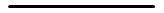 dot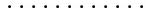 sysDot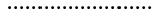 dash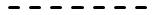 sysDash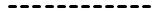 lgDash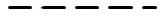 dashDot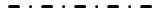 sysDashDot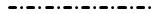 lgDashDot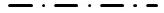 lgDashDotDot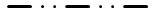 sysDashDotDot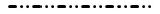 ValueMeaninglegacyMatteLegacy matte.legacyPlasticLegacy plastic.legacyMetalLegacy metal.legacyWireframeLegacy wireframe.matteMatte.plasticPlastic.metalMetal.warmMatteWarm matte.translucentPowderTranslucent powder.powderPowder.dkEdgeDark edge.softEdgeSoft edge.clearClear.flatFlat.softmetalSoft metal.noneThis value has the following characteristics:Specular Color: white. Specular Power value: 40.Ambient Color: shape fill color.Emissive Color: black.Used when other attributes and elements of the parent are 0 to set the parent property to empty.ValueMeaningnoneWhen other attributes and elements of the parent are "0", a value of "none" sets the parent property to empty.When other attributes are nonzero, a value of "none" is equivalent to "ctr".tlTop Left.tTop.trTop Right.lLeft.ctrCenter.rRight.blBottom Left.bBottom.brBottom Right.ValueMeaningbg1Semantic background color.tx1Semantic text color.bg2Semantic additional background color.tx2Semantic additional text color.accent1Extra scheme color 1.accent2Extra scheme color 2.accent3Extra scheme color 3.accent4Extra scheme color 4.accent5Extra scheme color 5.accent6Extra scheme color 6.hlinkRegular hyperlink color.folHlinkFollowed hyperlink color.dk1Main dark color 1.lt1Main light color 1.dk2Main dark color 2.lt2Main light color 2.phClrStyle Color. A color used in theme definitions that means to use the color of the style.Schema namePrefixSectionhttp://schemas.microsoft.com/office/word/2012/wordml SchemaNone.5.2http://schemas.microsoft.com/office/word/2015/wordml/symex SchemaNone.5.3http://schemas.microsoft.com/office/word/2010/wordml SchemaNone.5.1SectionDescriptionRevision class2.2 ExtensionsUpdated references for Ignorable attribute and AlternateContent element.Minor2.2.1 rPr ExtensionsUpdated reference for Ignorable attribute.Minor2.2.2 Settings ExtensionsUpdated reference for Ignorable attribute.Minor2.2.3 sdtPr ExtensionsUpdated reference for Ignorable attribute.Minor2.2.4 p and tr ExtensionsUpdated reference for Ignorable attribute.Minor2.2.5 Conflict ExtensionsUpdated reference for Ignorable attribute.Minor2.2.6 Pict and Object ExtensionsUpdated reference for Ignorable attribute.Minor2.5.3.6 CT_PresenceInfoUpdated reference XMLSCHEMA2 to the latest version.Minor2.5.3.6 CT_PresenceInfoAdded information about Office 365 identity provider.Minor2.6.4.10 ST_PathShadeTypeUpdated the description for the shape value.Minor3.1 Glowing TextUpdated reference for rPr element.Minor3.2 Stylistic SetsUpdated reference for rPr element.Minor3.2 Stylistic SetsUpdated reference for Ignorable attribute.Minor6 Appendix B: Product BehaviorUpdated list of supported products.major